Зарегистрировано в Минюсте России 29 мая 2024 г. N 78337ФЕДЕРАЛЬНАЯ СЛУЖБА ПО НАДЗОРУ В СФЕРЕ ОБРАЗОВАНИЯ И НАУКИПРИКАЗот 24 апреля 2024 г. N 913ОБ УТВЕРЖДЕНИИ ФОРМ ЗАЯВЛЕНИЙО ГОСУДАРСТВЕННОЙ АККРЕДИТАЦИИ ОБРАЗОВАТЕЛЬНОЙДЕЯТЕЛЬНОСТИ, О ВНЕСЕНИИ ИЗМЕНЕНИЙ В СВЕДЕНИЯ,СОДЕРЖАЩИЕСЯ В ГОСУДАРСТВЕННОЙ ИНФОРМАЦИОННОЙ СИСТЕМЕ"РЕЕСТР ОРГАНИЗАЦИЙ, ОСУЩЕСТВЛЯЮЩИХ ОБРАЗОВАТЕЛЬНУЮДЕЯТЕЛЬНОСТЬ ПО ИМЕЮЩИМ ГОСУДАРСТВЕННУЮ АККРЕДИТАЦИЮОБРАЗОВАТЕЛЬНЫМ ПРОГРАММАМ", О ПРЕДОСТАВЛЕНИИ ВРЕМЕННОЙГОСУДАРСТВЕННОЙ АККРЕДИТАЦИИ ОБРАЗОВАТЕЛЬНОЙ ДЕЯТЕЛЬНОСТИИ ПЕРЕЧНЯ ДОКУМЕНТОВ, ПРИЛАГАЕМЫХ К ЗАЯВЛЕНИЮ О ПРОВЕДЕНИИГОСУДАРСТВЕННОЙ АККРЕДИТАЦИИ ОБРАЗОВАТЕЛЬНОЙ ДЕЯТЕЛЬНОСТИ,К ЗАЯВЛЕНИЮ О ВНЕСЕНИИ ИЗМЕНЕНИЙ В СВЕДЕНИЯ, СОДЕРЖАЩИЕСЯВ ГОСУДАРСТВЕННОЙ ИНФОРМАЦИОННОЙ СИСТЕМЕ "РЕЕСТРОРГАНИЗАЦИЙ, ОСУЩЕСТВЛЯЮЩИХ ОБРАЗОВАТЕЛЬНУЮ ДЕЯТЕЛЬНОСТЬПО ИМЕЮЩИМ ГОСУДАРСТВЕННУЮ АККРЕДИТАЦИЮ ОБРАЗОВАТЕЛЬНЫМПРОГРАММАМ", В ОТНОШЕНИИ РАНЕЕ НЕ АККРЕДИТОВАННЫХОБРАЗОВАТЕЛЬНЫХ ПРОГРАММ, РЕАЛИЗУЕМЫХ ОРГАНИЗАЦИЕЙ,ОСУЩЕСТВЛЯЮЩЕЙ ОБРАЗОВАТЕЛЬНУЮ ДЕЯТЕЛЬНОСТЬ,И ТРЕБОВАНИЙ К ИХ ЗАПОЛНЕНИЮ И ОФОРМЛЕНИЮВ соответствии с частью 9 статьи 92 Федерального закона от 29 декабря 2012 г. N 273-ФЗ "Об образовании в Российской Федерации", подпунктом 5.2.12 пункта 5 Положения о Федеральной службе по надзору в сфере образования и науки, утвержденного постановлением Правительства Российской Федерации от 28 июля 2018 г. N 885, приказываю:1. Утвердить:форму заявления о государственной аккредитации образовательной деятельности согласно приложению N 1 к настоящему приказу;требования к заполнению и оформлению заявления о государственной аккредитации образовательной деятельности согласно приложению N 2 к настоящему приказу;форму заявления о внесении изменений в сведения, содержащиеся в государственной информационной системе "Реестр организаций, осуществляющих образовательную деятельность по имеющим государственную аккредитацию образовательным программам", в связи с государственной аккредитацией образовательной деятельности в отношении ранее не аккредитованных основных образовательных программ, реализуемых организацией, осуществляющей образовательную деятельность, согласно приложению N 3 к настоящему приказу;требования к заполнению и оформлению заявления о внесении изменений в сведения, содержащиеся в государственной информационной системе "Реестр организаций, осуществляющих образовательную деятельность по имеющим государственную аккредитацию образовательным программам", в связи с государственной аккредитацией образовательной деятельности в отношении ранее не аккредитованных основных образовательных программ, реализуемых организацией, осуществляющей образовательную деятельность, согласно приложению N 4 к настоящему приказу;требования к заполнению и оформлению сведений о реализации основных образовательных программ, заявленных для государственной аккредитации образовательной деятельности, прилагаемых к заявлению о государственной аккредитации образовательной деятельности, заявлению о внесении изменений в сведения, содержащиеся в государственной информационной системе "Реестр организаций, осуществляющих образовательную деятельность по имеющим государственную аккредитацию образовательным программам", в связи с государственной аккредитацией образовательной деятельности в отношении ранее не аккредитованных основных образовательных программ, реализуемых организацией, осуществляющей образовательную деятельность, согласно приложению N 5 к настоящему приказу;форму заявления о предоставлении временной государственной аккредитации образовательной деятельности в связи с реорганизацией в форме выделения или разделения согласно приложению N 6 к настоящему приказу;требования к заполнению и оформлению заявления о предоставлении временной государственной аккредитации образовательной деятельности в связи с реорганизацией в форме выделения или разделения согласно приложению N 7 к настоящему приказу;форму заявления о предоставлении временной государственной аккредитации образовательной деятельности в связи с установлением контрольных цифр приема за счет бюджетных ассигнований федерального бюджета, бюджетов субъектов Российской Федерации и местных бюджетов согласно приложению N 8 к настоящему приказу;требования к заполнению и оформлению заявления о предоставлении временной государственной аккредитации образовательной деятельности в связи с установлением контрольных цифр приема за счет бюджетных ассигнований федерального бюджета, бюджетов субъектов Российской Федерации и местных бюджетов согласно приложению N 9 к настоящему приказу;перечень документов, прилагаемых к заявлению о государственной аккредитации образовательной деятельности, к заявлению о внесении изменений в сведения, содержащиеся в государственной информационной системе "Реестр организаций, осуществляющих образовательную деятельность по имеющим государственную аккредитацию образовательным программам", в отношении ранее не аккредитованных образовательных программ, реализуемых организацией, осуществляющей образовательную деятельность, согласно приложению N 10 к настоящему приказу.2. Признать утратившим силу приказ Федеральной службы по надзору в сфере образования и науки от 9 марта 2023 г. N 360 "Об утверждении форм заявлений о государственной аккредитации образовательной деятельности, о внесении изменений в сведения, содержащиеся в государственной информационной системе "Реестр организаций, осуществляющих образовательную деятельность по имеющим государственную аккредитацию образовательным программам", о предоставлении временной государственной аккредитации образовательной деятельности и перечня документов, прилагаемых к заявлению о проведении государственной аккредитации образовательной деятельности, к заявлению о внесении изменений в сведения, содержащиеся в государственной информационной системе "Реестр организаций, осуществляющих образовательную деятельность по имеющим государственную аккредитацию образовательным программам", в отношении ранее не аккредитованных образовательных программ, реализуемых организацией, осуществляющей образовательную деятельность, и требований к их заполнению и оформлению" (зарегистрирован Министерством юстиции Российской Федерации 11 апреля 2023 г., регистрационный N 72975).3. Настоящий приказ действует до вступления в силу нормативного правового акта Федеральной службы по надзору в сфере образования и науки об утверждении Административного регламента Федеральной службы по надзору в сфере образования и науки по предоставлению государственной услуги "Государственная аккредитация образовательной деятельности", разработанного с использованием программно-технических средств федеральной государственной информационной системы "Федеральный реестр государственных и муниципальных услуг (функций)".РуководительА.А.МУЗАЕВПриложение N 1Утвержденаприказом Федеральной службыпо надзору в сфере образования и наукиот 24.04.2024 N 913Форма--------------------------------<1> Часть 4 статьи 91 Федерального закона от 29 декабря 2012 г. N 273-ФЗ "Об образовании в Российской Федерации".<2> Постановление Правительства Российской Федерации от 10 апреля 2023 г. N 577 "Об утверждении Правил формирования и ведения государственной информационной системы "Реестр организаций, осуществляющих образовательную деятельность по имеющим государственную аккредитацию образовательным программам" и о признании утратившим силу постановления Правительства Российской Федерации от 24 мая 2013 г. N 438".Приложениек заявлениюо государственной аккредитацииобразовательной деятельности,утвержденному приказом Федеральнойслужбы по надзору в сфереобразования и наукиот 24.04.2024 N 913Форма--------------------------------<1> Федеральный перечень учебников, допущенных к использованию при реализации имеющих государственную аккредитацию образовательных программ начального общего, основного общего, среднего общего образования организациями, осуществляющими образовательную деятельность, утвержденный приказом Министерства просвещения Российской Федерации от 21 сентября 2022 г. N 858 (зарегистрирован Министерством юстиции Российской Федерации 1 ноября 2022 г., регистрационный N 70799) с изменениями, внесенными приказами Министерства просвещения Российской Федерации от 21 июля 2023 г. N 556 (зарегистрирован Министерством юстиции Российской Федерации 28 июля 2023 г., регистрационный N 74502), от 21 февраля 2024 г. N 119 (зарегистрирован Министерством юстиции Российской Федерации 22 марта 2024 г., регистрационный N 77603).<2> Постановление Правительства Российской Федерации от 13 июля 2022 г. N 1241 "О федеральной государственной информационной системе "Моя школа" и внесении изменения в подпункт "а" пункта 2 Положения об инфраструктуре, обеспечивающей информационно-технологическое взаимодействие информационных систем, используемых для предоставления государственных и муниципальных услуг и исполнения государственных и муниципальных функций в электронной форме".<3> Часть 10 статьи 11 Федерального закона от 29 декабря 2012 г. N 273 "Об образовании в Российской Федерации".Приложение N 2Утвержденыприказом Федеральной службыпо надзору в сфере образования и наукиот 24.04.2024 N 913ТРЕБОВАНИЯК ЗАПОЛНЕНИЮ И ОФОРМЛЕНИЮ ЗАЯВЛЕНИЯ О ГОСУДАРСТВЕННОЙАККРЕДИТАЦИИ ОБРАЗОВАТЕЛЬНОЙ ДЕЯТЕЛЬНОСТИ1. Заявление о государственной аккредитации образовательной деятельности (далее - заявление) направляется организацией, осуществляющей образовательную деятельность, индивидуальным предпринимателем, за исключением индивидуальных предпринимателей, осуществляющих образовательную деятельность непосредственно (далее соответственно - заявитель, организация, индивидуальный предприниматель), в Федеральную службу по надзору в сфере образования и науки или исполнительные органы субъектов Российской Федерации, осуществляющие переданные Российской Федерацией полномочия в сфере образования <1> (далее - аккредитационный орган), в форме электронного документа, подписанного усиленной квалифицированной электронной подписью или усиленной неквалифицированной электронной подписью, сертификат ключа проверки которой создан и используется в инфраструктуре, обеспечивающей информационно-технологическое взаимодействие информационных систем, используемых для предоставления государственных и муниципальных услуг в электронной форме, в установленном Правительством Российской Федерации порядке <2>, с использованием информационно-телекоммуникационных сетей общего пользования, в том числе сети "Интернет", включая федеральную государственную информационную систему "Единый портал государственных и муниципальных услуг (функций)" <3> (далее - Единый портал), региональные порталы государственных и муниципальных услуг <4>.--------------------------------<1> Часть 5 статьи 92 Федерального закона от 29 декабря 2012 г. N 273-ФЗ "Об образовании в Российской Федерации".<2> Правила создания и использования сертификата ключа проверки усиленной неквалифицированной электронной подписи в инфраструктуре, обеспечивающей информационно-технологическое взаимодействие информационных систем, используемых для предоставления государственных и муниципальных услуг в электронной форме, утвержденные постановлением Правительства Российской Федерации от 1 декабря 2021 г. N 2152.<3> Положение о федеральной государственной информационной системе "Единый портал государственных и муниципальных услуг (функций)", утвержденное постановлением Правительства Российской Федерации от 24 октября 2011 г. N 861.<4> Часть 2 статьи 21 Федерального закона от 27 июля 2010 г. N 210-ФЗ "Об организации предоставления государственных и муниципальных услуг".2. В случае представления заявления посредством Единого портала или регионального портала государственных и муниципальных услуг формирование заявления осуществляется посредством заполнения интерактивной формы без необходимости дополнительной подачи заявления в какой-либо иной форме.Заполненное на Едином портале или региональном портале государственных и муниципальных услуг заявление отправляется заявителем вместе с прикрепленными электронными образами документов, полученными в результате сканирования соответствующих документов на бумажных носителях, указанных в перечне документов, прилагаемых к заявлению о государственной аккредитации образовательной деятельности, к заявлению о внесении изменений в сведения, содержащиеся в государственной информационной системе "Реестр организаций, осуществляющих образовательную деятельность по имеющим государственную аккредитацию образовательным программам", в отношении ранее не аккредитованных образовательных программ, реализуемых организацией, осуществляющей образовательную деятельность, согласно приложению N 10 к настоящему приказу, в аккредитационный орган.3. Заявление заполняется на русском языке, за исключением случая, установленного пунктом 5 настоящих Требований.4. В форме заявления заполняются все строки и графы. Недопустимо добавление в форму заявления или исключение из формы заявления строк и граф, за исключением случаев, установленных пунктами 7, 9 - 11 настоящих Требований.5. В текстовом поле "Представляется в аккредитационный орган" формы заявления указывается полное наименование аккредитационного органа, в который направляется заявление.6. В текстовом поле "Сведения о заявителе" формы заявления указываются следующие сведения:а) в случае если заявителем является организация - полное и сокращенное (при наличии) наименование организации, адрес организации, основной государственный регистрационный номер организации, идентификационный номер налогоплательщика организации, код причины постановки на учет организации в налоговом органе, которые указываются в соответствии со сведениями, содержащимися в Едином государственном реестре юридических лиц, а также номер контактного телефона организации с кодом страны и населенного пункта (без пробелов и прочерков), адрес электронной почты организации (при наличии), который состоит из двух частей, разделенных символом "@" (в левой части указывается имя почтового ящика, в правой части указывается доменное имя сервера, на котором располагается электронный почтовый ящик), адрес официального сайта организации в информационно-телекоммуникационной сети "Интернет", который состоит из протокола (http:) и доменного имени этого сайта;б) в случае если заявителем является индивидуальный предприниматель - фамилия, имя, отчество (при наличии) индивидуального предпринимателя, сведения о документе, удостоверяющем личность индивидуального предпринимателя (наименование, серия и номер, дата и место выдачи документа, удостоверяющего личность, наименование органа, выдавшего документ, удостоверяющий личность), основной государственный регистрационный номер индивидуального предпринимателя, адрес регистрации индивидуального предпринимателя, идентификационный номер налогоплательщика индивидуального предпринимателя, страховой номер индивидуального лицевого счета индивидуального предпринимателя в системе обязательного пенсионного страхования, которые указываются в соответствии со сведениями, содержащимися в Едином государственном реестре индивидуальных предпринимателей, а также номер контактного телефона индивидуального предпринимателя с кодом страны и населенного пункта (без пробелов и прочерков), адрес электронной почты индивидуального предпринимателя (при наличии), который состоит из двух частей, разделенных символом "@" (в левой части указывается имя почтового ящика, в правой части указывается доменное имя сервера, на котором располагается электронный почтовый ящик), адрес официального сайта индивидуального предпринимателя в информационно-телекоммуникационной сети "Интернет", который состоит из протокола (http:) и доменного имени этого сайта.В случае если заявителем является иностранный гражданин или лицо без гражданства, фамилия, имя, отчество (при наличии) дополнительно указываются с помощью букв латинского алфавита на основании сведений, содержащихся в документе, удостоверяющем личность иностранного гражданина или лица без гражданства в Российской Федерации <5>.--------------------------------<5> Статья 10 Федерального закона от 25 июля 2002 г. N 115-ФЗ "О правовом положении иностранных граждан в Российской Федерации".7. В текстовом поле "Сведения о филиале" формы заявления указываются полное и сокращенное (при наличии) наименования филиала организации, адрес филиала организации, код причины постановки на учет филиала организации в налоговом органе по месту нахождения филиала в соответствии со сведениями, содержащимися в Едином государственном реестре юридических лиц.Текстовое поле "Сведения о филиале" формы заявления заполняется, если предоставление государственной аккредитации образовательной деятельности необходимо в отношении основных образовательных программ, реализуемых филиалом (филиалами) организации. В ином случае текстовое поле "Сведения о филиале" из формы заявления исключается.8. В строках 1.1 - 1.5 формы заявления указываются наименование уровня образования либо код и наименование укрупненной группы профессий, специальностей и направлений подготовки, либо код и наименование направления подготовки, специальности, профессии, либо область образования, либо код и наименование области или вида профессиональной деятельности, в отношении которых необходимо предоставление государственной аккредитации образовательной деятельности.9. Строка 2 формы заявления заполняется в случае, если предоставление государственной аккредитации образовательной деятельности необходимо в отношении основной общеобразовательной программы - образовательной программы начального общего образования, образовательной программы основного общего образования, образовательной программы среднего общего образования. В ином случае строка 2 из формы заявления исключается.Графа "Наименование основной общеобразовательной программы" строки 2 формы заявления заполняется в соответствии с пунктом 1 части 3 статьи 12 Федерального закона от 29.12.2012 N 273-ФЗ "Об образовании в Российской Федерации" (далее - Федеральный закон N 273-ФЗ).В графе "Количество обучающихся по формам обучения, чел." строки 2 формы заявления указываются сведения о численности обучающихся по всем формам обучения суммарно по всем годам, периодам обучения по каждой реализуемой заявителем основной общеобразовательной программе - образовательной программе начального общего образования, образовательной программе основного общего образования, образовательной программе среднего общего образования на дату подписания заявления. В случае отсутствия в организации обучающихся в данной графе проставляются нули.10. В строке 3 формы заявления указывается дата направления заявления о предоставлении лицензии на осуществление образовательной деятельности (о внесении изменений в реестр лицензий на осуществление образовательной деятельности <6>), если заявление направляется в соответствии с частью 10 статьи 92 Федерального закона N 273-ФЗ. В ином случае строка 3 из формы заявления исключается.--------------------------------<6> Часть 4 статьи 91 Федерального закона от 29 декабря 2012 г. N 273-ФЗ "Об образовании в Российской Федерации".11. Строка 4 формы заявления заполняется в случае, если предоставление государственной аккредитации образовательной деятельности необходимо в отношении основных профессиональных образовательных программ. В ином случае строка 4 из формы заявления исключается.В графе "Код и наименование основной профессиональной образовательной программы" строки 4 формы заявления указываются код и наименование основной профессиональной образовательной программы, соответствующие коду и наименованию профессии, специальности или направлению подготовки, утвержденными приказами:Министерства образования и науки Российской Федерации от 29 октября 2013 г. N 1199 "Об утверждении перечней профессий и специальностей среднего профессионального образования" (зарегистрирован Министерством юстиции Российской Федерации 26 декабря 2013 г., регистрационный N 30861) с изменениями, внесенными приказами Министерства образования и науки Российской Федерации от 14 мая 2014 г. N 518 (зарегистрирован Министерством юстиции Российской Федерации 28 мая 2014 г., регистрационный N 32461), от 18 ноября 2015 г. N 1350 (зарегистрирован Министерством юстиции Российской Федерации 3 декабря 2015 г., регистрационный N 39955), от 25 ноября 2016 г. N 1477 (зарегистрирован Министерством юстиции Российской Федерации 12 декабря 2016 г., регистрационный N 44662), и изменениями, внесенными приказами Министерства просвещения Российской Федерации от 3 декабря 2019 г. N 655 (зарегистрирован Министерством юстиции Российской Федерации 21 февраля 2020 г., регистрационный N 57581), от 20 января 2021 г. N 15 (зарегистрирован Министерством юстиции Российской Федерации 19 февраля 2021 г., регистрационный N 62570);Министерства образования и науки Российской Федерации от 12 сентября 2013 г. N 1060 "Об утверждении перечней специальностей и направлений подготовки высшего образования, применяемых при реализации образовательных программ высшего образования, содержащих сведения, составляющие государственную тайну или служебную информацию ограниченного распространения" (зарегистрирован Министерством юстиции Российской Федерации 14 октября 2013 г., регистрационный N 30160) с изменениями, внесенными приказами Министерства образования и науки Российской Федерации от 9 января 2017 г. N 9 (зарегистрирован Министерством юстиции Российской Федерации 3 февраля 2017 г., регистрационный N 45524), от 10 апреля 2017 г. N 320 (зарегистрирован Министерством юстиции Российской Федерации 10 мая 2017 г., регистрационный N 46662), от 23 марта 2018 г. N 210 (зарегистрирован Министерством юстиции Российской Федерации 11 апреля 2018 г., регистрационный N 50727), и изменениями, внесенными приказами Министерства науки и высшего образования Российской Федерации от 28 сентября 2020 г. N 1240 (зарегистрирован Министерством юстиции Российской Федерации 27 октября 2020 г., регистрационный N 60588), от 29 августа 2022 г. N 823 (зарегистрирован Министерством юстиции Российской Федерации 29 сентября 2022 г., регистрационный N 70284);Министерства образования и науки Российской Федерации от 12 сентября 2013 г. N 1061 "Об утверждении перечней специальностей и направлений подготовки высшего образования" (зарегистрирован Министерством юстиции Российской Федерации 14 октября 2013 г., регистрационный N 30163) с изменениями, внесенными приказами Министерства образования и науки Российской Федерации от 29 января 2014 г. N 63 (зарегистрирован Министерством юстиции Российской Федерации 28 февраля 2014 г., регистрационный N 31448), от 20 августа 2014 г. N 1033 (зарегистрирован Министерством юстиции Российской Федерации 3 сентября 2014 г., регистрационный N 33947), от 13 октября 2014 г. N 1313 (зарегистрирован Министерством юстиции Российской Федерации 13 ноября 2014 г., регистрационный N 34691), от 25 марта 2015 г. N 270 (зарегистрирован Министерством юстиции Российской Федерации 22 апреля 2015 г., регистрационный N 36994), от 1 октября 2015 г. N 1080 (зарегистрирован Министерством юстиции Российской Федерации 19 октября 2015 г., регистрационный N 39355), от 1 декабря 2016 г. N 1508 (зарегистрирован Министерством юстиции Российской Федерации 20 декабря 2016 г., регистрационный N 44807), от 10 апреля 2017 г. N 320 (зарегистрирован Министерством юстиции Российской Федерации 10 мая 2017 г., регистрационный N 46662), от 11 апреля 2017 г. N 328 (зарегистрирован Министерством юстиции Российской Федерации 23 июня 2017 г., регистрационный N 47167), от 23 марта 2018 г. N 210 (зарегистрирован Министерством юстиции Российской Федерации 11 апреля 2018 г., регистрационный N 50727), и изменениями, внесенными приказами Министерства науки и высшего образования Российской Федерации от 30 августа 2019 г. N 664 (зарегистрирован Министерством юстиции Российской Федерации 23 сентября 2019 г., регистрационный N 56026), от 15 апреля 2021 г. N 296 (зарегистрирован Министерством юстиции Российской Федерации 27 апреля 2021 г., регистрационный N 63245), от 13 декабря 2021 г. N 1229 (зарегистрирован Министерством юстиции Российской Федерации 13 апреля 2022 г., регистрационный N 68183), для соответствующего уровня профессионального образования.Наименование образовательной программы среднего профессионального образования вносится в графу "Код и наименование основной профессиональной образовательной программы" строки 4 формы заявления с указанием в скобках типа подготовки (базовая подготовка либо углубленная подготовка) (при наличии), а также срока получения образования по очной форме обучения в соответствии с федеральным государственным образовательным стандартом.Графа "Уровень образования" строки 4 формы заявления заполняется в соответствии с частью 5 статьи 10 Федерального закона N 273-ФЗ.В графе "Количество обучающихся по формам обучения, чел." строки 4 формы заявления указываются сведения о численности обучающихся по всем формам обучения по старшему курсу обучения по каждой реализуемой заявителем основной профессиональной образовательной программе на дату подписания заявления.В случае если предоставление государственной аккредитации образовательной деятельности необходимо в отношении основных профессиональных образовательных программ, содержащих сведения, составляющие государственную тайну, графа "Количество обучающихся по формам обучения, чел." строки 4 формы заявления не заполняется.12. В строке 5 формы заявления указываются дата и номер лицензии на проведение работ с использованием сведений, составляющих государственную тайну, соответствующей степени секретности, если для проведения государственной аккредитации образовательной деятельности заявлены основные профессиональные образовательные программы, содержащие сведения, составляющие государственную тайну. В ином случае указывается значение "нет".13. В строке 6 формы заявления указываются адреса ссылок на соответствующую информацию по заявленным для государственной аккредитации образовательной деятельности основным образовательным программам, размещенную на открытых и общедоступных информационных ресурсах в информационно-телекоммуникационных сетях общего пользования, в том числе в сети "Интернет". При отсутствии данной информации, за исключением отчета о самообследовании, указывается значение "нет".14. В строке 7 формы заявления указывается значение "да", если заявитель намерен получить выписку из государственной информационной системы "Реестр организаций, осуществляющих образовательную деятельность по имеющим государственную аккредитацию образовательным программам" <7> посредством использования личного кабинета заявителя на Едином портале, региональных порталах государственных и муниципальных услуг, а также в информационных системах аккредитационных органов. В ином случае указывается значение "нет".--------------------------------<7> Постановление Правительства Российской Федерации от 10 апреля 2023 г. N 577 "Об утверждении Правил формирования и ведения государственной информационной системы "Реестр организаций, осуществляющих образовательную деятельность по имеющим государственную аккредитацию образовательным программам" и о признании утратившим силу постановления Правительства Российской Федерации от 24 мая 2013 г. N 438".15. В текстовом поле "Приложение" формы заявления указываются документы, прилагаемые к заявлению, в соответствии с перечнем документов, прилагаемых к заявлению о государственной аккредитации образовательной деятельности, к заявлению о внесении изменений в сведения, содержащиеся в государственной информационной системе "Реестр организаций, осуществляющих образовательную деятельность по имеющим государственную аккредитацию образовательным программам", в отношении ранее не аккредитованных образовательных программ, реализуемых организацией, осуществляющей образовательную деятельность, согласно приложению N 10 к настоящему приказу.Приложение N 3Утвержденаприказом Федеральной службыпо надзору в сфере образования и наукиот 24.04.2024 N 913Форма--------------------------------<1> Постановление Правительства Российской Федерации от 10 апреля 2023 г. N 577 "Об утверждении Правил формирования и ведения государственной информационной системы "Реестр организаций, осуществляющих образовательную деятельность по имеющим государственную аккредитацию образовательным программам" и о признании утратившим силу постановления Правительства Российской Федерации от 24 мая 2013 г. N 438".<2> Часть 4 статьи 91 Федерального закона от 29 декабря 2012 г. N 273-ФЗ "Об образовании в Российской Федерации".Приложениек заявлениюо внесении изменений в сведения,содержащиеся в государственнойинформационной системе "Реестрорганизаций, осуществляющихобразовательную деятельностьпо имеющим государственнуюаккредитацию образовательнымпрограммам", в связи с государственнойаккредитацией образовательнойдеятельности в отношении ранеене аккредитованных основныхобразовательных программ,утвержденному приказомФедеральной службы по надзорув сфере образования и наукиот 24.04.2024 N 913Форма--------------------------------<1> Федеральный перечень учебников, допущенных к использованию при реализации имеющих государственную аккредитацию образовательных программ начального общего, основного общего, среднего общего образования организациями, осуществляющими образовательную деятельность, утвержденный приказом Министерства просвещения Российской Федерации от 21 сентября 2022 г. N 858 (зарегистрирован Министерством юстиции Российской Федерации 1 ноября 2022 г., регистрационный N 70799) с изменениями, внесенными приказами Министерства просвещения Российской Федерации от 21 июля 2023 г. N 556 (зарегистрирован Министерством юстиции Российской Федерации 28 июля 2023 г., регистрационный N 74502), от 21 февраля 2024 г. N 119 (зарегистрирован Министерством юстиции Российской Федерации 22 марта 2024 г., регистрационный N 77603).<2> Постановление Правительства Российской Федерации от 13 июля 2022 г. N 1241 "О федеральной государственной информационной системе "Моя школа" и внесении изменения в подпункт "а" пункта 2 Положения об инфраструктуре, обеспечивающей информационно-технологическое взаимодействие информационных систем, используемых для предоставления государственных и муниципальных услуг и исполнения государственных и муниципальных функций в электронной форме".<3> Часть 4 статьи 91 Федерального закона от 29 декабря 2012 г. N 273-ФЗ "Об образовании в Российской Федерации".Приложение N 4Утвержденыприказом Федеральной службыпо надзору в сфере образования и наукиот 24.04.2024 N 913ТРЕБОВАНИЯК ЗАПОЛНЕНИЮ И ОФОРМЛЕНИЮ ЗАЯВЛЕНИЯ О ВНЕСЕНИИ ИЗМЕНЕНИЙВ СВЕДЕНИЯ, СОДЕРЖАЩИЕСЯ В ГОСУДАРСТВЕННОЙ ИНФОРМАЦИОННОЙСИСТЕМЕ "РЕЕСТР ОРГАНИЗАЦИЙ, ОСУЩЕСТВЛЯЮЩИХ ОБРАЗОВАТЕЛЬНУЮДЕЯТЕЛЬНОСТЬ ПО ИМЕЮЩИМ ГОСУДАРСТВЕННУЮ АККРЕДИТАЦИЮОБРАЗОВАТЕЛЬНЫМ ПРОГРАММАМ", В СВЯЗИ С ГОСУДАРСТВЕННОЙАККРЕДИТАЦИЕЙ ОБРАЗОВАТЕЛЬНОЙ ДЕЯТЕЛЬНОСТИ В ОТНОШЕНИИРАНЕЕ НЕ АККРЕДИТОВАННЫХ ОСНОВНЫХ ОБРАЗОВАТЕЛЬНЫХПРОГРАММ, РЕАЛИЗУЕМЫХ ОРГАНИЗАЦИЕЙ, ОСУЩЕСТВЛЯЮЩЕЙОБРАЗОВАТЕЛЬНУЮ ДЕЯТЕЛЬНОСТЬ1. Заявление о внесении изменений в сведения, содержащиеся в государственной информационной системе "Реестр организаций, осуществляющих образовательную деятельность по имеющим государственную аккредитацию образовательным программам", в связи с государственной аккредитацией образовательной деятельности в отношении ранее не аккредитованных основных образовательных программ, реализуемых организацией, осуществляющей образовательную деятельность (далее - заявление), направляется организацией, осуществляющей образовательную деятельность, индивидуальным предпринимателем, за исключением индивидуальных предпринимателей, осуществляющих образовательную деятельность непосредственно (далее соответственно - заявитель, организация, индивидуальный предприниматель), в Федеральную службу по надзору в сфере образования и науки или исполнительные органы субъектов Российской Федерации, осуществляющие переданные Российской Федерацией полномочия в сфере образования <1> (далее - аккредитационный орган), в форме электронного документа, подписанного усиленной квалифицированной электронной подписью или усиленной неквалифицированной электронной подписью, сертификат ключа проверки которой создан и используется в инфраструктуре, обеспечивающей информационно-технологическое взаимодействие информационных систем, используемых для предоставления государственных и муниципальных услуг в электронной форме, в установленном Правительством Российской Федерации порядке <2>, с использованием информационно-телекоммуникационных сетей общего пользования, в том числе сети "Интернет", включая федеральную государственную информационную систему "Единый портал государственных и муниципальных услуг (функций)" <3> (далее - Единый портал), региональные порталы государственных и муниципальных услуг <4>.--------------------------------<1> Часть 5 статьи 92 Федерального закона от 29 декабря 2012 г. N 273-ФЗ "Об образовании в Российской Федерации".<2> Правила создания и использования сертификата ключа проверки усиленной неквалифицированной электронной подписи в инфраструктуре, обеспечивающей информационно-технологическое взаимодействие информационных систем, используемых для предоставления государственных и муниципальных услуг в электронной форме, утвержденные постановлением Правительства Российской Федерации от 1 декабря 2021 г. N 2152.<3> Положение о федеральной государственной информационной системе "Единый портал государственных и муниципальных услуг (функций)", утвержденное постановлением Правительства Российской Федерации от 24 октября 2011 г. N 861.<4> Часть 2 статьи 21 Федерального закона от 27 июля 2010 г. N 210-ФЗ "Об организации предоставления государственных и муниципальных услуг".2. В случае представления заявления посредством Единого портала или регионального портала государственных и муниципальных услуг формирование заявления осуществляется посредством заполнения интерактивной формы без необходимости дополнительной подачи заявления в какой-либо иной форме.Заполненное на Едином портале или региональном портале государственных и муниципальных услуг заявление отправляется заявителем вместе с прикрепленными электронными образами документов, полученными в результате сканирования соответствующих документов на бумажных носителях, указанных в перечне документов, прилагаемых к заявлению о государственной аккредитации образовательной деятельности, к заявлению о внесении изменений в сведения, содержащиеся в государственной информационной системе "Реестр организаций, осуществляющих образовательную деятельность по имеющим государственную аккредитацию образовательным программам", в отношении ранее не аккредитованных образовательных программ, реализуемых организацией, осуществляющей образовательную деятельность, согласно приложению N 10 к настоящему приказу, в аккредитационный орган.3. Заявление заполняется на русском языке, за исключением случая, установленного пунктом 5 настоящих Требований.4. В форме заявления заполняются все строки и графы. Недопустимо добавление в форму заявления или исключение из формы заявления строк и граф, за исключением случаев, установленных пунктами 7, 9 - 11 настоящих Требований.5. В текстовом поле "Представляется в аккредитационный орган" формы заявления указывается полное наименование аккредитационного органа, в который направляется заявление.6. В текстовом поле "Сведения о заявителе" формы заявления указываются следующие сведения:а) в случае если заявителем является организация - полное и сокращенное (при наличии) наименование организации, адрес организации, основной государственный регистрационный номер организации, идентификационный номер налогоплательщика организации, код причины постановки на учет организации в налоговом органе, которые указываются в соответствии со сведениями, содержащимися в Едином государственном реестре юридических лиц, а также номер контактного телефона организации с кодом страны и населенного пункта (без пробелов и прочерков), адрес электронной почты организации (при наличии), который состоит из двух частей, разделенных символом "@" (в левой части указывается имя почтового ящика, в правой части указывается доменное имя сервера, на котором располагается электронный почтовый ящик), адрес официального сайта организации в информационно-телекоммуникационной сети "Интернет", который состоит из протокола (http:) и доменного имени этого сайта;б) в случае если заявителем является индивидуальный предприниматель - фамилия, имя, отчество (при наличии) индивидуального предпринимателя, сведения о документе, удостоверяющем личность индивидуального предпринимателя (наименование, серия и номер, дата и место выдачи документа, удостоверяющего личность, наименование органа, выдавшего документ, удостоверяющий личность), основной государственный регистрационный номер индивидуального предпринимателя, адрес регистрации индивидуального предпринимателя, идентификационный номер налогоплательщика индивидуального предпринимателя, страховой номер индивидуального лицевого счета индивидуального предпринимателя в системе обязательного пенсионного страхования, которые указываются в соответствии со сведениями, содержащимися в Едином государственном реестре индивидуальных предпринимателей, а также номер контактного телефона индивидуального предпринимателя с кодом страны и населенного пункта (без пробелов и прочерков), адрес электронной почты (при наличии), который состоит из двух частей, разделенных символом "@" (в левой части указывается имя почтового ящика, в правой части указывается доменное имя сервера, на котором располагается электронный почтовый ящик), адрес официального сайта индивидуального предпринимателя в информационно-телекоммуникационной сети "Интернет", который состоит из протокола (http:) и доменного имени этого сайта.В случае если заявителем является иностранный гражданин или лицо без гражданства, фамилия, имя, отчество (при наличии) дополнительно указываются с помощью букв латинского алфавита на основании сведений, содержащихся в документе, удостоверяющем личность иностранного гражданина или лица без гражданства в Российской Федерации <5>.--------------------------------<5> Статья 10 Федерального закона от 25 июля 2002 г. N 115-ФЗ "О правовом положении иностранных граждан в Российской Федерации".7. В текстовом поле "Сведения о филиале" формы заявления указываются полное и сокращенное (при наличии) наименования филиала организации, адрес филиала организации, код причины постановки на учет филиала организации в налоговом органе по месту нахождения филиала в соответствии со сведениями, содержащимися в Едином государственном реестре юридических лиц.Текстовое поле "Сведения о филиале" формы заявления заполняется, если предоставление государственной аккредитации образовательной деятельности необходимо в отношении основных образовательных программ, реализуемых филиалом (филиалами) организации. В ином случае текстовое поле "Сведения о филиале" из формы заявления исключается.8. В строках 1.1 - 1.5 формы заявления указываются наименование уровня образования либо код и наименование укрупненной группы профессий, специальностей и направлений подготовки, либо код и наименование направления подготовки, специальности, профессии, либо область образования, либо код и наименование области или вида профессиональной деятельности, в отношении которых необходимо предоставление государственной аккредитации образовательной деятельности.9. Строка 2 формы заявления заполняется в случае, если предоставление государственной аккредитации образовательной деятельности необходимо в отношении основной общеобразовательной программы - образовательной программы начального общего образования, образовательной программы основного общего образования, образовательной программы среднего общего образования. В ином случае строка 2 из формы заявления исключается.Графа "Наименование основной общеобразовательной программы" строки 2 формы заявления заполняется в соответствии с пунктом 1 части 3 статьи 12 Федерального закона от 29.12.2012 N 273-ФЗ "Об образовании в Российской Федерации" (далее - Федеральный закон N 273-ФЗ).В графе "Количество обучающихся по формам обучения, чел." строки 2 формы заявления указываются сведения о численности обучающихся по всем формам обучения суммарно по всем годам, периодам обучения по каждой реализуемой заявителем основной общеобразовательной программе - образовательной программе начального общего образования, образовательной программе основного общего образования, образовательной программе среднего общего образования на дату подписания заявления. В случае отсутствия в организации обучающихся в данной графе проставляются нули.10. В строке 3 формы заявления указывается дата направления заявления о предоставлении лицензии на осуществление образовательной деятельности (о внесении изменений в реестр лицензий на осуществление образовательной деятельности <6>), если заявление направляется в соответствии с частью 10 статьи 92 Федерального закона N 273-ФЗ. В ином случае строка 3 из формы заявления исключается.--------------------------------<6> Часть 4 статьи 91 Федерального закона от 29 декабря 2012 г. N 273-ФЗ "Об образовании в Российской Федерации".11. Строка 4 формы заявления заполняется в случае, если предоставление государственной аккредитации образовательной деятельности необходимо в отношении основных профессиональных образовательных программ. В ином случае строка 4 из формы заявления исключается.В графе "Код и наименование основной профессиональной образовательной программы" строки 4 формы заявления указываются код и наименование основной профессиональной образовательной программы, соответствующие коду и наименованию профессии, специальности или направлению подготовки, утвержденными приказами:Министерства образования и науки Российской Федерации от 29 октября 2013 г. N 1199 "Об утверждении перечней профессий и специальностей среднего профессионального образования" (зарегистрирован Министерством юстиции Российской Федерации 26 декабря 2013 г., регистрационный N 30861) с изменениями, внесенными приказами Министерства образования и науки Российской Федерации от 14 мая 2014 г. N 518 (зарегистрирован Министерством юстиции Российской Федерации 28 мая 2014 г., регистрационный N 32461), от 18 ноября 2015 г. N 1350 (зарегистрирован Министерством юстиции Российской Федерации 3 декабря 2015 г., регистрационный N 39955), от 25 ноября 2016 г. N 1477 (зарегистрирован Министерством юстиции Российской Федерации 12 декабря 2016 г., регистрационный N 44662), и изменениями, внесенными приказами Министерства просвещения Российской Федерации от 3 декабря 2019 г. N 655 (зарегистрирован Министерством юстиции Российской Федерации 21 февраля 2020 г., регистрационный N 57581), от 20 января 2021 г. N 15 (зарегистрирован Министерством юстиции Российской Федерации 19 февраля 2021 г., регистрационный N 62570);Министерства образования и науки Российской Федерации от 12 сентября 2013 г. N 1060 "Об утверждении перечней специальностей и направлений подготовки высшего образования, применяемых при реализации образовательных программ высшего образования, содержащих сведения, составляющие государственную тайну или служебную информацию ограниченного распространения" (зарегистрирован Министерством юстиции Российской Федерации 14 октября 2013 г., регистрационный N 30160) с изменениями, внесенными приказами Министерства образования и науки Российской Федерации от 9 января 2017 г. N 9 (зарегистрирован Министерством юстиции Российской Федерации 3 февраля 2017 г., регистрационный N 45524), от 10 апреля 2017 г. N 320 (зарегистрирован Министерством юстиции Российской Федерации 10 мая 2017 г., регистрационный N 46662), от 23 марта 2018 г. N 210 (зарегистрирован Министерством юстиции Российской Федерации 11 апреля 2018 г., регистрационный N 50727), и изменениями, внесенными приказами Министерства науки и высшего образования Российской Федерации от 28 сентября 2020 г. N 1240 (зарегистрирован Министерством юстиции Российской Федерации 27 октября 2020 г., регистрационный N 60588), от 29 августа 2022 г. N 823 (зарегистрирован Министерством юстиции Российской Федерации 29 сентября 2022 г., регистрационный N 70284);Министерства образования и науки Российской Федерации от 12 сентября 2013 г. N 1061 "Об утверждении перечней специальностей и направлений подготовки высшего образования" (зарегистрирован Министерством юстиции Российской Федерации 14 октября 2013 г., регистрационный N 30163) с изменениями, внесенными приказами Министерства образования и науки Российской Федерации от 29 января 2014 г. N 63 (зарегистрирован Министерством юстиции Российской Федерации 28 февраля 2014 г., регистрационный N 31448), от 20 августа 2014 г. N 1033 (зарегистрирован Министерством юстиции Российской Федерации 3 сентября 2014 г., регистрационный N 33947), от 13 октября 2014 г. N 1313 (зарегистрирован Министерством юстиции Российской Федерации 13 ноября 2014 г., регистрационный N 34691), от 25 марта 2015 г. N 270 (зарегистрирован Министерством юстиции Российской Федерации 22 апреля 2015 г., регистрационный N 36994), от 1 октября 2015 г. N 1080 (зарегистрирован Министерством юстиции Российской Федерации 19 октября 2015 г., регистрационный N 39355), от 1 декабря 2016 г. N 1508 (зарегистрирован Министерством юстиции Российской Федерации 20 декабря 2016 г., регистрационный N 44807), от 10 апреля 2017 г. N 320 (зарегистрирован Министерством юстиции Российской Федерации 10 мая 2017 г., регистрационный N 46662), от 11 апреля 2017 г. N 328 (зарегистрирован Министерством юстиции Российской Федерации 23 июня 2017 г., регистрационный N 47167), от 23 марта 2018 г. N 210 (зарегистрирован Министерством юстиции Российской Федерации 11 апреля 2018 г., регистрационный N 50727), и изменениями, внесенными приказами Министерства науки и высшего образования Российской Федерации от 30 августа 2019 г. N 664 (зарегистрирован Министерством юстиции Российской Федерации 23 сентября 2019 г., регистрационный N 56026), от 15 апреля 2021 г. N 296 (зарегистрирован Министерством юстиции Российской Федерации 27 апреля 2021 г., регистрационный N 63245), от 13 декабря 2021 г. N 1229 (зарегистрирован Министерством юстиции Российской Федерации 13 апреля 2022 г., регистрационный N 68183), для соответствующего уровня профессионального образования.Наименование образовательной программы среднего профессионального образования вносится в графу "Код и наименование основной профессиональной образовательной программы" строки 4 формы заявления с указанием в скобках типа подготовки (базовая подготовка либо углубленная подготовка) (при наличии), а также срока получения образования по очной форме обучения в соответствии с федеральным государственным образовательным стандартом.Графа "Уровень образования" строки 4 заявления заполняется в соответствии с частью 5 статьи 10 Федерального закона N 273-ФЗ.В графе "Количество обучающихся по формам обучения, чел." строки 4 формы заявления указываются сведения о численности обучающихся по всем формам обучения по старшему курсу обучения по каждой реализуемой заявителем основной профессиональной образовательной программе на дату подписания заявления.В случае если предоставление государственной аккредитации образовательной деятельности необходимо в отношении основных профессиональных образовательных программ, содержащих сведения, составляющие государственную тайну, графа "Количество обучающихся по формам обучения, чел." строки 4 формы заявления не заполняется.12. В строке 5 формы заявления указываются дата и номер лицензии на проведение работ с использованием сведений, составляющих государственную тайну, соответствующей степени секретности, если для проведения государственной аккредитации образовательной деятельности заявлены основные профессиональные образовательные программы, содержащие сведения, составляющие государственную тайну. В ином случае указывается значение "нет".13. В строке 6 формы заявления указываются адреса ссылок на соответствующую информацию по заявленным для государственной аккредитации образовательной деятельности основным образовательным программам, размещенную на открытых и общедоступных информационных ресурсах в информационно-телекоммуникационных сетях общего пользования, в том числе в сети "Интернет". При отсутствии данной информации, за исключением отчета о самообследовании, указывается значение "нет".14. В строке 7 формы заявления указывается значение "да", если заявитель намерен получить выписку из государственной информационной системы "Реестр организаций, осуществляющих образовательную деятельность по имеющим государственную аккредитацию образовательным программам" <7> посредством использования личного кабинета заявителя на Едином портале, региональных порталах государственных и муниципальных услуг, а также в информационных системах аккредитационных органов. В ином случае указывается значение "нет".--------------------------------<7> Постановление Правительства Российской Федерации от 10 апреля 2023 г. N 577 "Об утверждении Правил формирования и ведения государственной информационной системы "Реестр организаций, осуществляющих образовательную деятельность по имеющим государственную аккредитацию образовательным программам" и о признании утратившим силу постановления Правительства Российской Федерации от 24 мая 2013 г. N 438".15. В текстовом поле "Приложение" формы заявления указываются документы, прилагаемые к заявлению, в соответствии с перечнем документов, прилагаемых к заявлению о государственной аккредитации образовательной деятельности, к заявлению о внесении изменений в сведения, содержащиеся в государственной информационной системе "Реестр организаций, осуществляющих образовательную деятельность по имеющим государственную аккредитацию образовательным программам", в отношении ранее не аккредитованных образовательных программ, реализуемых организацией, осуществляющей образовательную деятельность, согласно приложению N 10 к настоящему приказу.Приложение N 5Утвержденыприказом Федеральной службыпо надзору в сфере образования и наукиот 24.04.2024 N 913ТРЕБОВАНИЯК ЗАПОЛНЕНИЮ И ОФОРМЛЕНИЮ СВЕДЕНИЙ О РЕАЛИЗАЦИИОСНОВНЫХ ОБРАЗОВАТЕЛЬНЫХ ПРОГРАММ, ЗАЯВЛЕННЫХДЛЯ ГОСУДАРСТВЕННОЙ АККРЕДИТАЦИИ ОБРАЗОВАТЕЛЬНОЙДЕЯТЕЛЬНОСТИ, ПРИЛАГАЕМЫХ К ЗАЯВЛЕНИЮ О ГОСУДАРСТВЕННОЙАККРЕДИТАЦИИ ОБРАЗОВАТЕЛЬНОЙ ДЕЯТЕЛЬНОСТИ, ЗАЯВЛЕНИЮО ВНЕСЕНИИ ИЗМЕНЕНИЙ В СВЕДЕНИЯ, СОДЕРЖАЩИЕСЯВ ГОСУДАРСТВЕННОЙ ИНФОРМАЦИОННОЙ СИСТЕМЕ "РЕЕСТРОРГАНИЗАЦИЙ, ОСУЩЕСТВЛЯЮЩИХ ОБРАЗОВАТЕЛЬНУЮ ДЕЯТЕЛЬНОСТЬПО ИМЕЮЩИМ ГОСУДАРСТВЕННУЮ АККРЕДИТАЦИЮ ОБРАЗОВАТЕЛЬНЫМПРОГРАММАМ", В СВЯЗИ С ГОСУДАРСТВЕННОЙ АККРЕДИТАЦИЕЙОБРАЗОВАТЕЛЬНОЙ ДЕЯТЕЛЬНОСТИ В ОТНОШЕНИИ РАНЕЕНЕ АККРЕДИТОВАННЫХ ОСНОВНЫХ ОБРАЗОВАТЕЛЬНЫХ ПРОГРАММ,РЕАЛИЗУЕМЫХ ОРГАНИЗАЦИЕЙ, ОСУЩЕСТВЛЯЮЩЕЙОБРАЗОВАТЕЛЬНУЮ ДЕЯТЕЛЬНОСТЬ1. Электронный образ сведений о реализации основных образовательных программ, заявленных для государственной аккредитации образовательной деятельности (далее - сведения о реализации программ), полученный в результате сканирования соответствующего документа на бумажном носителе, прикрепляется к заявлению о государственной аккредитации образовательной деятельности (далее - заявление о государственной аккредитации) либо заявлению о внесении изменений в сведения, содержащиеся в государственной информационной системе "Реестр организаций, осуществляющих образовательную деятельность по имеющим государственную аккредитацию образовательным программам", в связи с государственной аккредитацией образовательной деятельности в отношении ранее не аккредитованных основных образовательных программ, реализуемых организацией, осуществляющей образовательную деятельность (далее - заявление о внесении изменений в реестр).2. Сведения о реализации программ заполняются на русском языке, за исключением случая, установленного пунктом 4 настоящих Требований.3. В форме сведений о реализации программ заполняются все строки и графы. Недопустимо добавление в форму или исключение из формы сведений о реализации программ строк и граф, за исключением случаев, установленных пунктами 5 и 24 настоящих Требований.4. В текстовом поле "Сведения о заявителе" формы сведений о реализации программ указываются следующие сведения:а) в случае если заявителем является организация, осуществляющая образовательную деятельность (далее - организация) - полное и сокращенное (при наличии) наименование организации, адрес организации, основной государственный регистрационный номер организации, идентификационный номер налогоплательщика организации, код причины постановки на учет организации в налоговом органе, которые указываются в соответствии со сведениями, содержащимися в Едином государственном реестре юридических лиц, а также номер контактного телефона организации с кодом страны и населенного пункта (без пробелов и прочерков), адрес электронной почты организации (при наличии), который состоит из двух частей, разделенных символом "@" (в левой части указывается имя почтового ящика, в правой части указывается доменное имя сервера, на котором располагается электронный почтовый ящик), адрес официального сайта организации в информационно-телекоммуникационной сети "Интернет", который состоит из протокола (http:) и доменного имени этого сайта;б) в случае если заявителем является индивидуальный предприниматель, за исключением индивидуальных предпринимателей, осуществляющих образовательную деятельность непосредственно (далее - индивидуальный предприниматель) - фамилия, имя, отчество (при наличии) индивидуального предпринимателя, сведения о документе, удостоверяющем личность индивидуального предпринимателя (наименование, серия и номер, дата и место выдачи документа, удостоверяющего личность, наименование органа, выдавшего документ, удостоверяющий личность), основной государственный регистрационный номер индивидуального предпринимателя, адрес регистрации индивидуального предпринимателя, идентификационный номер налогоплательщика индивидуального предпринимателя, страховой номер индивидуального лицевого счета индивидуального предпринимателя в системе обязательного пенсионного страхования, которые указываются в соответствии со сведениями, содержащимися в Едином государственном реестре индивидуальных предпринимателей, а также номер контактного телефона индивидуального предпринимателя с кодом страны и населенного пункта (без пробелов и прочерков), адрес электронной почты (при наличии), который состоит из двух частей, разделенных символом "@" (в левой части указывается имя почтового ящика, в правой части указывается доменное имя сервера, на котором располагается электронный почтовый ящик), адрес официального сайта индивидуального предпринимателя в информационно-телекоммуникационной сети "Интернет", который состоит из протокола (http:) и доменного имени этого сайта.В случае если заявителем является иностранный гражданин или лицо без гражданства, фамилия, имя, отчество (при наличии) дополнительно указываются с помощью букв латинского алфавита на основании сведений, содержащихся в документе, удостоверяющем личность иностранного гражданина или лица без гражданства в Российской Федерации <1>.--------------------------------<1> Статья 10 Федерального закона от 25 июля 2002 г. N 115-ФЗ "О правовом положении иностранных граждан в Российской Федерации".5. В текстовом поле "Сведения о филиале" формы сведений о реализации программ указываются полное и сокращенное (при наличии) наименования филиала организации, адрес филиала организации, код причины постановки на учет филиала организации в налоговом органе по месту нахождения филиала в соответствии со сведениями, содержащимися в Едином государственном реестре юридических лиц.Текстовое поле "Сведения о филиале" формы сведений о реализации программ заполняется, если предоставление государственной аккредитации образовательной деятельности необходимо в отношении основных образовательных программ, реализуемых филиалом (филиалами) организации. В ином случае текстовое поле "Сведения о филиале" из формы сведений о реализации программ исключается.6. В строке 1 таблицы N 1 формы сведений о реализации программ указывается наименование образовательной программы, заявленной для государственной аккредитации образовательной деятельности, в соответствии со строкой 2 заявления о государственной аккредитации либо строкой 2 заявления о внесении изменений в реестр, соответственно.7. В строке 2 таблицы N 1 формы сведений о реализации программ указываются дата, номер и наименование приказа Министерства образования и науки Российской Федерации или Министерства просвещения Российской Федерации, утверждающего федеральный государственный образовательный стандарт, в соответствии с которым реализуется образовательная программа соответствующего уровня образования.8. В строке 3 таблицы N 1, строке 3 таблицы N 2, строке 3 таблицы N 3 формы сведений о реализации программ указываются дата и номер договора о сетевой форме реализации образовательных программ, наименование организации - участника договора о сетевой форме реализации образовательных программ <2> в случае реализации образовательной программы с использованием сетевой формы. В ином случае указывается значение "нет".--------------------------------<2> Приказ Министерства науки и образования Российской Федерации и Министерства просвещения Российской Федерации от 5 августа 2020 г. N 882/391 "Об организации и осуществлении образовательной деятельности при сетевой форме реализации образовательных программ" (зарегистрирован Министерством юстиции Российской Федерации 10 сентября 2020 г., регистрационный N 59764) с изменениями, внесенными приказами Министерства науки и высшего образования Российской Федерации и Министерством просвещения Российской Федерации от 21 февраля 2022 г. N 150/89 (зарегистрирован Министерством юстиции Российской Федерации 20 мая 2022 г., регистрационный N 68528), от 26 июля 2022 г. N 684/612 (зарегистрирован Министерством юстиции Российской Федерации 13 сентября 2022 г., регистрационный N 70051), от 22 февраля 2023 г. N 197/129 (зарегистрирован Министерством юстиции Российской Федерации 31 марта 2023 г., регистрационный N 72827) (действует до 1 сентября 2027 г.).9. В строке 4 таблицы N 1, строке 4 таблицы N 2, строке 4 таблицы N 3 формы сведений о реализации программ указывается значение "да", если образовательная программа реализуется с применением исключительно электронного обучения, дистанционных образовательных технологий. В ином случае указывается значение "нет".10. В строке 5 таблицы N 1 формы сведений о реализации программ указываются соответственно следующие сведения:наименование учебных предметов, учебных курсов, в том числе внеурочной деятельности, учебных модулей в соответствии с учебным планом образовательной программы;фамилия, имя, отчество (при наличии) педагогического работника, с которым на дату подачи заявления о государственной аккредитации либо заявления о внесении изменений в реестр заключен трудовой договор (служебный контракт) или гражданско-правовой договор по каждому учебному предмету, курсу, дисциплине (модулю), практике, иных видов учебной деятельности, предусмотренных учебным планом образовательной программы и планом внеурочной деятельности организации в соответствии с документами, приобщенными к его личному делу, или условиями гражданско-правового договора, заключенного с ним (далее в настоящем пункте - педагогический работник);наименование должности педагогического работника в соответствии со штатным расписанием организации;сведения о наличии первой или высшей квалификационной категории, ученой степени и (или) ученого звания (в том числе богословских ученой степени и звания), а также о наличии наград, международных почетных званий или премий, в том числе полученных в иностранном государстве и признанных в Российской Федерации, и (или) государственных почетных званий в соответствующей профессиональной сфере, и (или) принадлежности к лауреатам государственных премий в соответствующей профессиональной сфере и приравненных к ним членам творческих союзов, лауреатам, победителям и призерам творческих конкурсов, литературных премий, наличии спортивных званий "Мастер спорта России", "Мастер спорта СССР", "Гроссмейстер России", "Гроссмейстер СССР", "Мастер спорта России международного класса", "Мастер спорта СССР международного класса", Почетные спортивные звания "Заслуженный мастер спорта России", "Заслуженный мастер спорта СССР", "Заслуженный тренер России", "Заслуженный тренер СССР", "Почетный спортивный судья России", Почетных званий "Заслуженный работник физической культуры и спорта Российской Федерации", "Заслуженный работник физической культуры и спорта РСФСР", а также принадлежности к лауреатам государственных премий в сфере физической культуры и спорта в соответствии с документами, приобщенными к его личному делу;сведения о повышении квалификации педагогического работника по профилю педагогической деятельности за последние 3 года.11. В строке 6 таблицы N 1 формы сведений о реализации программ указываются соответственно следующие сведения:учебные классы в соответствии с учебным планом;наименование учебных предметов в соответствии с учебным планом;сведения об авторе, названии, месте издания, издательстве, годе издания учебной литературы, допущенной к использованию при реализации имеющих государственную аккредитацию образовательных программ начального общего, основного общего, среднего общего образования по каждому учебному предмету;количество экземпляров учебников и разработанных в комплекте с ними учебных пособий, состоящих на учете в библиотечном фонде, допущенных к использованию при реализации имеющих государственную аккредитацию образовательной деятельности образовательных программ начального общего, основного общего, среднего общего образования по каждому учебному предмету из федерального перечня учебников <3> (далее - федеральный перечень учебников), в штуках;--------------------------------<3> Федеральный перечень учебников, допущенных к использованию при реализации имеющих государственную аккредитацию образовательных программ начального общего, основного общего, среднего общего образования организациями, осуществляющими образовательную деятельность, утвержденный приказом Министерства просвещения Российской Федерации от 21 сентября 2022 г. N 858 (зарегистрирован Министерством юстиции Российской Федерации 1 ноября 2022 г., регистрационный N 70799) с изменениями, внесенными приказами Министерства просвещения Российской Федерации от 21 июля 2023 г. N 556 (зарегистрирован Министерством юстиции Российской Федерации 28 июля 2023 г., регистрационный N 74502), от 21 февраля 2024 г. N 119 (зарегистрирован Министерством юстиции Российской Федерации 22 марта 2024 г., регистрационный N 77603).количество обучающихся в организации по заявленной к государственной аккредитации образовательной деятельности образовательной программе, указываемое в количестве человек;количество экземпляров учебников и разработанных в комплекте с ними учебных пособий, состоящих на учете в библиотечном фонде, допущенных к использованию при реализации имеющих государственную аккредитацию образовательной деятельности образовательной программы начального общего образования, образовательной программы основного общего образования, образовательной программы среднего общего образования, по каждому учебному предмету из федерального перечня учебников в расчете на одного обучающегося, указываемое в штуках.В случае отсутствия в организации обучающихся сведения, предусмотренные настоящим пунктом, вносятся организацией, исходя из проектной мощности здания (помещений) организации по численности обучающихся по образовательной программе начального общего образования, образовательной программе основного общего образования, образовательной программе среднего общего образования.12. В строке 7 таблицы N 1, строке 8 таблицы N 2, строке 8 таблицы N 3 формы сведений о реализации программ указываются адреса ссылок на информацию, размещенную на открытых и общедоступных информационных ресурсах в информационно-телекоммуникационных сетях общего пользования, в том числе в сети "Интернет", подтверждающую наличие электронной образовательной среды (далее в настоящем пункте - ссылки), а также логин и пароль, позволяющие осуществить авторизацию по соответствующей ссылке (при необходимости такой авторизации). В случае отсутствия какой-либо информации указывается значение "нет".13. В строке 1 таблицы N 2 формы сведений о реализации программ указывается код и наименование образовательной программы, заявленной для государственной аккредитации образовательной деятельности, в соответствии со строкой 4 формы заявления о государственной аккредитации либо строкой 4 формы заявления о внесении изменений в реестр, соответственно.14. В строке 2 таблицы N 2 формы сведений о реализации программ указываются дата, номер и наименование приказа Министерства образования и науки Российской Федерации или Министерства просвещения Российской Федерации, или Министерства науки и высшего образования Российской Федерации, утверждающего федеральный государственный образовательный стандарт, в соответствии с которым реализуется образовательная программа соответствующего уровня образования.15. В строке 5 таблицы N 2, строке 5 таблицы N 3 формы сведений о реализации программ указывается значение "да" в случае, если образовательная программа либо ее часть содержат сведения, составляющие государственную тайну. В иных случаях указывается значение "нет".16. В строке 6 таблицы N 2 формы сведений о реализации программ указываются соответственно следующие сведения:наименование профессиональных модулей, предусмотренных учебным планом образовательной программы;фамилия, имя, отчество (при наличии) педагогического работника, с которым на дату подачи заявления о государственной аккредитации либо заявления о внесении изменений в реестр заключен трудовой договор (служебный контракт) или гражданско-правовой договор, обеспечивающего освоение обучающимися профессиональных модулей образовательной программы, в соответствии с документами, приобщенными к его личному делу, или условиями гражданско-правового договора, заключенного с ним (далее в настоящем пункте - педагогический работник);наименование должности педагогического работника в соответствии со штатным расписанием организации;условия привлечения педагогического работника по основному месту работы либо на условиях внутреннего или внешнего совместительства, либо на условиях гражданско-правового договора;сведения об общей продолжительности трудового стажа работы педагогического работника в организациях, направление деятельности которых соответствует области профессиональной деятельности (в том числе образовательных организациях), указываемые в годах;количество часов учебной нагрузки педагогического работника по учебному предмету, дисциплине (модулю), практикам, включая часы по всем видам контактной работы (прием зачетов, экзаменов, консультации, руководство курсовыми работами и другие) в соответствии с учебным планом образовательной программы (далее в настоящем пункте - количество часов учебной нагрузки), указываемое в часах;доля ставки по каждому учебному предмету, дисциплине (модулю), практикам в соответствии с учебным планом образовательной программы, занимаемая педагогическим работником, рассчитанная как отношение количества часов учебной нагрузки к норме часов учебной (преподавательской) работы за ставку заработной платы, <4> указываемая в процентах.--------------------------------<4> Подпункт 2.8.2 пункта 2.8 Продолжительности рабочего времени (нормах часов педагогической работы за ставку заработной платы) педагогических работников, утвержденной приказом Министерства образования и науки Российской Федерации от 22 декабря 2014 г. N 1601 (зарегистрирован Министерством юстиции Российской Федерации 25 февраля 2015 г., регистрационный N 36204), с изменениями, внесенными приказом Министерства образования и науки Российской Федерации от 29 июня 2016 г. N 755 (зарегистрирован Министерством юстиции Российской Федерации 15 июля 2016 г., регистрационный N 42884) и приказом Министерства просвещения Российской Федерации от 13 мая 2019 г. N 234 (зарегистрирован Министерством юстиции Российской Федерации 21 мая 2019 г., регистрационный N 54675).17. В строке 7 таблицы N 2 формы сведений о реализации программ указывается общее количество ставок, занимаемых педагогическими работниками, реализующими профессиональные модули образовательной программы, округленное до целого числа по правилам математического округления, указываемое в ставках.18. В строке 9 таблицы N 2, строке 9 таблицы N 3 формы сведений о реализации программ указывается адрес ссылки на локальный нормативный правовой акт о внутренней системе оценки качества, размещенный на открытых и общедоступных информационных ресурсах в информационно-телекоммуникационных сетях общего пользования, в том числе в сети "Интернет". В случае отсутствия данной информации указывается значение "нет".19. В строке 1 таблицы N 3 формы сведений о реализации программ указывается код и наименование образовательной программы, заявленной для государственной аккредитации образовательной деятельности, в соответствии со строкой 4 формы заявления о государственной аккредитации либо строкой 4 формы заявления о внесении изменений в реестр, соответственно.20. В строке 2 таблицы N 3 формы сведений о реализации программ указываются дата, номер и наименование приказа Министерства образования и науки Российской Федерации или Министерства науки и высшего образования Российской Федерации, утверждающего федеральный государственный образовательный стандарт, в соответствии с которым реализуется образовательная программа соответствующего уровня образования.21. В строке 2.1 таблицы N 3 формы сведений о реализации программ указываются дата, номер и наименование локального нормативного акта организации, в соответствии с которым реализуется образовательная программа соответствующего уровня образования, если образовательная программа реализуется в соответствии с образовательным стандартом, утвержденным организацией самостоятельно. В ином случае указывается значение "нет".22. В строке 6 таблицы N 3 формы сведений о реализации программ указываются соответственно следующие сведения:наименование курсов, дисциплин (модулей), практики, иных видов учебной деятельности в соответствии с учебным планом образовательной программы;фамилия, имя, отчество (при наличии) научно-педагогического работника и лица, привлекаемого к реализации образовательной программы на иных условиях, с которым на дату подачи заявления о государственной аккредитации либо заявления о внесении изменений в реестр соответственно заключен трудовой договор (служебный контракт) или гражданско-правовой договор, по каждой дисциплине (модулю), практике, иному виду учебной деятельности, предусмотренных учебным планом образовательной программы, в соответствии с документами, приобщенными к его личному делу, или условиями гражданско-правового договора, заключенного с ним (далее - научно-педагогический работник);условия привлечения научно-педагогического работника по основному месту работы либо на условиях внутреннего или внешнего совместительства, либо на условиях гражданско-правового договора;сведения о наличии ученой степени и (или) ученого звания (в том числе богословских ученой степени и звания), а также о наличии наград, международных почетных званий или премий, в том числе полученных в иностранном государстве и признанных в Российской Федерации, и (или) государственных почетных званий в соответствующей профессиональной сфере, и (или) принадлежности к лауреатам государственных премий в соответствующей профессиональной сфере и приравненных к ним членам творческих союзов, лауреатам, победителям и призерам творческих конкурсов, литературных премий, наличии спортивных званий "Мастер спорта России", "Мастер спорта СССР", "Гроссмейстер России", "Гроссмейстер СССР", "Мастер спорта России международного класса", "Мастер спорта СССР международного класса", Почетные спортивные звания "Заслуженный мастер спорта России", "Заслуженный мастер спорта СССР", "Заслуженный тренер России", "Заслуженный тренер СССР", "Почетный спортивный судья России", почетных званий "Заслуженный работник физической культуры и спорта Российской Федерации", "Заслуженный работник физической культуры и спорта РСФСР", а также принадлежности к лауреатам государственных премий в сфере физической культуры и спорта в соответствии с документами, приобщенными к его личному делу;сведения об общей продолжительности трудового стажа работы научно-педагогического работника в организациях, деятельность которых связана с направленностью (профилем) реализуемой образовательной программы (при наличии), указываемые в годах;количество часов учебной нагрузки научно-педагогического работника по каждой дисциплине (модулю), практикам, включая часы по всем видам контактной работы (прием зачетов, экзаменов, консультации, руководство курсовыми работами и другие), в соответствии с учебным планом по старшему курсу обучения (далее в настоящем пункте - количество часов учебной нагрузки), указываемое в часах;доля ставки, занимаемая научно-педагогическим работником, рассчитанная как отношение количества часов учебной нагрузки к верхнему пределу учебной нагрузки <5>, указываемая в процентах.--------------------------------<5> Пункт 6.1, подпункты 7.1.2 - 7.1.3 пункта 7.1, пункт 7.2 Порядка определения учебной нагрузки педагогических работников, оговариваемой в трудовом договоре, утвержденного приказом Министерства образования и науки Российской Федерации от 22 декабря 2014 г. N 1601 (зарегистрирован Министерством юстиции Российской Федерации 25 февраля 2015 г., регистрационный N 36204), с изменениями, внесенными приказом Министерства образования и науки Российской Федерации от 29 июня 2016 г. N 755 (зарегистрирован Министерством юстиции Российской Федерации 15 июля 2016 г., регистрационный N 42884) и приказом Министерства просвещения Российской Федерации от 13 мая 2019 г. N 234 (зарегистрирован Министерством юстиции Российской Федерации 21 мая 2019 г., регистрационный N 54675).23. В строке 7 таблицы N 3 формы сведений о реализации программ указывается общее количество ставок, занимаемых лицами, участвующими в реализации образовательной программы, округленное до целого числа по правилам математического округления, указываемое в ставках.24. Таблицы N 1 - 3 сведений о реализации программ заполняются в отношении каждой основной образовательной программы, заявленной для государственной аккредитации образовательной деятельности, в соответствии со строками 4 и 5 заявления о государственной аккредитации либо строкой 4 заявления о внесении изменений в реестр. В ином случае соответствующая таблица из формы сведений о реализации программ исключается.Приложение N 6Утвержденаприказом Федеральной службыпо надзору в сфере образования и наукиот 24.04.2024 N 913Форма--------------------------------<1> Постановление Правительства Российской Федерации от 10 апреля 2023 г. N 577 "Об утверждении Правил формирования и ведения государственной информационной системы "Реестр организаций, осуществляющих образовательную деятельность по имеющим государственную аккредитацию образовательным программам" и о признании утратившим силу постановления Правительства Российской Федерации от 24 мая 2013 г. N 438".Приложение N 7Утвержденыприказом Федеральной службыпо надзору в сфере образования и наукиот 24.04.2024 N 913ТРЕБОВАНИЯК ЗАПОЛНЕНИЮ И ОФОРМЛЕНИЮ ЗАЯВЛЕНИЯ О ПРЕДОСТАВЛЕНИИВРЕМЕННОЙ ГОСУДАРСТВЕННОЙ АККРЕДИТАЦИИ ОБРАЗОВАТЕЛЬНОЙДЕЯТЕЛЬНОСТИ В СВЯЗИ С РЕОРГАНИЗАЦИЕЙ В ФОРМЕВЫДЕЛЕНИЯ ИЛИ РАЗДЕЛЕНИЯ1. Заявление о предоставлении временной государственной аккредитации образовательной деятельности в связи с реорганизацией в форме выделения или разделения (далее - заявление) направляется организацией, осуществляющей образовательную деятельность, индивидуальным предпринимателем, за исключением индивидуальных предпринимателей, осуществляющих образовательную деятельность непосредственно (далее соответственно - заявитель, организация, индивидуальный предприниматель), в Федеральную службу по надзору в сфере образования и науки или исполнительные органы субъектов Российской Федерации, осуществляющие переданные Российской Федерацией полномочия в сфере образования <1> (далее - аккредитационный орган), в форме электронного документа, подписанного усиленной квалифицированной электронной подписью или усиленной неквалифицированной электронной подписью, сертификат ключа проверки которой создан и используется в инфраструктуре, обеспечивающей информационно-технологическое взаимодействие информационных систем, используемых для предоставления государственных и муниципальных услуг в электронной форме, в установленном Правительством Российской Федерации порядке <2>, с использованием информационно-телекоммуникационных сетей общего пользования, в том числе сети "Интернет", включая федеральную государственную информационную систему "Единый портал государственных и муниципальных услуг (функций)" <3> (далее - Единый портал), региональные порталы государственных и муниципальных услуг <4>.--------------------------------<1> Часть 5 статьи 92 Федерального закона от 29 декабря 2012 г. N 273-ФЗ "Об образовании в Российской Федерации".<2> Правила создания и использования сертификата ключа проверки усиленной неквалифицированной электронной подписи в инфраструктуре, обеспечивающей информационно-технологическое взаимодействие информационных систем, используемых для предоставления государственных и муниципальных услуг в электронной форме, утвержденные постановлением Правительства Российской Федерации от 1 декабря 2021 г. N 2152.<3> Положение о федеральной государственной информационной системе "Единый портал государственных и муниципальных услуг (функций)", утвержденное постановлением Правительства Российской Федерации от 24 октября 2011 г. N 861.<4> Часть 2 статьи 21 Федерального закона от 27 июля 2010 г. N 210-ФЗ "Об организации предоставления государственных и муниципальных услуг".2. Заявление заполняется на русском языке, за исключением случая, установленного пунктом 5 настоящих Требований.3. В форме заявления заполняются все строки и графы. Недопустимо добавление в форму заявления или исключение из формы заявления строк и граф, за исключением случаев, установленных пунктами 6, 9, 10 настоящих Требований.4. В текстовом поле "Представляется в аккредитационный орган" формы заявления указывается полное наименование аккредитационного органа, в который направляется заявление.5. В текстовом поле "Сведения о заявителе" формы заявления указываются следующие сведения:а) в случае если заявителем является организация - полное и сокращенное (при наличии) наименование организации, адрес организации, основной государственный регистрационный номер организации, идентификационный номер налогоплательщика организации, код причины постановки на учет организации в налоговом органе, которые указываются в соответствии со сведениями, содержащимися в Едином государственном реестре юридических лиц, а также номер контактного телефона организации с кодом страны и населенного пункта (без пробелов и прочерков), адрес электронной почты (при наличии) организации, который состоит из двух частей, разделенных символом "@" (в левой части указывается имя почтового ящика, в правой части указывается доменное имя сервера, на котором располагается электронный почтовый ящик), адрес официального сайта организации в информационно-телекоммуникационной сети "Интернет", который состоит из протокола (http:) и доменного имени этого сайта;б) в случае если заявителем является индивидуальный предприниматель - фамилия, имя, отчество (при наличии) индивидуального предпринимателя, сведения о документе, удостоверяющем личность индивидуального предпринимателя (наименование, серия и номер, дата и место выдачи документа, удостоверяющего личность, наименование органа, выдавшего документ, удостоверяющий личность), основной государственный регистрационный номер индивидуального предпринимателя, адрес регистрации индивидуального предпринимателя, идентификационный номер налогоплательщика индивидуального предпринимателя, страховой номер индивидуального лицевого счета индивидуального предпринимателя в системе обязательного пенсионного страхования, которые указываются в соответствии со сведениями, содержащимися в Едином государственном реестре индивидуальных предпринимателей, а также номер контактного телефона индивидуального предпринимателя с кодом страны и населенного пункта (без пробелов и прочерков), адрес электронной почты (при наличии), который состоит из двух частей, разделенных символом "@" (в левой части указывается имя почтового ящика, в правой части указывается доменное имя сервера, на котором располагается электронный почтовый ящик), адрес официального сайта индивидуального предпринимателя в информационно-телекоммуникационной сети "Интернет", который состоит из протокола (http:) и доменного имени этого сайта.В случае если заявителем является иностранный гражданин или лицо без гражданства, фамилия, имя, отчество (при наличии) дополнительно указываются с помощью букв латинского алфавита на основании сведений, содержащихся в документе, удостоверяющем личность иностранного гражданина или лица без гражданства в Российской Федерации <5>.--------------------------------<5> Статья 10 Федерального закона от 25 июля 2002 г. N 115-ФЗ "О правовом положении иностранных граждан в Российской Федерации".6. В текстовом поле "Сведения о филиале" формы заявления указываются полное и сокращенное (при наличии) наименования филиала организации, адрес филиала организации, код причины постановки на учет филиала организации в налоговом органе по месту нахождения филиала в соответствии со сведениями, содержащимися в Едином государственном реестре юридических лиц.Текстовое поле "Сведения о филиале" формы заявления заполняется, если предоставление государственной аккредитации образовательной деятельности необходимо в отношении основных образовательных программ, реализуемых филиалом (филиалами) организации. В ином случае текстовое поле "Сведения о филиале" из формы заявления исключается.7. В строке 1 формы заявления указывается форма реорганизации организации - выделение или разделение.8. В строке 2 формы заявления указываются полное и сокращенное (при наличии) наименования, адрес, основной государственный регистрационный номер, идентификационный номер налогоплательщика, код причины постановки на учет в налоговом органе, в соответствии со сведениями, содержащимися в Едином государственном реестре юридических лиц, а также полное наименование аккредитационного органа, внесшего запись о государственной аккредитации образовательной деятельности в государственную информационную систему "Реестр организаций, осуществляющих образовательную деятельность по имеющим государственную аккредитацию образовательным программам" <6>, в отношении каждой организации, возникшей в результате реорганизации.--------------------------------<6> Правила формирования и ведения государственной информационной системы "Реестр организаций, осуществляющих образовательную деятельность по имеющим государственную аккредитацию образовательным программам", утвержденные постановлением Правительства Российской Федерации от 10 апреля 2023 г. N 577.9. Строка 3 формы заявления заполняется в соответствии с частью 4 статьи 10 Федерального закона N 273-ФЗ в случае, если организация направляет заявление в связи с реорганизацией в отношении основных общеобразовательных программ - образовательной программы начального общего образования, образовательной программы основного общего образования, образовательной программы среднего общего образования. В ином случае строка 3 из формы заявления исключается.10. Строка 4 формы заявления заполняется в соответствии с частью 5 статьи 10 Федерального закона N 273-ФЗ в случае, если организация направляет заявление в связи с реорганизацией в отношении основных профессиональных образовательных программ. В ином случае строка 4 из формы заявления исключается.В графах "Код укрупненной группы профессий, специальностей и направлений подготовки", "Наименование укрупненной группы профессий, специальностей и направлений подготовки" строки 4 формы заявления указываются соответственно коды и наименования укрупненных групп профессий, специальностей и направлений подготовки, реализация которых осуществлялась реорганизованной организацией, которые имели государственную аккредитацию по уровням профессионального образования, укрупненным группам профессий, специальностей и направлений подготовки, утвержденными приказами:Министерства образования и науки Российской Федерации от 29 октября 2013 г. N 1199 "Об утверждении перечней профессий и специальностей среднего профессионального образования" (зарегистрирован Министерством юстиции Российской Федерации 26 декабря 2013 г., регистрационный N 30861) с изменениями, внесенными приказами Министерства образования и науки Российской Федерации от 14 мая 2014 г. N 518 (зарегистрирован Министерством юстиции Российской Федерации 28 мая 2014 г., регистрационный N 32461), от 18 ноября 2015 г. N 1350 (зарегистрирован Министерством юстиции Российской Федерации 3 декабря 2015 г., регистрационный N 39955), от 25 ноября 2016 г. N 1477 (зарегистрирован Министерством юстиции Российской Федерации 12 декабря 2016 г., регистрационный N 44662), и изменениями, внесенными приказами Министерства просвещения Российской Федерации от 3 декабря 2019 г. N 655 (зарегистрирован Министерством юстиции Российской Федерации 21 февраля 2020 г., регистрационный N 57581), от 20 января 2021 г. N 15 (зарегистрирован Министерством юстиции Российской Федерации 19 февраля 2021 г., регистрационный N 62570);Министерства образования и науки Российской Федерации от 12 сентября 2013 г. N 1060 "Об утверждении перечней специальностей и направлений подготовки высшего образования, применяемых при реализации образовательных программ высшего образования, содержащих сведения, составляющие государственную тайну или служебную информацию ограниченного распространения" (зарегистрирован Министерством юстиции Российской Федерации 14 октября 2013 г., регистрационный N 30160) с изменениями, внесенными приказами Министерства образования и науки Российской Федерации от 9 января 2017 г. N 9 (зарегистрирован Министерством юстиции Российской Федерации 3 февраля 2017 г., регистрационный N 45524), от 10 апреля 2017 г. N 320 (зарегистрирован Министерством юстиции Российской Федерации 10 мая 2017 г., регистрационный N 46662), от 23 марта 2018 г. N 210 (зарегистрирован Министерством юстиции Российской Федерации 11 апреля 2018 г., регистрационный N 50727), и изменениями, внесенными приказами Министерства науки и высшего образования Российской Федерации от 28 сентября 2020 г. N 1240 (зарегистрирован Министерством юстиции Российской Федерации 27 октября 2020 г., регистрационный N 60588), от 29 августа 2022 г. N 823 (зарегистрирован Министерством юстиции Российской Федерации 29 сентября 2022 г., регистрационный N 70284);Министерства образования и науки Российской Федерации от 12 сентября 2013 г. N 1061 "Об утверждении перечней специальностей и направлений подготовки высшего образования" (зарегистрирован Министерством юстиции Российской Федерации 14 октября 2013 г., регистрационный N 30163) с изменениями, внесенными приказами Министерства образования и науки Российской Федерации от 29 января 2014 г. N 63 (зарегистрирован Министерством юстиции Российской Федерации 28 февраля 2014 г., регистрационный N 31448), от 20 августа 2014 г. N 1033 (зарегистрирован Министерством юстиции Российской Федерации 3 сентября 2014 г., регистрационный N 33947), от 13 октября 2014 г. N 1313 (зарегистрирован Министерством юстиции Российской Федерации 13 ноября 2014 г., регистрационный N 34691), от 25 марта 2015 г. N 270 (зарегистрирован Министерством юстиции Российской Федерации 22 апреля 2015 г., регистрационный N 36994), от 1 октября 2015 г. N 1080 (зарегистрирован Министерством юстиции Российской Федерации 19 октября 2015 г., регистрационный N 39355), от 1 декабря 2016 г. N 1508 (зарегистрирован Министерством юстиции Российской Федерации 20 декабря 2016 г., регистрационный N 44807), от 10 апреля 2017 г. N 320 (зарегистрирован Министерством юстиции Российской Федерации 10 мая 2017 г., регистрационный N 46662), от 11 апреля 2017 г. N 328 (зарегистрирован Министерством юстиции Российской Федерации 23 июня 2017 г., регистрационный N 47167), от 23 марта 2018 г. N 210 (зарегистрирован Министерством юстиции Российской Федерации 11 апреля 2018 г., регистрационный N 50727), и изменениями, внесенными приказами Министерства науки и высшего образования Российской Федерации от 30 августа 2019 г. N 664 (зарегистрирован Министерством юстиции Российской Федерации 23 сентября 2019 г., регистрационный N 56026), от 15 апреля 2021 г. N 296 (зарегистрирован Министерством юстиции Российской Федерации 27 апреля 2021 г., регистрационный N 63245), от 13 декабря 2021 г. N 1229 (зарегистрирован Министерством юстиции Российской Федерации 13 апреля 2022 г., регистрационный N 68183), для соответствующего уровня профессионального образования.Наименование образовательной программы среднего профессионального образования вносится в графу "Наименование укрупненной группы профессий, специальностей и направлений подготовки" строки 4 формы заявления с указанием в скобках типа подготовки (базовая подготовка либо углубленная подготовка) (при наличии), а также срока получения образования по очной форме обучения в соответствии с федеральным государственным образовательным стандартом.11. В строке 5 формы заявления указывается значение "да", если заявитель намерен получить выписку из государственной информационной системы "Реестр организаций, осуществляющих образовательную деятельность по имеющим государственную аккредитацию образовательным программам" посредством использования личного кабинета заявителя на Едином портале, региональных порталах государственных и муниципальных услуг, а также в информационных системах аккредитационных органов. В ином случае указывается значение "нет".Приложение N 8Утвержденаприказом Федеральной службыпо надзору в сфере образования и наукиот 24.04.2024 N 913Форма--------------------------------<1> Постановление Правительства Российской Федерации от 10 апреля 2023 г. N 577 "Об утверждении Правил формирования и ведения государственной информационной системы "Реестр организаций, осуществляющих образовательную деятельность по имеющим государственную аккредитацию образовательным программам" и о признании утратившим силу постановления Правительства Российской Федерации от 24 мая 2013 г. N 438".Приложение N 9Утвержденыприказом Федеральной службыпо надзору в сфере образования и наукиот 24.04.2024 N 913ТРЕБОВАНИЯК ЗАПОЛНЕНИЮ И ОФОРМЛЕНИЮ ЗАЯВЛЕНИЯ О ПРЕДОСТАВЛЕНИИВРЕМЕННОЙ ГОСУДАРСТВЕННОЙ АККРЕДИТАЦИИ ОБРАЗОВАТЕЛЬНОЙДЕЯТЕЛЬНОСТИ В СВЯЗИ С УСТАНОВЛЕНИЕМ КОНТРОЛЬНЫХ ЦИФРПРИЕМА ЗА СЧЕТ БЮДЖЕТНЫХ АССИГНОВАНИЙ ФЕДЕРАЛЬНОГОБЮДЖЕТА, БЮДЖЕТОВ СУБЪЕКТОВ РОССИЙСКОЙ ФЕДЕРАЦИИИ МЕСТНЫХ БЮДЖЕТОВ1. Заявление о предоставлении временной государственной аккредитации образовательной деятельности в связи с установлением контрольных цифр приема за счет бюджетных ассигнований федерального бюджета, бюджетов субъектов Российской Федерации и местных бюджетов (далее - заявление) направляется организацией, осуществляющей образовательную деятельность, индивидуальным предпринимателем, за исключением индивидуальных предпринимателей, осуществляющих образовательную деятельность непосредственно (далее соответственно - заявитель, организация, индивидуальный предприниматель), в Федеральную службу по надзору в сфере образования и науки или исполнительные органы субъектов Российской Федерации, осуществляющие переданные Российской Федерацией полномочия в сфере образования <1> (далее - аккредитационный орган), в форме электронного документа, подписанного усиленной квалифицированной электронной подписью или усиленной неквалифицированной электронной подписью, сертификат ключа проверки которой создан и используется в инфраструктуре, обеспечивающей информационно-технологическое взаимодействие информационных систем, используемых для предоставления государственных и муниципальных услуг в электронной форме, в установленном Правительством Российской Федерации порядке <2>, с использованием информационно-телекоммуникационных сетей общего пользования, в том числе сети "Интернет", включая федеральную государственную информационную систему "Единый портал государственных и муниципальных услуг (функций)" <3> (далее - Единый портал), региональные порталы государственных и муниципальных услуг <4>.--------------------------------<1> Часть 5 статьи 92 Федерального закона от 29 декабря 2012 г. N 273-ФЗ "Об образовании в Российской Федерации".<2> Правила создания и использования сертификата ключа проверки усиленной неквалифицированной электронной подписи в инфраструктуре, обеспечивающей информационно-технологическое взаимодействие информационных систем, используемых для предоставления государственных и муниципальных услуг в электронной форме, утвержденные постановлением Правительства Российской Федерации от 1 декабря 2021 г. N 2152.<3> Положение о федеральной государственной информационной системе "Единый портал государственных и муниципальных услуг (функций)", утвержденное постановлением Правительства Российской Федерации от 24 октября 2011 г. N 861.<4> Часть 2 статьи 21 Федерального закона от 27 июля 2010 г. N 210-ФЗ "Об организации предоставления государственных и муниципальных услуг".2. Заявление заполняется на русском языке, за исключением случая, установленного пунктом 5 настоящих Требований.3. В форме заявления заполняются все строки и графы. Недопустимо добавление в форму заявления или исключение из формы заявления строк и граф, за исключением случаев, установленных пунктами 6, 8 - 10 настоящих Требований.4. В текстовом поле "Представляется в аккредитационный орган" формы заявления указывается полное наименование аккредитационного органа, в который направляется заявление.5. В текстовом поле "Сведения о заявителе" формы заявления указываются следующие сведения:а) в случае если заявителем является организация - полное и сокращенное (при наличии) наименования организации, адрес организации, основной государственный регистрационный номер организации, идентификационный номер налогоплательщика организации, код причины постановки на учет организации в налоговом органе, которые указываются в соответствии со сведениями, содержащимися в Едином государственном реестре юридических лиц, а также номер контактного телефона организации с кодом страны и населенного пункта (без пробелов и прочерков), адрес электронной почты организации (при наличии), который состоит из двух частей, разделенных символом "@" (в левой части указывается имя почтового ящика, в правой части указывается доменное имя сервера, на котором располагается электронный почтовый ящик), адрес официального сайта организации в информационно-телекоммуникационной сети "Интернет", который состоит из протокола (http:) и доменного имени этого сайта;б) в случае если заявителем является индивидуальный предприниматель - фамилия, имя, отчество (при наличии) индивидуального предпринимателя, сведения о документе, удостоверяющем личность индивидуального предпринимателя (наименование, серия и номер, дата и место выдачи документа, удостоверяющего личность, наименование органа, выдавшего документ, удостоверяющий личность), основной государственный регистрационный номер индивидуального предпринимателя, адрес регистрации индивидуального предпринимателя, идентификационный номер налогоплательщика индивидуального предпринимателя, страховой номер индивидуального лицевого счета индивидуального предпринимателя в системе обязательного пенсионного страхования, которые указываются в соответствии со сведениями, содержащимися в Едином государственном реестре индивидуальных предпринимателей, а также номер контактного телефона индивидуального предпринимателя с кодом страны и населенного пункта (без пробелов и прочерков), адрес электронной почты (при наличии) индивидуального предпринимателя, который состоит из двух частей, разделенных символом "@" (в левой части указывается имя почтового ящика, в правой части указывается доменное имя сервера, на котором располагается электронный почтовый ящик), адрес официального сайта индивидуального предпринимателя в информационно-телекоммуникационной сети "Интернет", который состоит из протокола (http:) и доменного имени этого сайта.В случае если заявителем является иностранный гражданин или лицо без гражданства, фамилия, имя, отчество (при наличии) дополнительно указываются с помощью букв латинского алфавита на основании сведений, содержащихся в документе, удостоверяющем личность иностранного гражданина или лица без гражданства в Российской Федерации <5>.--------------------------------<5> Статья 10 Федерального закона от 25 июля 2002 г. N 115-ФЗ "О правовом положении иностранных граждан в Российской Федерации".6. В текстовом поле "Сведения о филиале" формы заявления указываются полное и сокращенное (при наличии) наименования филиала организации, адрес филиала организации, код причины постановки на учет филиала организации в налоговом органе по месту нахождения филиала в соответствии со сведениями, содержащимися в Едином государственном реестре юридических лиц.Текстовое поле "Сведения о филиале" формы заявления заполняется, если предоставление государственной аккредитации образовательной деятельности необходимо в отношении основных образовательных программ, реализуемых филиалом (филиалами) организации. В ином случае поле "Сведения о филиале" из формы заявления исключается.7. В строке 1 формы заявления указываются дата и номер решения о распределении контрольных цифр приема за счет бюджетных ассигнований федерального бюджета, бюджетов субъектов Российской Федерации и местных бюджетов (далее - контрольные цифры приема) и наименование органа публичной власти, принявшего решение о распределении контрольных цифр приема.8. Строка 2 формы заявления заполняется в соответствии с частью 5 статьи 10 Федерального закона N 273-ФЗ.В графах "Код укрупненной группы профессий, специальностей и направлений подготовки профессионального образования/профессии, специальности, направления подготовки", "Наименование укрупненной группы профессий, специальностей и направлений подготовки профессионального образования/профессии, специальности, направления подготовки" строки 2 формы заявления указываются соответственно коды и наименования укрупненных групп профессий, специальностей и направлений подготовки, профессий, специальностей, направлений подготовки, по которым установлены контрольные цифры приема, утвержденные приказами:Министерства образования и науки Российской Федерации от 29 октября 2013 г. N 1199 "Об утверждении перечней профессий и специальностей среднего профессионального образования" (зарегистрирован Министерством юстиции Российской Федерации 26 декабря 2013 г., регистрационный N 30861) с изменениями, внесенными приказами Министерства образования и науки Российской Федерации от 14 мая 2014 г. N 518 (зарегистрирован Министерством юстиции Российской Федерации 28 мая 2014 г., регистрационный N 32461), от 18 ноября 2015 г. N 1350 (зарегистрирован Министерством юстиции Российской Федерации 3 декабря 2015 г., регистрационный N 39955), от 25 ноября 2016 г. N 1477 (зарегистрирован Министерством юстиции Российской Федерации 12 декабря 2016 г., регистрационный N 44662), и изменениями, внесенными приказами Министерства просвещения Российской Федерации от 3 декабря 2019 г. N 655 (зарегистрирован Министерством юстиции Российской Федерации 21 февраля 2020 г., регистрационный N 57581), от 20 января 2021 г. N 15 (зарегистрирован Министерством юстиции Российской Федерации 19 февраля 2021 г., регистрационный N 62570);Министерства образования и науки Российской Федерации от 12 сентября 2013 г. N 1060 "Об утверждении перечней специальностей и направлений подготовки высшего образования, применяемых при реализации образовательных программ высшего образования, содержащих сведения, составляющие государственную тайну или служебную информацию ограниченного распространения" (зарегистрирован Министерством юстиции Российской Федерации 14 октября 2013 г., регистрационный N 30160) с изменениями, внесенными приказами Министерства образования и науки Российской Федерации от 9 января 2017 г. N 9 (зарегистрирован Министерством юстиции Российской Федерации 3 февраля 2017 г., регистрационный N 45524), от 10 апреля 2017 г. N 320 (зарегистрирован Министерством юстиции Российской Федерации 10 мая 2017 г., регистрационный N 46662), от 23 марта 2018 г. N 210 (зарегистрирован Министерством юстиции Российской Федерации 11 апреля 2018 г., регистрационный N 50727), и изменениями, внесенными приказами Министерства науки и высшего образования Российской Федерации от 28 сентября 2020 г. N 1240 (зарегистрирован Министерством юстиции Российской Федерации 27 октября 2020 г., регистрационный N 60588), от 29 августа 2022 г. N 823 (зарегистрирован Министерством юстиции Российской Федерации 29 сентября 2022 г., регистрационный N 70284);Министерства образования и науки Российской Федерации от 12 сентября 2013 г. N 1061 "Об утверждении перечней специальностей и направлений подготовки высшего образования" (зарегистрирован Министерством юстиции Российской Федерации 14 октября 2013 г., регистрационный N 30163) с изменениями, внесенными приказами Министерства образования и науки Российской Федерации от 29 января 2014 г. N 63 (зарегистрирован Министерством юстиции Российской Федерации 28 февраля 2014 г., регистрационный N 31448), от 20 августа 2014 г. N 1033 (зарегистрирован Министерством юстиции Российской Федерации 3 сентября 2014 г., регистрационный N 33947), от 13 октября 2014 г. N 1313 (зарегистрирован Министерством юстиции Российской Федерации 13 ноября 2014 г., регистрационный N 34691), от 25 марта 2015 г. N 270 (зарегистрирован Министерством юстиции Российской Федерации 22 апреля 2015 г., регистрационный N 36994), от 1 октября 2015 г. N 1080 (зарегистрирован Министерством юстиции Российской Федерации 19 октября 2015 г., регистрационный N 39355), от 1 декабря 2016 г. N 1508 (зарегистрирован Министерством юстиции Российской Федерации 20 декабря 2016 г., регистрационный N 44807), от 10 апреля 2017 г. N 320 (зарегистрирован Министерством юстиции Российской Федерации 10 мая 2017 г., регистрационный N 46662), от 11 апреля 2017 г. N 328 (зарегистрирован Министерством юстиции Российской Федерации 23 июня 2017 г., регистрационный N 47167), от 23 марта 2018 г. N 210 (зарегистрирован Министерством юстиции Российской Федерации 11 апреля 2018 г., регистрационный N 50727), и изменениями, внесенными приказами Министерства науки и высшего образования Российской Федерации от 30 августа 2019 г. N 664 (зарегистрирован Министерством юстиции Российской Федерации 23 сентября 2019 г., регистрационный N 56026), от 15 апреля 2021 г. N 296 (зарегистрирован Министерством юстиции Российской Федерации 27 апреля 2021 г., регистрационный N 63245), от 13 декабря 2021 г. N 1229 (зарегистрирован Министерством юстиции Российской Федерации 13 апреля 2022 г., регистрационный N 68183), для соответствующего уровня профессионального образования.Наименование образовательной программы среднего профессионального образования вносится в графу "Наименование укрупненной группы профессий, специальностей и направлений подготовки профессионального образования/профессии, специальности, направления подготовки" строки 2 формы заявления с указанием в скобках типа подготовки (базовая подготовка либо углубленная подготовка) (при наличии), а также срока получения образования по очной форме обучения в соответствии с федеральным государственным образовательным стандартом.Приложение N 10Утвержденприказом Федеральной службыпо надзору в сфере образования и наукиот 24.04.2024 N 913ПЕРЕЧЕНЬДОКУМЕНТОВ, ПРИЛАГАЕМЫХ К ЗАЯВЛЕНИЮО ГОСУДАРСТВЕННОЙ АККРЕДИТАЦИИ ОБРАЗОВАТЕЛЬНОЙДЕЯТЕЛЬНОСТИ, К ЗАЯВЛЕНИЮ О ВНЕСЕНИИ ИЗМЕНЕНИЙ В СВЕДЕНИЯ,СОДЕРЖАЩИЕСЯ В ГОСУДАРСТВЕННОЙ ИНФОРМАЦИОННОЙ СИСТЕМЕ"РЕЕСТР ОРГАНИЗАЦИЙ, ОСУЩЕСТВЛЯЮЩИХ ОБРАЗОВАТЕЛЬНУЮДЕЯТЕЛЬНОСТЬ ПО ИМЕЮЩИМ ГОСУДАРСТВЕННУЮ АККРЕДИТАЦИЮОБРАЗОВАТЕЛЬНЫМ ПРОГРАММАМ", В СВЯЗИ С ГОСУДАРСТВЕННОЙАККРЕДИТАЦИЕЙ ОБРАЗОВАТЕЛЬНОЙ ДЕЯТЕЛЬНОСТИ В ОТНОШЕНИИРАНЕЕ НЕ АККРЕДИТОВАННЫХ ОСНОВНЫХ ОБРАЗОВАТЕЛЬНЫХПРОГРАММ, РЕАЛИЗУЕМЫХ ОРГАНИЗАЦИЕЙ, ОСУЩЕСТВЛЯЮЩЕЙОБРАЗОВАТЕЛЬНУЮ ДЕЯТЕЛЬНОСТЬ1. Сведения о реализации основных образовательных программ, заявленных для государственной аккредитации образовательной деятельности, составленные согласно приложению к заявлению о государственной аккредитации образовательной деятельности и согласно приложению к заявлению о внесении изменений в сведения, содержащиеся в государственной информационной системе "Реестр организаций, осуществляющих образовательную деятельность по имеющим государственную аккредитацию образовательным программам", в отношении ранее не аккредитованных образовательных программ, реализуемых организацией, осуществляющей образовательную деятельность, и в соответствии с Требованиями к заполнению и оформлению сведений о реализации основных образовательных программ, заявленных для государственной аккредитации образовательной деятельности, прилагаемых к заявлению о государственной аккредитации образовательной деятельности, заявлению о внесении изменений в сведения, содержащиеся в государственной информационной системе "Реестр организаций, осуществляющих образовательную деятельность по имеющим государственную аккредитацию образовательным программам" <1>, в связи с государственной аккредитацией образовательной деятельности в отношении ранее не аккредитованных основных образовательных программ, реализуемых организацией, осуществляющей образовательную деятельность, согласно приложению N 5 к настоящему приказу.--------------------------------<1> Постановление Правительства Российской Федерации от 10 апреля 2023 г. N 577 "Об утверждении Правил формирования и ведения государственной информационной системы "Реестр организаций, осуществляющих образовательную деятельность по имеющим государственную аккредитацию образовательным программам" и о признании утратившим силу постановления Правительства Российской Федерации от 24 мая 2013 г. N 438".2. Основная образовательная программа (в случае отсутствия на открытых и общедоступных информационных ресурсах в информационно-телекоммуникационных сетях общего пользования, в том числе в сети "Интернет" на официальном сайте организации, осуществляющей образовательную деятельность, индивидуального предпринимателя).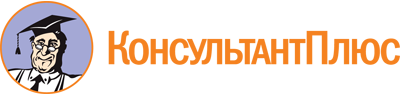 Приказ Рособрнадзора от 24.04.2024 N 913
"Об утверждении форм заявлений о государственной аккредитации образовательной деятельности, о внесении изменений в сведения, содержащиеся в государственной информационной системе "Реестр организаций, осуществляющих образовательную деятельность по имеющим государственную аккредитацию образовательным программам", о предоставлении временной государственной аккредитации образовательной деятельности и перечня документов, прилагаемых к заявлению о проведении государственной аккредитации образовательной деятельности, к заявлению о внесении изменений в сведения, содержащиеся в государственной информационной системе "Реестр организаций, осуществляющих образовательную деятельность по имеющим государственную аккредитацию образовательным программам", в отношении ранее не аккредитованных образовательных программ, реализуемых организацией, осуществляющей образовательную деятельность, и требований к их заполнению и оформлению"
(вместе с "Требованиями к заполнению и оформлению заявления о внесении изменений в сведения, содержащиеся в государственной информационной системе "Реестр организаций, осуществляющих образовательную деятельность по имеющим государственную аккредитацию образовательным программам", в связи с государственной аккредитацией образовательной деятельности в отношении ранее не аккредитованных основных образовательных программ, реализуемых организацией, осуществляющей образовательную деятельность", "Требованиями к заполнению и оформлению сведений о реализации основных образовательных программ, заявленных для государственной аккредитации образовательной деятельности, прилагаемых к заявлению о государственной аккредитации образовательной деятельности, заявлению о внесении изменений в сведения, содержащиеся в государственной информационной системе "Реестр организаций, осуществляющих образовательную деятельность по имеющим государственную аккредитацию образовательным программам", в связи с государственной аккредитацией образовательной деятельности в отношении ранее не аккредитованных основных образовательных программ, реализуемых организацией, осуществляющей образовательную деятельность", "Требованиями к заполнению и оформлению заявления о предоставлении временной государственной аккредитации образовательной деятельности в связи с реорганизацией в форме выделения или разделения", "Требованиями к заполнению и оформлению заявления о предоставлении временной государственной аккредитации образовательной деятельности в связи с установлением контрольных цифр приема за счет бюджетных ассигнований федерального бюджета, бюджетов субъектов Российской Федерации и местных бюджетов")
(Зарегистрировано в Минюсте России 29.05.2024 N 78337)Документ предоставлен КонсультантПлюс

www.consultant.ru

Дата сохранения: 14.06.2024
 Заявлениео государственной аккредитации образовательной деятельностиПредставляетсяв аккредитационный органПредставляетсяв аккредитационный органполное наименование аккредитационного органаСведения о заявителеСведения о филиале1.Предоставление государственной аккредитации образовательной деятельности необходимо в отношении:Предоставление государственной аккредитации образовательной деятельности необходимо в отношении:Предоставление государственной аккредитации образовательной деятельности необходимо в отношении:Предоставление государственной аккредитации образовательной деятельности необходимо в отношении:Предоставление государственной аккредитации образовательной деятельности необходимо в отношении:Предоставление государственной аккредитации образовательной деятельности необходимо в отношении:Предоставление государственной аккредитации образовательной деятельности необходимо в отношении:Предоставление государственной аккредитации образовательной деятельности необходимо в отношении:1.1.уровня образованияуровня образования1.1.уровня образованияуровня образованиянаименованиенаименованиенаименованиенаименованиенаименованиенаименование1.2.укрупненной группы профессий, специальностей и направлений подготовкиукрупненной группы профессий, специальностей и направлений подготовки1.2.укрупненной группы профессий, специальностей и направлений подготовкиукрупненной группы профессий, специальностей и направлений подготовкикодкодкоднаименованиенаименованиенаименование1.3.направления подготовки, специальности, профессиинаправления подготовки, специальности, профессии1.3.направления подготовки, специальности, профессиинаправления подготовки, специальности, профессиикодкодкоднаименованиенаименованиенаименование1.4.области образованияобласти образования1.4.области образованияобласти образованиянаименованиенаименованиенаименованиенаименованиенаименованиенаименование1.5.области или вида профессиональной деятельностиобласти или вида профессиональной деятельности1.5.области или вида профессиональной деятельностиобласти или вида профессиональной деятельностикодкодкоднаименованиенаименованиенаименование2.Сведения об основных общеобразовательных программахСведения об основных общеобразовательных программахСведения об основных общеобразовательных программахСведения об основных общеобразовательных программахСведения об основных общеобразовательных программахСведения об основных общеобразовательных программахСведения об основных общеобразовательных программахСведения об основных общеобразовательных программах2.Наименование основной общеобразовательной программыНаименование основной общеобразовательной программыКоличество обучающихся по формам обучения, чел.Количество обучающихся по формам обучения, чел.Количество обучающихся по формам обучения, чел.Количество обучающихся по формам обучения, чел.Количество обучающихся по формам обучения, чел.Количество обучающихся по формам обучения, чел.2.Наименование основной общеобразовательной программыНаименование основной общеобразовательной программыОчнаяОчнаяОчнаяОчнаяОчно-заочнаяЗаочная2.3.Сведения о заявлении о предоставлении лицензии на осуществление образовательной деятельности (о внесении изменений в реестр лицензий на осуществление образовательной деятельности <1>) по реализации основных общеобразовательных программСведения о заявлении о предоставлении лицензии на осуществление образовательной деятельности (о внесении изменений в реестр лицензий на осуществление образовательной деятельности <1>) по реализации основных общеобразовательных программСведения о заявлении о предоставлении лицензии на осуществление образовательной деятельности (о внесении изменений в реестр лицензий на осуществление образовательной деятельности <1>) по реализации основных общеобразовательных программСведения о заявлении о предоставлении лицензии на осуществление образовательной деятельности (о внесении изменений в реестр лицензий на осуществление образовательной деятельности <1>) по реализации основных общеобразовательных программ3.Сведения о заявлении о предоставлении лицензии на осуществление образовательной деятельности (о внесении изменений в реестр лицензий на осуществление образовательной деятельности <1>) по реализации основных общеобразовательных программСведения о заявлении о предоставлении лицензии на осуществление образовательной деятельности (о внесении изменений в реестр лицензий на осуществление образовательной деятельности <1>) по реализации основных общеобразовательных программСведения о заявлении о предоставлении лицензии на осуществление образовательной деятельности (о внесении изменений в реестр лицензий на осуществление образовательной деятельности <1>) по реализации основных общеобразовательных программСведения о заявлении о предоставлении лицензии на осуществление образовательной деятельности (о внесении изменений в реестр лицензий на осуществление образовательной деятельности <1>) по реализации основных общеобразовательных программдата направления в аккредитационный орган (заполняется в случае отсутствия лицензии на осуществление образовательной деятельности по реализации основных общеобразовательных программ)дата направления в аккредитационный орган (заполняется в случае отсутствия лицензии на осуществление образовательной деятельности по реализации основных общеобразовательных программ)дата направления в аккредитационный орган (заполняется в случае отсутствия лицензии на осуществление образовательной деятельности по реализации основных общеобразовательных программ)дата направления в аккредитационный орган (заполняется в случае отсутствия лицензии на осуществление образовательной деятельности по реализации основных общеобразовательных программ)4.Сведения об основных профессиональных образовательных программахСведения об основных профессиональных образовательных программахСведения об основных профессиональных образовательных программахСведения об основных профессиональных образовательных программахСведения об основных профессиональных образовательных программахСведения об основных профессиональных образовательных программахСведения об основных профессиональных образовательных программахСведения об основных профессиональных образовательных программах4.Код и наименование основной профессиональной образовательной программыУровень образованияУровень образованияУровень образованияКоличество обучающихся по формам обучения, чел.Количество обучающихся по формам обучения, чел.Количество обучающихся по формам обучения, чел.Количество обучающихся по формам обучения, чел.4.Код и наименование основной профессиональной образовательной программыУровень образованияУровень образованияУровень образованияОчнаяОчнаяОчно-заочнаяЗаочная4.5.Сведения о наличии лицензии на проведение работ с использованием сведений, составляющих государственную тайну, соответствующей степени секретностиСведения о наличии лицензии на проведение работ с использованием сведений, составляющих государственную тайну, соответствующей степени секретностиСведения о наличии лицензии на проведение работ с использованием сведений, составляющих государственную тайну, соответствующей степени секретности5.Сведения о наличии лицензии на проведение работ с использованием сведений, составляющих государственную тайну, соответствующей степени секретностиСведения о наличии лицензии на проведение работ с использованием сведений, составляющих государственную тайну, соответствующей степени секретностиСведения о наличии лицензии на проведение работ с использованием сведений, составляющих государственную тайну, соответствующей степени секретностиреквизиты лицензии на проведение работ с использованием сведений, составляющих государственную тайну, соответствующей степени секретности (заполняется при реализации образовательных программ с использованием сведений, составляющих государственную тайну)реквизиты лицензии на проведение работ с использованием сведений, составляющих государственную тайну, соответствующей степени секретности (заполняется при реализации образовательных программ с использованием сведений, составляющих государственную тайну)реквизиты лицензии на проведение работ с использованием сведений, составляющих государственную тайну, соответствующей степени секретности (заполняется при реализации образовательных программ с использованием сведений, составляющих государственную тайну)реквизиты лицензии на проведение работ с использованием сведений, составляющих государственную тайну, соответствующей степени секретности (заполняется при реализации образовательных программ с использованием сведений, составляющих государственную тайну)реквизиты лицензии на проведение работ с использованием сведений, составляющих государственную тайну, соответствующей степени секретности (заполняется при реализации образовательных программ с использованием сведений, составляющих государственную тайну)6.Адреса ссылок на информацию, размещенную на открытых и общедоступных информационных ресурсах в информационно-телекоммуникационных сетях общего пользования, в том числе в сети "Интернет"6.Адреса ссылок на информацию, размещенную на открытых и общедоступных информационных ресурсах в информационно-телекоммуникационных сетях общего пользования, в том числе в сети "Интернет"основная образовательная программаосновная образовательная программаосновная образовательная программаосновная образовательная программаосновная образовательная программаосновная образовательная программаосновная образовательная программа6.Адреса ссылок на информацию, размещенную на открытых и общедоступных информационных ресурсах в информационно-телекоммуникационных сетях общего пользования, в том числе в сети "Интернет"6.Адреса ссылок на информацию, размещенную на открытых и общедоступных информационных ресурсах в информационно-телекоммуникационных сетях общего пользования, в том числе в сети "Интернет"результаты мониторинга в системе образованиярезультаты мониторинга в системе образованиярезультаты мониторинга в системе образованиярезультаты мониторинга в системе образованиярезультаты мониторинга в системе образованиярезультаты мониторинга в системе образованиярезультаты мониторинга в системе образования6.Адреса ссылок на информацию, размещенную на открытых и общедоступных информационных ресурсах в информационно-телекоммуникационных сетях общего пользования, в том числе в сети "Интернет"6.Адреса ссылок на информацию, размещенную на открытых и общедоступных информационных ресурсах в информационно-телекоммуникационных сетях общего пользования, в том числе в сети "Интернет"результаты независимой оценки качества образованиярезультаты независимой оценки качества образованиярезультаты независимой оценки качества образованиярезультаты независимой оценки качества образованиярезультаты независимой оценки качества образованиярезультаты независимой оценки качества образованиярезультаты независимой оценки качества образования6.Адреса ссылок на информацию, размещенную на открытых и общедоступных информационных ресурсах в информационно-телекоммуникационных сетях общего пользования, в том числе в сети "Интернет"6.Адреса ссылок на информацию, размещенную на открытых и общедоступных информационных ресурсах в информационно-телекоммуникационных сетях общего пользования, в том числе в сети "Интернет"результаты профессионально-общественной аккредитациирезультаты профессионально-общественной аккредитациирезультаты профессионально-общественной аккредитациирезультаты профессионально-общественной аккредитациирезультаты профессионально-общественной аккредитациирезультаты профессионально-общественной аккредитациирезультаты профессионально-общественной аккредитации6.Адреса ссылок на информацию, размещенную на открытых и общедоступных информационных ресурсах в информационно-телекоммуникационных сетях общего пользования, в том числе в сети "Интернет"6.Адреса ссылок на информацию, размещенную на открытых и общедоступных информационных ресурсах в информационно-телекоммуникационных сетях общего пользования, в том числе в сети "Интернет"результаты общественной аккредитациирезультаты общественной аккредитациирезультаты общественной аккредитациирезультаты общественной аккредитациирезультаты общественной аккредитациирезультаты общественной аккредитациирезультаты общественной аккредитации6.Адреса ссылок на информацию, размещенную на открытых и общедоступных информационных ресурсах в информационно-телекоммуникационных сетях общего пользования, в том числе в сети "Интернет"6.Адреса ссылок на информацию, размещенную на открытых и общедоступных информационных ресурсах в информационно-телекоммуникационных сетях общего пользования, в том числе в сети "Интернет"отчет о самообследованииотчет о самообследованииотчет о самообследованииотчет о самообследованииотчет о самообследованииотчет о самообследованииотчет о самообследовании7.Запрос о выдаче выписки из государственной информационной системы "Реестр организаций, осуществляющих образовательную деятельность по имеющим государственную аккредитацию образовательным программам" <2>Запрос о выдаче выписки из государственной информационной системы "Реестр организаций, осуществляющих образовательную деятельность по имеющим государственную аккредитацию образовательным программам" <2>Запрос о выдаче выписки из государственной информационной системы "Реестр организаций, осуществляющих образовательную деятельность по имеющим государственную аккредитацию образовательным программам" <2>Запрос о выдаче выписки из государственной информационной системы "Реестр организаций, осуществляющих образовательную деятельность по имеющим государственную аккредитацию образовательным программам" <2>Запрос о выдаче выписки из государственной информационной системы "Реестр организаций, осуществляющих образовательную деятельность по имеющим государственную аккредитацию образовательным программам" <2>7.Запрос о выдаче выписки из государственной информационной системы "Реестр организаций, осуществляющих образовательную деятельность по имеющим государственную аккредитацию образовательным программам" <2>Запрос о выдаче выписки из государственной информационной системы "Реестр организаций, осуществляющих образовательную деятельность по имеющим государственную аккредитацию образовательным программам" <2>Запрос о выдаче выписки из государственной информационной системы "Реестр организаций, осуществляющих образовательную деятельность по имеющим государственную аккредитацию образовательным программам" <2>Запрос о выдаче выписки из государственной информационной системы "Реестр организаций, осуществляющих образовательную деятельность по имеющим государственную аккредитацию образовательным программам" <2>Запрос о выдаче выписки из государственной информационной системы "Реестр организаций, осуществляющих образовательную деятельность по имеющим государственную аккредитацию образовательным программам" <2>7.Запрос о выдаче выписки из государственной информационной системы "Реестр организаций, осуществляющих образовательную деятельность по имеющим государственную аккредитацию образовательным программам" <2>Запрос о выдаче выписки из государственной информационной системы "Реестр организаций, осуществляющих образовательную деятельность по имеющим государственную аккредитацию образовательным программам" <2>Запрос о выдаче выписки из государственной информационной системы "Реестр организаций, осуществляющих образовательную деятельность по имеющим государственную аккредитацию образовательным программам" <2>Запрос о выдаче выписки из государственной информационной системы "Реестр организаций, осуществляющих образовательную деятельность по имеющим государственную аккредитацию образовательным программам" <2>Запрос о выдаче выписки из государственной информационной системы "Реестр организаций, осуществляющих образовательную деятельность по имеющим государственную аккредитацию образовательным программам" <2>7.Запрос о выдаче выписки из государственной информационной системы "Реестр организаций, осуществляющих образовательную деятельность по имеющим государственную аккредитацию образовательным программам" <2>Запрос о выдаче выписки из государственной информационной системы "Реестр организаций, осуществляющих образовательную деятельность по имеющим государственную аккредитацию образовательным программам" <2>Запрос о выдаче выписки из государственной информационной системы "Реестр организаций, осуществляющих образовательную деятельность по имеющим государственную аккредитацию образовательным программам" <2>Запрос о выдаче выписки из государственной информационной системы "Реестр организаций, осуществляющих образовательную деятельность по имеющим государственную аккредитацию образовательным программам" <2>Запрос о выдаче выписки из государственной информационной системы "Реестр организаций, осуществляющих образовательную деятельность по имеющим государственную аккредитацию образовательным программам" <2>да/нетда/нетда/нетПриложение:перечень прилагаемых документовусиленная квалифицированная электронная подпись/усиленная неквалифицированная электронная подпись уполномоченного должностного лица/индивидуального предпринимателяСведенияо реализации основных образовательных программ, заявленных для государственной аккредитации образовательной деятельностиСведения о заявителеСведения о филиалеТаблица N 1Сведения о реализации основных общеобразовательных программСведения о реализации основных общеобразовательных программСведения о реализации основных общеобразовательных программСведения о реализации основных общеобразовательных программСведения о реализации основных общеобразовательных программСведения о реализации основных общеобразовательных программСведения о реализации основных общеобразовательных программСведения о реализации основных общеобразовательных программСведения о реализации основных общеобразовательных программСведения о реализации основных общеобразовательных программСведения о реализации основных общеобразовательных программСведения о реализации основных общеобразовательных программСведения о реализации основных общеобразовательных программ1.1.наименование образовательной программынаименование образовательной программынаименование образовательной программынаименование образовательной программынаименование образовательной программынаименование образовательной программынаименование образовательной программынаименование образовательной программынаименование образовательной программынаименование образовательной программынаименование образовательной программынаименование образовательной программы2.Сведения о федеральном государственном образовательном стандартеСведения о федеральном государственном образовательном стандартеСведения о федеральном государственном образовательном стандартеСведения о федеральном государственном образовательном стандартеСведения о федеральном государственном образовательном стандартеСведения о федеральном государственном образовательном стандарте2.Сведения о федеральном государственном образовательном стандартеСведения о федеральном государственном образовательном стандартеСведения о федеральном государственном образовательном стандартеСведения о федеральном государственном образовательном стандартеСведения о федеральном государственном образовательном стандартеСведения о федеральном государственном образовательном стандартереквизиты нормативного правового акта федерального органа исполнительной власти, которым утвержден федеральный государственный образовательный стандартреквизиты нормативного правового акта федерального органа исполнительной власти, которым утвержден федеральный государственный образовательный стандартреквизиты нормативного правового акта федерального органа исполнительной власти, которым утвержден федеральный государственный образовательный стандартреквизиты нормативного правового акта федерального органа исполнительной власти, которым утвержден федеральный государственный образовательный стандартреквизиты нормативного правового акта федерального органа исполнительной власти, которым утвержден федеральный государственный образовательный стандартреквизиты нормативного правового акта федерального органа исполнительной власти, которым утвержден федеральный государственный образовательный стандарт3.Сведения о сетевой форме реализации образовательной программыСведения о сетевой форме реализации образовательной программыСведения о сетевой форме реализации образовательной программыСведения о сетевой форме реализации образовательной программы3.Сведения о сетевой форме реализации образовательной программыСведения о сетевой форме реализации образовательной программыСведения о сетевой форме реализации образовательной программыСведения о сетевой форме реализации образовательной программыдата договорадата договорадата договорадата договораномер договораномер договоранаименование юридического лица, с которым заключен договорнаименование юридического лица, с которым заключен договор4.Отметка о применением исключительно электронного обучения, дистанционных образовательных технологийОтметка о применением исключительно электронного обучения, дистанционных образовательных технологийОтметка о применением исключительно электронного обучения, дистанционных образовательных технологийОтметка о применением исключительно электронного обучения, дистанционных образовательных технологийОтметка о применением исключительно электронного обучения, дистанционных образовательных технологийОтметка о применением исключительно электронного обучения, дистанционных образовательных технологийОтметка о применением исключительно электронного обучения, дистанционных образовательных технологийОтметка о применением исключительно электронного обучения, дистанционных образовательных технологийОтметка о применением исключительно электронного обучения, дистанционных образовательных технологийОтметка о применением исключительно электронного обучения, дистанционных образовательных технологий4.Отметка о применением исключительно электронного обучения, дистанционных образовательных технологийОтметка о применением исключительно электронного обучения, дистанционных образовательных технологийОтметка о применением исключительно электронного обучения, дистанционных образовательных технологийОтметка о применением исключительно электронного обучения, дистанционных образовательных технологийОтметка о применением исключительно электронного обучения, дистанционных образовательных технологийОтметка о применением исключительно электронного обучения, дистанционных образовательных технологийОтметка о применением исключительно электронного обучения, дистанционных образовательных технологийОтметка о применением исключительно электронного обучения, дистанционных образовательных технологийОтметка о применением исключительно электронного обучения, дистанционных образовательных технологийОтметка о применением исключительно электронного обучения, дистанционных образовательных технологийда/нетда/нетУсловия реализации образовательной программыУсловия реализации образовательной программыУсловия реализации образовательной программыУсловия реализации образовательной программыУсловия реализации образовательной программыУсловия реализации образовательной программыУсловия реализации образовательной программыУсловия реализации образовательной программыУсловия реализации образовательной программыУсловия реализации образовательной программыУсловия реализации образовательной программыУсловия реализации образовательной программыУсловия реализации образовательной программы5.Сведения о педагогических работниках, участвующих в реализации образовательной программы, и лицах, привлекаемых к реализации образовательной программы на иных условияхСведения о педагогических работниках, участвующих в реализации образовательной программы, и лицах, привлекаемых к реализации образовательной программы на иных условияхСведения о педагогических работниках, участвующих в реализации образовательной программы, и лицах, привлекаемых к реализации образовательной программы на иных условияхСведения о педагогических работниках, участвующих в реализации образовательной программы, и лицах, привлекаемых к реализации образовательной программы на иных условияхСведения о педагогических работниках, участвующих в реализации образовательной программы, и лицах, привлекаемых к реализации образовательной программы на иных условияхСведения о педагогических работниках, участвующих в реализации образовательной программы, и лицах, привлекаемых к реализации образовательной программы на иных условияхСведения о педагогических работниках, участвующих в реализации образовательной программы, и лицах, привлекаемых к реализации образовательной программы на иных условияхСведения о педагогических работниках, участвующих в реализации образовательной программы, и лицах, привлекаемых к реализации образовательной программы на иных условияхСведения о педагогических работниках, участвующих в реализации образовательной программы, и лицах, привлекаемых к реализации образовательной программы на иных условияхСведения о педагогических работниках, участвующих в реализации образовательной программы, и лицах, привлекаемых к реализации образовательной программы на иных условияхСведения о педагогических работниках, участвующих в реализации образовательной программы, и лицах, привлекаемых к реализации образовательной программы на иных условияхСведения о педагогических работниках, участвующих в реализации образовательной программы, и лицах, привлекаемых к реализации образовательной программы на иных условиях5.Наименование учебных предметов, учебных курсов (в том числе внеурочной деятельности), учебных модулейНаименование учебных предметов, учебных курсов (в том числе внеурочной деятельности), учебных модулейФамилия, имя, отчество (при наличии)Фамилия, имя, отчество (при наличии)Фамилия, имя, отчество (при наличии)Наименование должностиНаименование должностиНаименование должностиСведения о наличии первой или высшей квалификационной категории, ученой степени и (или) ученого звания (в том числе богословских ученой степени и звания)Сведения о наличии первой или высшей квалификационной категории, ученой степени и (или) ученого звания (в том числе богословских ученой степени и звания)Сведения о наличии первой или высшей квалификационной категории, ученой степени и (или) ученого звания (в том числе богословских ученой степени и звания)Сведения о повышении квалификации5.6.Сведения об обеспеченности каждого обучающегося учебником из федерального перечня учебников <1>, по каждому учебному предметуСведения об обеспеченности каждого обучающегося учебником из федерального перечня учебников <1>, по каждому учебному предметуСведения об обеспеченности каждого обучающегося учебником из федерального перечня учебников <1>, по каждому учебному предметуСведения об обеспеченности каждого обучающегося учебником из федерального перечня учебников <1>, по каждому учебному предметуСведения об обеспеченности каждого обучающегося учебником из федерального перечня учебников <1>, по каждому учебному предметуСведения об обеспеченности каждого обучающегося учебником из федерального перечня учебников <1>, по каждому учебному предметуСведения об обеспеченности каждого обучающегося учебником из федерального перечня учебников <1>, по каждому учебному предметуСведения об обеспеченности каждого обучающегося учебником из федерального перечня учебников <1>, по каждому учебному предметуСведения об обеспеченности каждого обучающегося учебником из федерального перечня учебников <1>, по каждому учебному предметуСведения об обеспеченности каждого обучающегося учебником из федерального перечня учебников <1>, по каждому учебному предметуСведения об обеспеченности каждого обучающегося учебником из федерального перечня учебников <1>, по каждому учебному предметуСведения об обеспеченности каждого обучающегося учебником из федерального перечня учебников <1>, по каждому учебному предмету6.КлассНаименование учебного предметаНаименование учебного предметаАвтор, название, место издания, издательство, год изданияАвтор, название, место издания, издательство, год изданияАвтор, название, место издания, издательство, год изданияАвтор, название, место издания, издательство, год изданияКоличество экземпляров, шт.Количество экземпляров, шт.Количество обучающихся, одновременно изучающих учебный предмет, чел.Количество обучающихся, одновременно изучающих учебный предмет, чел.Количество экземпляров учебной литературы на одного обучающегося, шт.6.7.Адреса ссылок на информацию, размещенную на открытых и общедоступных информационных ресурсах в информационно-телекоммуникационных сетях, общего пользования, в том числе в сети "Интернет", подтверждающую наличие электронной образовательной средыАдреса ссылок на информацию, размещенную на открытых и общедоступных информационных ресурсах в информационно-телекоммуникационных сетях, общего пользования, в том числе в сети "Интернет", подтверждающую наличие электронной образовательной средыАдреса ссылок на информацию, размещенную на открытых и общедоступных информационных ресурсах в информационно-телекоммуникационных сетях, общего пользования, в том числе в сети "Интернет", подтверждающую наличие электронной образовательной средыАдреса ссылок на информацию, размещенную на открытых и общедоступных информационных ресурсах в информационно-телекоммуникационных сетях, общего пользования, в том числе в сети "Интернет", подтверждающую наличие электронной образовательной средыАдреса ссылок на информацию, размещенную на открытых и общедоступных информационных ресурсах в информационно-телекоммуникационных сетях, общего пользования, в том числе в сети "Интернет", подтверждающую наличие электронной образовательной среды7.Адреса ссылок на информацию, размещенную на открытых и общедоступных информационных ресурсах в информационно-телекоммуникационных сетях, общего пользования, в том числе в сети "Интернет", подтверждающую наличие электронной образовательной средыАдреса ссылок на информацию, размещенную на открытых и общедоступных информационных ресурсах в информационно-телекоммуникационных сетях, общего пользования, в том числе в сети "Интернет", подтверждающую наличие электронной образовательной средыАдреса ссылок на информацию, размещенную на открытых и общедоступных информационных ресурсах в информационно-телекоммуникационных сетях, общего пользования, в том числе в сети "Интернет", подтверждающую наличие электронной образовательной средыАдреса ссылок на информацию, размещенную на открытых и общедоступных информационных ресурсах в информационно-телекоммуникационных сетях, общего пользования, в том числе в сети "Интернет", подтверждающую наличие электронной образовательной средыАдреса ссылок на информацию, размещенную на открытых и общедоступных информационных ресурсах в информационно-телекоммуникационных сетях, общего пользования, в том числе в сети "Интернет", подтверждающую наличие электронной образовательной средыдоговор об обеспечении доступа к информационно-телекоммуникационной сети "Интернет"договор об обеспечении доступа к информационно-телекоммуникационной сети "Интернет"договор об обеспечении доступа к информационно-телекоммуникационной сети "Интернет"договор об обеспечении доступа к информационно-телекоммуникационной сети "Интернет"договор об обеспечении доступа к информационно-телекоммуникационной сети "Интернет"договор об обеспечении доступа к информационно-телекоммуникационной сети "Интернет"договор об обеспечении доступа к информационно-телекоммуникационной сети "Интернет"7.Адреса ссылок на информацию, размещенную на открытых и общедоступных информационных ресурсах в информационно-телекоммуникационных сетях, общего пользования, в том числе в сети "Интернет", подтверждающую наличие электронной образовательной средыАдреса ссылок на информацию, размещенную на открытых и общедоступных информационных ресурсах в информационно-телекоммуникационных сетях, общего пользования, в том числе в сети "Интернет", подтверждающую наличие электронной образовательной средыАдреса ссылок на информацию, размещенную на открытых и общедоступных информационных ресурсах в информационно-телекоммуникационных сетях, общего пользования, в том числе в сети "Интернет", подтверждающую наличие электронной образовательной средыАдреса ссылок на информацию, размещенную на открытых и общедоступных информационных ресурсах в информационно-телекоммуникационных сетях, общего пользования, в том числе в сети "Интернет", подтверждающую наличие электронной образовательной средыАдреса ссылок на информацию, размещенную на открытых и общедоступных информационных ресурсах в информационно-телекоммуникационных сетях, общего пользования, в том числе в сети "Интернет", подтверждающую наличие электронной образовательной среды7.Адреса ссылок на информацию, размещенную на открытых и общедоступных информационных ресурсах в информационно-телекоммуникационных сетях, общего пользования, в том числе в сети "Интернет", подтверждающую наличие электронной образовательной средыАдреса ссылок на информацию, размещенную на открытых и общедоступных информационных ресурсах в информационно-телекоммуникационных сетях, общего пользования, в том числе в сети "Интернет", подтверждающую наличие электронной образовательной средыАдреса ссылок на информацию, размещенную на открытых и общедоступных информационных ресурсах в информационно-телекоммуникационных сетях, общего пользования, в том числе в сети "Интернет", подтверждающую наличие электронной образовательной средыАдреса ссылок на информацию, размещенную на открытых и общедоступных информационных ресурсах в информационно-телекоммуникационных сетях, общего пользования, в том числе в сети "Интернет", подтверждающую наличие электронной образовательной средыАдреса ссылок на информацию, размещенную на открытых и общедоступных информационных ресурсах в информационно-телекоммуникационных сетях, общего пользования, в том числе в сети "Интернет", подтверждающую наличие электронной образовательной средылокальный нормативный правовой акт об электронной информационно-образовательной сределокальный нормативный правовой акт об электронной информационно-образовательной сределокальный нормативный правовой акт об электронной информационно-образовательной сределокальный нормативный правовой акт об электронной информационно-образовательной сределокальный нормативный правовой акт об электронной информационно-образовательной сределокальный нормативный правовой акт об электронной информационно-образовательной сределокальный нормативный правовой акт об электронной информационно-образовательной среде7.Адреса ссылок на информацию, размещенную на открытых и общедоступных информационных ресурсах в информационно-телекоммуникационных сетях, общего пользования, в том числе в сети "Интернет", подтверждающую наличие электронной образовательной средыАдреса ссылок на информацию, размещенную на открытых и общедоступных информационных ресурсах в информационно-телекоммуникационных сетях, общего пользования, в том числе в сети "Интернет", подтверждающую наличие электронной образовательной средыАдреса ссылок на информацию, размещенную на открытых и общедоступных информационных ресурсах в информационно-телекоммуникационных сетях, общего пользования, в том числе в сети "Интернет", подтверждающую наличие электронной образовательной средыАдреса ссылок на информацию, размещенную на открытых и общедоступных информационных ресурсах в информационно-телекоммуникационных сетях, общего пользования, в том числе в сети "Интернет", подтверждающую наличие электронной образовательной средыАдреса ссылок на информацию, размещенную на открытых и общедоступных информационных ресурсах в информационно-телекоммуникационных сетях, общего пользования, в том числе в сети "Интернет", подтверждающую наличие электронной образовательной среды7.Адреса ссылок на информацию, размещенную на открытых и общедоступных информационных ресурсах в информационно-телекоммуникационных сетях, общего пользования, в том числе в сети "Интернет", подтверждающую наличие электронной образовательной средыАдреса ссылок на информацию, размещенную на открытых и общедоступных информационных ресурсах в информационно-телекоммуникационных сетях, общего пользования, в том числе в сети "Интернет", подтверждающую наличие электронной образовательной средыАдреса ссылок на информацию, размещенную на открытых и общедоступных информационных ресурсах в информационно-телекоммуникационных сетях, общего пользования, в том числе в сети "Интернет", подтверждающую наличие электронной образовательной средыАдреса ссылок на информацию, размещенную на открытых и общедоступных информационных ресурсах в информационно-телекоммуникационных сетях, общего пользования, в том числе в сети "Интернет", подтверждающую наличие электронной образовательной средыАдреса ссылок на информацию, размещенную на открытых и общедоступных информационных ресурсах в информационно-телекоммуникационных сетях, общего пользования, в том числе в сети "Интернет", подтверждающую наличие электронной образовательной средыдоступ к цифровой (электронной) библиотеке и (или) иным электронным образовательным ресурсамдоступ к цифровой (электронной) библиотеке и (или) иным электронным образовательным ресурсамдоступ к цифровой (электронной) библиотеке и (или) иным электронным образовательным ресурсамдоступ к цифровой (электронной) библиотеке и (или) иным электронным образовательным ресурсамдоступ к цифровой (электронной) библиотеке и (или) иным электронным образовательным ресурсамдоступ к цифровой (электронной) библиотеке и (или) иным электронным образовательным ресурсамдоступ к цифровой (электронной) библиотеке и (или) иным электронным образовательным ресурсам7.Адреса ссылок на информацию, размещенную на открытых и общедоступных информационных ресурсах в информационно-телекоммуникационных сетях, общего пользования, в том числе в сети "Интернет", подтверждающую наличие электронной образовательной средыАдреса ссылок на информацию, размещенную на открытых и общедоступных информационных ресурсах в информационно-телекоммуникационных сетях, общего пользования, в том числе в сети "Интернет", подтверждающую наличие электронной образовательной средыАдреса ссылок на информацию, размещенную на открытых и общедоступных информационных ресурсах в информационно-телекоммуникационных сетях, общего пользования, в том числе в сети "Интернет", подтверждающую наличие электронной образовательной средыАдреса ссылок на информацию, размещенную на открытых и общедоступных информационных ресурсах в информационно-телекоммуникационных сетях, общего пользования, в том числе в сети "Интернет", подтверждающую наличие электронной образовательной средыАдреса ссылок на информацию, размещенную на открытых и общедоступных информационных ресурсах в информационно-телекоммуникационных сетях, общего пользования, в том числе в сети "Интернет", подтверждающую наличие электронной образовательной среды7.Адреса ссылок на информацию, размещенную на открытых и общедоступных информационных ресурсах в информационно-телекоммуникационных сетях, общего пользования, в том числе в сети "Интернет", подтверждающую наличие электронной образовательной средыАдреса ссылок на информацию, размещенную на открытых и общедоступных информационных ресурсах в информационно-телекоммуникационных сетях, общего пользования, в том числе в сети "Интернет", подтверждающую наличие электронной образовательной средыАдреса ссылок на информацию, размещенную на открытых и общедоступных информационных ресурсах в информационно-телекоммуникационных сетях, общего пользования, в том числе в сети "Интернет", подтверждающую наличие электронной образовательной средыАдреса ссылок на информацию, размещенную на открытых и общедоступных информационных ресурсах в информационно-телекоммуникационных сетях, общего пользования, в том числе в сети "Интернет", подтверждающую наличие электронной образовательной средыАдреса ссылок на информацию, размещенную на открытых и общедоступных информационных ресурсах в информационно-телекоммуникационных сетях, общего пользования, в том числе в сети "Интернет", подтверждающую наличие электронной образовательной средыдоступ к электронной системе учета обучающихся, учета и хранения их образовательных результатов (электронный журнал, электронный дневник)доступ к электронной системе учета обучающихся, учета и хранения их образовательных результатов (электронный журнал, электронный дневник)доступ к электронной системе учета обучающихся, учета и хранения их образовательных результатов (электронный журнал, электронный дневник)доступ к электронной системе учета обучающихся, учета и хранения их образовательных результатов (электронный журнал, электронный дневник)доступ к электронной системе учета обучающихся, учета и хранения их образовательных результатов (электронный журнал, электронный дневник)доступ к электронной системе учета обучающихся, учета и хранения их образовательных результатов (электронный журнал, электронный дневник)доступ к электронной системе учета обучающихся, учета и хранения их образовательных результатов (электронный журнал, электронный дневник)7.Адреса ссылок на информацию, размещенную на открытых и общедоступных информационных ресурсах в информационно-телекоммуникационных сетях, общего пользования, в том числе в сети "Интернет", подтверждающую наличие электронной образовательной средыАдреса ссылок на информацию, размещенную на открытых и общедоступных информационных ресурсах в информационно-телекоммуникационных сетях, общего пользования, в том числе в сети "Интернет", подтверждающую наличие электронной образовательной средыАдреса ссылок на информацию, размещенную на открытых и общедоступных информационных ресурсах в информационно-телекоммуникационных сетях, общего пользования, в том числе в сети "Интернет", подтверждающую наличие электронной образовательной средыАдреса ссылок на информацию, размещенную на открытых и общедоступных информационных ресурсах в информационно-телекоммуникационных сетях, общего пользования, в том числе в сети "Интернет", подтверждающую наличие электронной образовательной средыАдреса ссылок на информацию, размещенную на открытых и общедоступных информационных ресурсах в информационно-телекоммуникационных сетях, общего пользования, в том числе в сети "Интернет", подтверждающую наличие электронной образовательной среды7.Адреса ссылок на информацию, размещенную на открытых и общедоступных информационных ресурсах в информационно-телекоммуникационных сетях, общего пользования, в том числе в сети "Интернет", подтверждающую наличие электронной образовательной средыАдреса ссылок на информацию, размещенную на открытых и общедоступных информационных ресурсах в информационно-телекоммуникационных сетях, общего пользования, в том числе в сети "Интернет", подтверждающую наличие электронной образовательной средыАдреса ссылок на информацию, размещенную на открытых и общедоступных информационных ресурсах в информационно-телекоммуникационных сетях, общего пользования, в том числе в сети "Интернет", подтверждающую наличие электронной образовательной средыАдреса ссылок на информацию, размещенную на открытых и общедоступных информационных ресурсах в информационно-телекоммуникационных сетях, общего пользования, в том числе в сети "Интернет", подтверждающую наличие электронной образовательной средыАдреса ссылок на информацию, размещенную на открытых и общедоступных информационных ресурсах в информационно-телекоммуникационных сетях, общего пользования, в том числе в сети "Интернет", подтверждающую наличие электронной образовательной средыдоступ к электронному портфолио обучающихсядоступ к электронному портфолио обучающихсядоступ к электронному портфолио обучающихсядоступ к электронному портфолио обучающихсядоступ к электронному портфолио обучающихсядоступ к электронному портфолио обучающихсядоступ к электронному портфолио обучающихся7.Адреса ссылок на информацию, размещенную на открытых и общедоступных информационных ресурсах в информационно-телекоммуникационных сетях, общего пользования, в том числе в сети "Интернет", подтверждающую наличие электронной образовательной средыАдреса ссылок на информацию, размещенную на открытых и общедоступных информационных ресурсах в информационно-телекоммуникационных сетях, общего пользования, в том числе в сети "Интернет", подтверждающую наличие электронной образовательной средыАдреса ссылок на информацию, размещенную на открытых и общедоступных информационных ресурсах в информационно-телекоммуникационных сетях, общего пользования, в том числе в сети "Интернет", подтверждающую наличие электронной образовательной средыАдреса ссылок на информацию, размещенную на открытых и общедоступных информационных ресурсах в информационно-телекоммуникационных сетях, общего пользования, в том числе в сети "Интернет", подтверждающую наличие электронной образовательной средыАдреса ссылок на информацию, размещенную на открытых и общедоступных информационных ресурсах в информационно-телекоммуникационных сетях, общего пользования, в том числе в сети "Интернет", подтверждающую наличие электронной образовательной среды7.Адреса ссылок на информацию, размещенную на открытых и общедоступных информационных ресурсах в информационно-телекоммуникационных сетях, общего пользования, в том числе в сети "Интернет", подтверждающую наличие электронной образовательной средыАдреса ссылок на информацию, размещенную на открытых и общедоступных информационных ресурсах в информационно-телекоммуникационных сетях, общего пользования, в том числе в сети "Интернет", подтверждающую наличие электронной образовательной средыАдреса ссылок на информацию, размещенную на открытых и общедоступных информационных ресурсах в информационно-телекоммуникационных сетях, общего пользования, в том числе в сети "Интернет", подтверждающую наличие электронной образовательной средыАдреса ссылок на информацию, размещенную на открытых и общедоступных информационных ресурсах в информационно-телекоммуникационных сетях, общего пользования, в том числе в сети "Интернет", подтверждающую наличие электронной образовательной средыАдреса ссылок на информацию, размещенную на открытых и общедоступных информационных ресурсах в информационно-телекоммуникационных сетях, общего пользования, в том числе в сети "Интернет", подтверждающую наличие электронной образовательной среды7.Адреса ссылок на информацию, размещенную на открытых и общедоступных информационных ресурсах в информационно-телекоммуникационных сетях, общего пользования, в том числе в сети "Интернет", подтверждающую наличие электронной образовательной средыАдреса ссылок на информацию, размещенную на открытых и общедоступных информационных ресурсах в информационно-телекоммуникационных сетях, общего пользования, в том числе в сети "Интернет", подтверждающую наличие электронной образовательной средыАдреса ссылок на информацию, размещенную на открытых и общедоступных информационных ресурсах в информационно-телекоммуникационных сетях, общего пользования, в том числе в сети "Интернет", подтверждающую наличие электронной образовательной средыАдреса ссылок на информацию, размещенную на открытых и общедоступных информационных ресурсах в информационно-телекоммуникационных сетях, общего пользования, в том числе в сети "Интернет", подтверждающую наличие электронной образовательной средыАдреса ссылок на информацию, размещенную на открытых и общедоступных информационных ресурсах в информационно-телекоммуникационных сетях, общего пользования, в том числе в сети "Интернет", подтверждающую наличие электронной образовательной средыдоступ к учебному плану, рабочим программам учебных предметов, учебных курсов (в том числе внеурочной деятельности), учебных модулейдоступ к учебному плану, рабочим программам учебных предметов, учебных курсов (в том числе внеурочной деятельности), учебных модулейдоступ к учебному плану, рабочим программам учебных предметов, учебных курсов (в том числе внеурочной деятельности), учебных модулейдоступ к учебному плану, рабочим программам учебных предметов, учебных курсов (в том числе внеурочной деятельности), учебных модулейдоступ к учебному плану, рабочим программам учебных предметов, учебных курсов (в том числе внеурочной деятельности), учебных модулейдоступ к учебному плану, рабочим программам учебных предметов, учебных курсов (в том числе внеурочной деятельности), учебных модулейдоступ к учебному плану, рабочим программам учебных предметов, учебных курсов (в том числе внеурочной деятельности), учебных модулей7.Адреса ссылок на информацию, размещенную на открытых и общедоступных информационных ресурсах в информационно-телекоммуникационных сетях, общего пользования, в том числе в сети "Интернет", подтверждающую наличие электронной образовательной средыАдреса ссылок на информацию, размещенную на открытых и общедоступных информационных ресурсах в информационно-телекоммуникационных сетях, общего пользования, в том числе в сети "Интернет", подтверждающую наличие электронной образовательной средыАдреса ссылок на информацию, размещенную на открытых и общедоступных информационных ресурсах в информационно-телекоммуникационных сетях, общего пользования, в том числе в сети "Интернет", подтверждающую наличие электронной образовательной средыАдреса ссылок на информацию, размещенную на открытых и общедоступных информационных ресурсах в информационно-телекоммуникационных сетях, общего пользования, в том числе в сети "Интернет", подтверждающую наличие электронной образовательной средыАдреса ссылок на информацию, размещенную на открытых и общедоступных информационных ресурсах в информационно-телекоммуникационных сетях, общего пользования, в том числе в сети "Интернет", подтверждающую наличие электронной образовательной среды7.Адреса ссылок на информацию, размещенную на открытых и общедоступных информационных ресурсах в информационно-телекоммуникационных сетях, общего пользования, в том числе в сети "Интернет", подтверждающую наличие электронной образовательной средыАдреса ссылок на информацию, размещенную на открытых и общедоступных информационных ресурсах в информационно-телекоммуникационных сетях, общего пользования, в том числе в сети "Интернет", подтверждающую наличие электронной образовательной средыАдреса ссылок на информацию, размещенную на открытых и общедоступных информационных ресурсах в информационно-телекоммуникационных сетях, общего пользования, в том числе в сети "Интернет", подтверждающую наличие электронной образовательной средыАдреса ссылок на информацию, размещенную на открытых и общедоступных информационных ресурсах в информационно-телекоммуникационных сетях, общего пользования, в том числе в сети "Интернет", подтверждающую наличие электронной образовательной средыАдреса ссылок на информацию, размещенную на открытых и общедоступных информационных ресурсах в информационно-телекоммуникационных сетях, общего пользования, в том числе в сети "Интернет", подтверждающую наличие электронной образовательной средыличный кабинет в федеральной государственной информационной системе "Моя школа" <2>личный кабинет в федеральной государственной информационной системе "Моя школа" <2>личный кабинет в федеральной государственной информационной системе "Моя школа" <2>личный кабинет в федеральной государственной информационной системе "Моя школа" <2>личный кабинет в федеральной государственной информационной системе "Моя школа" <2>личный кабинет в федеральной государственной информационной системе "Моя школа" <2>личный кабинет в федеральной государственной информационной системе "Моя школа" <2>Таблица N 2Сведения о реализации основных образовательных программ среднего профессионального образованияСведения о реализации основных образовательных программ среднего профессионального образованияСведения о реализации основных образовательных программ среднего профессионального образованияСведения о реализации основных образовательных программ среднего профессионального образованияСведения о реализации основных образовательных программ среднего профессионального образованияСведения о реализации основных образовательных программ среднего профессионального образованияСведения о реализации основных образовательных программ среднего профессионального образованияСведения о реализации основных образовательных программ среднего профессионального образованияСведения о реализации основных образовательных программ среднего профессионального образованияСведения о реализации основных образовательных программ среднего профессионального образованияСведения о реализации основных образовательных программ среднего профессионального образования1.1.наименование образовательной программынаименование образовательной программынаименование образовательной программынаименование образовательной программынаименование образовательной программынаименование образовательной программынаименование образовательной программынаименование образовательной программынаименование образовательной программынаименование образовательной программы2.Сведения о федеральном государственном образовательном стандартеСведения о федеральном государственном образовательном стандартеСведения о федеральном государственном образовательном стандарте2.Сведения о федеральном государственном образовательном стандартеСведения о федеральном государственном образовательном стандартеСведения о федеральном государственном образовательном стандартереквизиты нормативного правового акта федерального органа исполнительной власти, которым утвержден федеральный государственный образовательный стандартреквизиты нормативного правового акта федерального органа исполнительной власти, которым утвержден федеральный государственный образовательный стандартреквизиты нормативного правового акта федерального органа исполнительной власти, которым утвержден федеральный государственный образовательный стандартреквизиты нормативного правового акта федерального органа исполнительной власти, которым утвержден федеральный государственный образовательный стандартреквизиты нормативного правового акта федерального органа исполнительной власти, которым утвержден федеральный государственный образовательный стандартреквизиты нормативного правового акта федерального органа исполнительной власти, которым утвержден федеральный государственный образовательный стандартреквизиты нормативного правового акта федерального органа исполнительной власти, которым утвержден федеральный государственный образовательный стандарт3.Сведения о сетевой форме реализации образовательной программыСведения о сетевой форме реализации образовательной программы3.Сведения о сетевой форме реализации образовательной программыСведения о сетевой форме реализации образовательной программыдата договорадата договорадата договораномер договораномер договоранаименование юридического лица, с которым заключен договорнаименование юридического лица, с которым заключен договорнаименование юридического лица, с которым заключен договор4.Отметка о применением исключительно электронного обучения, дистанционных образовательных технологийОтметка о применением исключительно электронного обучения, дистанционных образовательных технологийОтметка о применением исключительно электронного обучения, дистанционных образовательных технологийОтметка о применением исключительно электронного обучения, дистанционных образовательных технологийОтметка о применением исключительно электронного обучения, дистанционных образовательных технологийОтметка о применением исключительно электронного обучения, дистанционных образовательных технологийОтметка о применением исключительно электронного обучения, дистанционных образовательных технологий4.Отметка о применением исключительно электронного обучения, дистанционных образовательных технологийОтметка о применением исключительно электронного обучения, дистанционных образовательных технологийОтметка о применением исключительно электронного обучения, дистанционных образовательных технологийОтметка о применением исключительно электронного обучения, дистанционных образовательных технологийОтметка о применением исключительно электронного обучения, дистанционных образовательных технологийОтметка о применением исключительно электронного обучения, дистанционных образовательных технологийОтметка о применением исключительно электронного обучения, дистанционных образовательных технологийда/нетда/нетда/нет5.Отметка о наличии в образовательной программе сведений, составляющих государственную тайнуОтметка о наличии в образовательной программе сведений, составляющих государственную тайнуОтметка о наличии в образовательной программе сведений, составляющих государственную тайнуОтметка о наличии в образовательной программе сведений, составляющих государственную тайнуОтметка о наличии в образовательной программе сведений, составляющих государственную тайнуОтметка о наличии в образовательной программе сведений, составляющих государственную тайнуОтметка о наличии в образовательной программе сведений, составляющих государственную тайну5.Отметка о наличии в образовательной программе сведений, составляющих государственную тайнуОтметка о наличии в образовательной программе сведений, составляющих государственную тайнуОтметка о наличии в образовательной программе сведений, составляющих государственную тайнуОтметка о наличии в образовательной программе сведений, составляющих государственную тайнуОтметка о наличии в образовательной программе сведений, составляющих государственную тайнуОтметка о наличии в образовательной программе сведений, составляющих государственную тайнуОтметка о наличии в образовательной программе сведений, составляющих государственную тайнуда/нетда/нетда/нетУсловия реализации образовательной программыУсловия реализации образовательной программыУсловия реализации образовательной программыУсловия реализации образовательной программыУсловия реализации образовательной программыУсловия реализации образовательной программыУсловия реализации образовательной программыУсловия реализации образовательной программыУсловия реализации образовательной программыУсловия реализации образовательной программыУсловия реализации образовательной программы6.Сведения о педагогических работниках, обеспечивающих освоение обучающимися профессиональных модулей образовательной программыСведения о педагогических работниках, обеспечивающих освоение обучающимися профессиональных модулей образовательной программыСведения о педагогических работниках, обеспечивающих освоение обучающимися профессиональных модулей образовательной программыСведения о педагогических работниках, обеспечивающих освоение обучающимися профессиональных модулей образовательной программыСведения о педагогических работниках, обеспечивающих освоение обучающимися профессиональных модулей образовательной программыСведения о педагогических работниках, обеспечивающих освоение обучающимися профессиональных модулей образовательной программыСведения о педагогических работниках, обеспечивающих освоение обучающимися профессиональных модулей образовательной программыСведения о педагогических работниках, обеспечивающих освоение обучающимися профессиональных модулей образовательной программыСведения о педагогических работниках, обеспечивающих освоение обучающимися профессиональных модулей образовательной программыСведения о педагогических работниках, обеспечивающих освоение обучающимися профессиональных модулей образовательной программы6.Наименование профессиональных модулейФамилия, имя, отчество (при наличии)Наименование должностиНаименование должностиУсловия привлеченияУсловия привлеченияСведения о трудовом стаже, годСведения о трудовом стаже, годОбъем учебной нагрузкиОбъем учебной нагрузки6.Наименование профессиональных модулейФамилия, имя, отчество (при наличии)Наименование должностиНаименование должностиУсловия привлеченияУсловия привлеченияСведения о трудовом стаже, годСведения о трудовом стаже, годКоличество часов, часДоля ставки, %6.7.Общее количество ставок, занимаемых педагогическими работниками, реализующими профессиональные модули образовательной программы, ставкаОбщее количество ставок, занимаемых педагогическими работниками, реализующими профессиональные модули образовательной программы, ставкаОбщее количество ставок, занимаемых педагогическими работниками, реализующими профессиональные модули образовательной программы, ставкаОбщее количество ставок, занимаемых педагогическими работниками, реализующими профессиональные модули образовательной программы, ставкаОбщее количество ставок, занимаемых педагогическими работниками, реализующими профессиональные модули образовательной программы, ставкаОбщее количество ставок, занимаемых педагогическими работниками, реализующими профессиональные модули образовательной программы, ставкаОбщее количество ставок, занимаемых педагогическими работниками, реализующими профессиональные модули образовательной программы, ставкаОбщее количество ставок, занимаемых педагогическими работниками, реализующими профессиональные модули образовательной программы, ставка8.Адреса ссылок на информацию, размещенную на открытых и общедоступных информационных ресурсах в информационно-телекоммуникационных сетях общего пользования, в том числе в сети "Интернет", подтверждающую наличие электронной информационно-образовательной средыАдреса ссылок на информацию, размещенную на открытых и общедоступных информационных ресурсах в информационно-телекоммуникационных сетях общего пользования, в том числе в сети "Интернет", подтверждающую наличие электронной информационно-образовательной среды8.Адреса ссылок на информацию, размещенную на открытых и общедоступных информационных ресурсах в информационно-телекоммуникационных сетях общего пользования, в том числе в сети "Интернет", подтверждающую наличие электронной информационно-образовательной средыАдреса ссылок на информацию, размещенную на открытых и общедоступных информационных ресурсах в информационно-телекоммуникационных сетях общего пользования, в том числе в сети "Интернет", подтверждающую наличие электронной информационно-образовательной средыдоговор об обеспечении доступа к информационно-телекоммуникационной сети "Интернет"договор об обеспечении доступа к информационно-телекоммуникационной сети "Интернет"договор об обеспечении доступа к информационно-телекоммуникационной сети "Интернет"договор об обеспечении доступа к информационно-телекоммуникационной сети "Интернет"договор об обеспечении доступа к информационно-телекоммуникационной сети "Интернет"договор об обеспечении доступа к информационно-телекоммуникационной сети "Интернет"договор об обеспечении доступа к информационно-телекоммуникационной сети "Интернет"договор об обеспечении доступа к информационно-телекоммуникационной сети "Интернет"8.Адреса ссылок на информацию, размещенную на открытых и общедоступных информационных ресурсах в информационно-телекоммуникационных сетях общего пользования, в том числе в сети "Интернет", подтверждающую наличие электронной информационно-образовательной средыАдреса ссылок на информацию, размещенную на открытых и общедоступных информационных ресурсах в информационно-телекоммуникационных сетях общего пользования, в том числе в сети "Интернет", подтверждающую наличие электронной информационно-образовательной среды8.Адреса ссылок на информацию, размещенную на открытых и общедоступных информационных ресурсах в информационно-телекоммуникационных сетях общего пользования, в том числе в сети "Интернет", подтверждающую наличие электронной информационно-образовательной средыАдреса ссылок на информацию, размещенную на открытых и общедоступных информационных ресурсах в информационно-телекоммуникационных сетях общего пользования, в том числе в сети "Интернет", подтверждающую наличие электронной информационно-образовательной среды8.Адреса ссылок на информацию, размещенную на открытых и общедоступных информационных ресурсах в информационно-телекоммуникационных сетях общего пользования, в том числе в сети "Интернет", подтверждающую наличие электронной информационно-образовательной средыАдреса ссылок на информацию, размещенную на открытых и общедоступных информационных ресурсах в информационно-телекоммуникационных сетях общего пользования, в том числе в сети "Интернет", подтверждающую наличие электронной информационно-образовательной средылокальный нормативный правовой акт об электронной информационно-образовательной сределокальный нормативный правовой акт об электронной информационно-образовательной сределокальный нормативный правовой акт об электронной информационно-образовательной сределокальный нормативный правовой акт об электронной информационно-образовательной сределокальный нормативный правовой акт об электронной информационно-образовательной сределокальный нормативный правовой акт об электронной информационно-образовательной сределокальный нормативный правовой акт об электронной информационно-образовательной сределокальный нормативный правовой акт об электронной информационно-образовательной среде8.Адреса ссылок на информацию, размещенную на открытых и общедоступных информационных ресурсах в информационно-телекоммуникационных сетях общего пользования, в том числе в сети "Интернет", подтверждающую наличие электронной информационно-образовательной средыАдреса ссылок на информацию, размещенную на открытых и общедоступных информационных ресурсах в информационно-телекоммуникационных сетях общего пользования, в том числе в сети "Интернет", подтверждающую наличие электронной информационно-образовательной среды8.Адреса ссылок на информацию, размещенную на открытых и общедоступных информационных ресурсах в информационно-телекоммуникационных сетях общего пользования, в том числе в сети "Интернет", подтверждающую наличие электронной информационно-образовательной средыАдреса ссылок на информацию, размещенную на открытых и общедоступных информационных ресурсах в информационно-телекоммуникационных сетях общего пользования, в том числе в сети "Интернет", подтверждающую наличие электронной информационно-образовательной средыдоступ к цифровой (электронной) библиотекедоступ к цифровой (электронной) библиотекедоступ к цифровой (электронной) библиотекедоступ к цифровой (электронной) библиотекедоступ к цифровой (электронной) библиотекедоступ к цифровой (электронной) библиотекедоступ к цифровой (электронной) библиотекедоступ к цифровой (электронной) библиотеке8.Адреса ссылок на информацию, размещенную на открытых и общедоступных информационных ресурсах в информационно-телекоммуникационных сетях общего пользования, в том числе в сети "Интернет", подтверждающую наличие электронной информационно-образовательной средыАдреса ссылок на информацию, размещенную на открытых и общедоступных информационных ресурсах в информационно-телекоммуникационных сетях общего пользования, в том числе в сети "Интернет", подтверждающую наличие электронной информационно-образовательной среды8.Адреса ссылок на информацию, размещенную на открытых и общедоступных информационных ресурсах в информационно-телекоммуникационных сетях общего пользования, в том числе в сети "Интернет", подтверждающую наличие электронной информационно-образовательной средыАдреса ссылок на информацию, размещенную на открытых и общедоступных информационных ресурсах в информационно-телекоммуникационных сетях общего пользования, в том числе в сети "Интернет", подтверждающую наличие электронной информационно-образовательной средыдоступ к электронным образовательным ресурсам и (или) профессиональным базам данных (подборкам информационных ресурсов по тематикам в соответствии с содержанием реализуемой образовательной программы)доступ к электронным образовательным ресурсам и (или) профессиональным базам данных (подборкам информационных ресурсов по тематикам в соответствии с содержанием реализуемой образовательной программы)доступ к электронным образовательным ресурсам и (или) профессиональным базам данных (подборкам информационных ресурсов по тематикам в соответствии с содержанием реализуемой образовательной программы)доступ к электронным образовательным ресурсам и (или) профессиональным базам данных (подборкам информационных ресурсов по тематикам в соответствии с содержанием реализуемой образовательной программы)доступ к электронным образовательным ресурсам и (или) профессиональным базам данных (подборкам информационных ресурсов по тематикам в соответствии с содержанием реализуемой образовательной программы)доступ к электронным образовательным ресурсам и (или) профессиональным базам данных (подборкам информационных ресурсов по тематикам в соответствии с содержанием реализуемой образовательной программы)доступ к электронным образовательным ресурсам и (или) профессиональным базам данных (подборкам информационных ресурсов по тематикам в соответствии с содержанием реализуемой образовательной программы)доступ к электронным образовательным ресурсам и (или) профессиональным базам данных (подборкам информационных ресурсов по тематикам в соответствии с содержанием реализуемой образовательной программы)8.Адреса ссылок на информацию, размещенную на открытых и общедоступных информационных ресурсах в информационно-телекоммуникационных сетях общего пользования, в том числе в сети "Интернет", подтверждающую наличие электронной информационно-образовательной средыАдреса ссылок на информацию, размещенную на открытых и общедоступных информационных ресурсах в информационно-телекоммуникационных сетях общего пользования, в том числе в сети "Интернет", подтверждающую наличие электронной информационно-образовательной среды8.Адреса ссылок на информацию, размещенную на открытых и общедоступных информационных ресурсах в информационно-телекоммуникационных сетях общего пользования, в том числе в сети "Интернет", подтверждающую наличие электронной информационно-образовательной средыАдреса ссылок на информацию, размещенную на открытых и общедоступных информационных ресурсах в информационно-телекоммуникационных сетях общего пользования, в том числе в сети "Интернет", подтверждающую наличие электронной информационно-образовательной средыдоступ к электронной системе учета обучающихся, учета и хранения их образовательных результатов (электронный журнал)доступ к электронной системе учета обучающихся, учета и хранения их образовательных результатов (электронный журнал)доступ к электронной системе учета обучающихся, учета и хранения их образовательных результатов (электронный журнал)доступ к электронной системе учета обучающихся, учета и хранения их образовательных результатов (электронный журнал)доступ к электронной системе учета обучающихся, учета и хранения их образовательных результатов (электронный журнал)доступ к электронной системе учета обучающихся, учета и хранения их образовательных результатов (электронный журнал)доступ к электронной системе учета обучающихся, учета и хранения их образовательных результатов (электронный журнал)доступ к электронной системе учета обучающихся, учета и хранения их образовательных результатов (электронный журнал)8.Адреса ссылок на информацию, размещенную на открытых и общедоступных информационных ресурсах в информационно-телекоммуникационных сетях общего пользования, в том числе в сети "Интернет", подтверждающую наличие электронной информационно-образовательной средыАдреса ссылок на информацию, размещенную на открытых и общедоступных информационных ресурсах в информационно-телекоммуникационных сетях общего пользования, в том числе в сети "Интернет", подтверждающую наличие электронной информационно-образовательной среды8.Адреса ссылок на информацию, размещенную на открытых и общедоступных информационных ресурсах в информационно-телекоммуникационных сетях общего пользования, в том числе в сети "Интернет", подтверждающую наличие электронной информационно-образовательной средыАдреса ссылок на информацию, размещенную на открытых и общедоступных информационных ресурсах в информационно-телекоммуникационных сетях общего пользования, в том числе в сети "Интернет", подтверждающую наличие электронной информационно-образовательной средыналичие возможности взаимодействия педагогических работников с обучающимися (личные кабинеты обучающихся и преподавателей) в электронной информационно-образовательной среденаличие возможности взаимодействия педагогических работников с обучающимися (личные кабинеты обучающихся и преподавателей) в электронной информационно-образовательной среденаличие возможности взаимодействия педагогических работников с обучающимися (личные кабинеты обучающихся и преподавателей) в электронной информационно-образовательной среденаличие возможности взаимодействия педагогических работников с обучающимися (личные кабинеты обучающихся и преподавателей) в электронной информационно-образовательной среденаличие возможности взаимодействия педагогических работников с обучающимися (личные кабинеты обучающихся и преподавателей) в электронной информационно-образовательной среденаличие возможности взаимодействия педагогических работников с обучающимися (личные кабинеты обучающихся и преподавателей) в электронной информационно-образовательной среденаличие возможности взаимодействия педагогических работников с обучающимися (личные кабинеты обучающихся и преподавателей) в электронной информационно-образовательной среденаличие возможности взаимодействия педагогических работников с обучающимися (личные кабинеты обучающихся и преподавателей) в электронной информационно-образовательной среде8.Адреса ссылок на информацию, размещенную на открытых и общедоступных информационных ресурсах в информационно-телекоммуникационных сетях общего пользования, в том числе в сети "Интернет", подтверждающую наличие электронной информационно-образовательной средыАдреса ссылок на информацию, размещенную на открытых и общедоступных информационных ресурсах в информационно-телекоммуникационных сетях общего пользования, в том числе в сети "Интернет", подтверждающую наличие электронной информационно-образовательной среды8.Адреса ссылок на информацию, размещенную на открытых и общедоступных информационных ресурсах в информационно-телекоммуникационных сетях общего пользования, в том числе в сети "Интернет", подтверждающую наличие электронной информационно-образовательной средыАдреса ссылок на информацию, размещенную на открытых и общедоступных информационных ресурсах в информационно-телекоммуникационных сетях общего пользования, в том числе в сети "Интернет", подтверждающую наличие электронной информационно-образовательной средыдоступ к электронному расписанию (сервис, с помощью которого каждый обучающийся может узнать свое актуальное расписание занятий и сессии)доступ к электронному расписанию (сервис, с помощью которого каждый обучающийся может узнать свое актуальное расписание занятий и сессии)доступ к электронному расписанию (сервис, с помощью которого каждый обучающийся может узнать свое актуальное расписание занятий и сессии)доступ к электронному расписанию (сервис, с помощью которого каждый обучающийся может узнать свое актуальное расписание занятий и сессии)доступ к электронному расписанию (сервис, с помощью которого каждый обучающийся может узнать свое актуальное расписание занятий и сессии)доступ к электронному расписанию (сервис, с помощью которого каждый обучающийся может узнать свое актуальное расписание занятий и сессии)доступ к электронному расписанию (сервис, с помощью которого каждый обучающийся может узнать свое актуальное расписание занятий и сессии)доступ к электронному расписанию (сервис, с помощью которого каждый обучающийся может узнать свое актуальное расписание занятий и сессии)8.Адреса ссылок на информацию, размещенную на открытых и общедоступных информационных ресурсах в информационно-телекоммуникационных сетях общего пользования, в том числе в сети "Интернет", подтверждающую наличие электронной информационно-образовательной средыАдреса ссылок на информацию, размещенную на открытых и общедоступных информационных ресурсах в информационно-телекоммуникационных сетях общего пользования, в том числе в сети "Интернет", подтверждающую наличие электронной информационно-образовательной среды8.Адреса ссылок на информацию, размещенную на открытых и общедоступных информационных ресурсах в информационно-телекоммуникационных сетях общего пользования, в том числе в сети "Интернет", подтверждающую наличие электронной информационно-образовательной средыАдреса ссылок на информацию, размещенную на открытых и общедоступных информационных ресурсах в информационно-телекоммуникационных сетях общего пользования, в том числе в сети "Интернет", подтверждающую наличие электронной информационно-образовательной средыличный кабинет в федеральной государственной информационной системе "Моя школа"личный кабинет в федеральной государственной информационной системе "Моя школа"личный кабинет в федеральной государственной информационной системе "Моя школа"личный кабинет в федеральной государственной информационной системе "Моя школа"личный кабинет в федеральной государственной информационной системе "Моя школа"личный кабинет в федеральной государственной информационной системе "Моя школа"личный кабинет в федеральной государственной информационной системе "Моя школа"личный кабинет в федеральной государственной информационной системе "Моя школа"9.Адрес ссылки на информацию, размещенную на открытых и общедоступных информационных ресурсах в информационно-телекоммуникационных сетях общего пользования, в том числе в сети "Интернет", подтверждающую наличие внутренней системы оценки качества образованияАдрес ссылки на информацию, размещенную на открытых и общедоступных информационных ресурсах в информационно-телекоммуникационных сетях общего пользования, в том числе в сети "Интернет", подтверждающую наличие внутренней системы оценки качества образования9.Адрес ссылки на информацию, размещенную на открытых и общедоступных информационных ресурсах в информационно-телекоммуникационных сетях общего пользования, в том числе в сети "Интернет", подтверждающую наличие внутренней системы оценки качества образованияАдрес ссылки на информацию, размещенную на открытых и общедоступных информационных ресурсах в информационно-телекоммуникационных сетях общего пользования, в том числе в сети "Интернет", подтверждающую наличие внутренней системы оценки качества образованиялокальный нормативный правовой акт о внутренней системе оценки качествалокальный нормативный правовой акт о внутренней системе оценки качествалокальный нормативный правовой акт о внутренней системе оценки качествалокальный нормативный правовой акт о внутренней системе оценки качествалокальный нормативный правовой акт о внутренней системе оценки качествалокальный нормативный правовой акт о внутренней системе оценки качествалокальный нормативный правовой акт о внутренней системе оценки качествалокальный нормативный правовой акт о внутренней системе оценки качестваТаблица N 3Сведения о реализации основных образовательных программ высшего образованияСведения о реализации основных образовательных программ высшего образованияСведения о реализации основных образовательных программ высшего образованияСведения о реализации основных образовательных программ высшего образованияСведения о реализации основных образовательных программ высшего образованияСведения о реализации основных образовательных программ высшего образованияСведения о реализации основных образовательных программ высшего образованияСведения о реализации основных образовательных программ высшего образованияСведения о реализации основных образовательных программ высшего образованияСведения о реализации основных образовательных программ высшего образованияСведения о реализации основных образовательных программ высшего образования1.1.наименование образовательной программынаименование образовательной программынаименование образовательной программынаименование образовательной программынаименование образовательной программынаименование образовательной программынаименование образовательной программынаименование образовательной программынаименование образовательной программынаименование образовательной программы2.Сведения о федеральном государственном образовательном стандартеСведения о федеральном государственном образовательном стандартеСведения о федеральном государственном образовательном стандарте2.Сведения о федеральном государственном образовательном стандартеСведения о федеральном государственном образовательном стандартеСведения о федеральном государственном образовательном стандартереквизиты нормативного правового акта федерального органа исполнительной власти, которым утвержден федеральный государственный образовательный стандартреквизиты нормативного правового акта федерального органа исполнительной власти, которым утвержден федеральный государственный образовательный стандартреквизиты нормативного правового акта федерального органа исполнительной власти, которым утвержден федеральный государственный образовательный стандартреквизиты нормативного правового акта федерального органа исполнительной власти, которым утвержден федеральный государственный образовательный стандартреквизиты нормативного правового акта федерального органа исполнительной власти, которым утвержден федеральный государственный образовательный стандартреквизиты нормативного правового акта федерального органа исполнительной власти, которым утвержден федеральный государственный образовательный стандартреквизиты нормативного правового акта федерального органа исполнительной власти, которым утвержден федеральный государственный образовательный стандарт2.1.Сведения об утвержденном самостоятельно образовательном стандарте <3>Сведения об утвержденном самостоятельно образовательном стандарте <3>Сведения об утвержденном самостоятельно образовательном стандарте <3>2.1.Сведения об утвержденном самостоятельно образовательном стандарте <3>Сведения об утвержденном самостоятельно образовательном стандарте <3>Сведения об утвержденном самостоятельно образовательном стандарте <3>реквизиты локального нормативного акта, которым утвержден образовательный стандартреквизиты локального нормативного акта, которым утвержден образовательный стандартреквизиты локального нормативного акта, которым утвержден образовательный стандартреквизиты локального нормативного акта, которым утвержден образовательный стандартреквизиты локального нормативного акта, которым утвержден образовательный стандартреквизиты локального нормативного акта, которым утвержден образовательный стандартреквизиты локального нормативного акта, которым утвержден образовательный стандарт3.Сведения о сетевой форме реализации образовательной программыСведения о сетевой форме реализации образовательной программы3.Сведения о сетевой форме реализации образовательной программыСведения о сетевой форме реализации образовательной программыдата договорадата договорадата договораномер договораномер договоранаименование юридического лица, с которым заключен договорнаименование юридического лица, с которым заключен договорнаименование юридического лица, с которым заключен договор4.Отметка о применением исключительно электронного обучения, дистанционных образовательных технологийОтметка о применением исключительно электронного обучения, дистанционных образовательных технологийОтметка о применением исключительно электронного обучения, дистанционных образовательных технологийОтметка о применением исключительно электронного обучения, дистанционных образовательных технологийОтметка о применением исключительно электронного обучения, дистанционных образовательных технологийОтметка о применением исключительно электронного обучения, дистанционных образовательных технологийОтметка о применением исключительно электронного обучения, дистанционных образовательных технологий4.Отметка о применением исключительно электронного обучения, дистанционных образовательных технологийОтметка о применением исключительно электронного обучения, дистанционных образовательных технологийОтметка о применением исключительно электронного обучения, дистанционных образовательных технологийОтметка о применением исключительно электронного обучения, дистанционных образовательных технологийОтметка о применением исключительно электронного обучения, дистанционных образовательных технологийОтметка о применением исключительно электронного обучения, дистанционных образовательных технологийОтметка о применением исключительно электронного обучения, дистанционных образовательных технологийда/нетда/нетда/нет5.Отметка о наличии в образовательной программе сведений, составляющих государственную тайнуОтметка о наличии в образовательной программе сведений, составляющих государственную тайнуОтметка о наличии в образовательной программе сведений, составляющих государственную тайнуОтметка о наличии в образовательной программе сведений, составляющих государственную тайнуОтметка о наличии в образовательной программе сведений, составляющих государственную тайнуОтметка о наличии в образовательной программе сведений, составляющих государственную тайнуОтметка о наличии в образовательной программе сведений, составляющих государственную тайну5.Отметка о наличии в образовательной программе сведений, составляющих государственную тайнуОтметка о наличии в образовательной программе сведений, составляющих государственную тайнуОтметка о наличии в образовательной программе сведений, составляющих государственную тайнуОтметка о наличии в образовательной программе сведений, составляющих государственную тайнуОтметка о наличии в образовательной программе сведений, составляющих государственную тайнуОтметка о наличии в образовательной программе сведений, составляющих государственную тайнуОтметка о наличии в образовательной программе сведений, составляющих государственную тайнуда/нетда/нетда/нетУсловия реализации образовательной программыУсловия реализации образовательной программыУсловия реализации образовательной программыУсловия реализации образовательной программыУсловия реализации образовательной программыУсловия реализации образовательной программыУсловия реализации образовательной программыУсловия реализации образовательной программыУсловия реализации образовательной программыУсловия реализации образовательной программыУсловия реализации образовательной программы6.Сведения о научно-педагогических работниках и лицах, привлекаемых к реализации образовательной программы на иных условиях, участвующих в реализации образовательной программыСведения о научно-педагогических работниках и лицах, привлекаемых к реализации образовательной программы на иных условиях, участвующих в реализации образовательной программыСведения о научно-педагогических работниках и лицах, привлекаемых к реализации образовательной программы на иных условиях, участвующих в реализации образовательной программыСведения о научно-педагогических работниках и лицах, привлекаемых к реализации образовательной программы на иных условиях, участвующих в реализации образовательной программыСведения о научно-педагогических работниках и лицах, привлекаемых к реализации образовательной программы на иных условиях, участвующих в реализации образовательной программыСведения о научно-педагогических работниках и лицах, привлекаемых к реализации образовательной программы на иных условиях, участвующих в реализации образовательной программыСведения о научно-педагогических работниках и лицах, привлекаемых к реализации образовательной программы на иных условиях, участвующих в реализации образовательной программыСведения о научно-педагогических работниках и лицах, привлекаемых к реализации образовательной программы на иных условиях, участвующих в реализации образовательной программыСведения о научно-педагогических работниках и лицах, привлекаемых к реализации образовательной программы на иных условиях, участвующих в реализации образовательной программыСведения о научно-педагогических работниках и лицах, привлекаемых к реализации образовательной программы на иных условиях, участвующих в реализации образовательной программы6.Наименование курсов, дисциплин (модулей), практики, иных видов учебной деятельностиФамилия, имя, отчество (при наличии)Условия привлеченияУсловия привлеченияСведения о наличии ученой степени и (или) ученого звания (в том числе богословских ученой степени и звания)Сведения о наличии ученой степени и (или) ученого звания (в том числе богословских ученой степени и звания)Сведения о трудовом стаже, годСведения о трудовом стаже, годОбъем учебной нагрузкиОбъем учебной нагрузки6.Наименование курсов, дисциплин (модулей), практики, иных видов учебной деятельностиФамилия, имя, отчество (при наличии)Условия привлеченияУсловия привлеченияСведения о наличии ученой степени и (или) ученого звания (в том числе богословских ученой степени и звания)Сведения о наличии ученой степени и (или) ученого звания (в том числе богословских ученой степени и звания)Сведения о трудовом стаже, годСведения о трудовом стаже, годКоличество часов, часДоля ставки, %6.Наименование курсов, дисциплин (модулей), практики, иных видов учебной деятельностиФамилия, имя, отчество (при наличии)Условия привлеченияУсловия привлеченияСведения о наличии ученой степени и (или) ученого звания (в том числе богословских ученой степени и звания)Сведения о наличии ученой степени и (или) ученого звания (в том числе богословских ученой степени и звания)Сведения о трудовом стаже, годСведения о трудовом стаже, год7.Общее количество ставок, занимаемых лицами, участвующими в реализации образовательной программы, ставкаОбщее количество ставок, занимаемых лицами, участвующими в реализации образовательной программы, ставкаОбщее количество ставок, занимаемых лицами, участвующими в реализации образовательной программы, ставкаОбщее количество ставок, занимаемых лицами, участвующими в реализации образовательной программы, ставкаОбщее количество ставок, занимаемых лицами, участвующими в реализации образовательной программы, ставкаОбщее количество ставок, занимаемых лицами, участвующими в реализации образовательной программы, ставкаОбщее количество ставок, занимаемых лицами, участвующими в реализации образовательной программы, ставкаОбщее количество ставок, занимаемых лицами, участвующими в реализации образовательной программы, ставка8.Адреса ссылок на информацию, размещенную на открытых и общедоступных информационных ресурсах в информационно-телекоммуникационных сетях общего пользования, в том числе в сети "Интернет", подтверждающую наличие электронной информационно-образовательной средыАдреса ссылок на информацию, размещенную на открытых и общедоступных информационных ресурсах в информационно-телекоммуникационных сетях общего пользования, в том числе в сети "Интернет", подтверждающую наличие электронной информационно-образовательной среды8.Адреса ссылок на информацию, размещенную на открытых и общедоступных информационных ресурсах в информационно-телекоммуникационных сетях общего пользования, в том числе в сети "Интернет", подтверждающую наличие электронной информационно-образовательной средыАдреса ссылок на информацию, размещенную на открытых и общедоступных информационных ресурсах в информационно-телекоммуникационных сетях общего пользования, в том числе в сети "Интернет", подтверждающую наличие электронной информационно-образовательной средыдоговор об обеспечении доступа к информационно-телекоммуникационной сети "Интернет"договор об обеспечении доступа к информационно-телекоммуникационной сети "Интернет"договор об обеспечении доступа к информационно-телекоммуникационной сети "Интернет"договор об обеспечении доступа к информационно-телекоммуникационной сети "Интернет"договор об обеспечении доступа к информационно-телекоммуникационной сети "Интернет"договор об обеспечении доступа к информационно-телекоммуникационной сети "Интернет"договор об обеспечении доступа к информационно-телекоммуникационной сети "Интернет"договор об обеспечении доступа к информационно-телекоммуникационной сети "Интернет"8.Адреса ссылок на информацию, размещенную на открытых и общедоступных информационных ресурсах в информационно-телекоммуникационных сетях общего пользования, в том числе в сети "Интернет", подтверждающую наличие электронной информационно-образовательной средыАдреса ссылок на информацию, размещенную на открытых и общедоступных информационных ресурсах в информационно-телекоммуникационных сетях общего пользования, в том числе в сети "Интернет", подтверждающую наличие электронной информационно-образовательной среды8.Адреса ссылок на информацию, размещенную на открытых и общедоступных информационных ресурсах в информационно-телекоммуникационных сетях общего пользования, в том числе в сети "Интернет", подтверждающую наличие электронной информационно-образовательной средыАдреса ссылок на информацию, размещенную на открытых и общедоступных информационных ресурсах в информационно-телекоммуникационных сетях общего пользования, в том числе в сети "Интернет", подтверждающую наличие электронной информационно-образовательной средылокальный нормативный правовой акт об электронной информационно-образовательной сределокальный нормативный правовой акт об электронной информационно-образовательной сределокальный нормативный правовой акт об электронной информационно-образовательной сределокальный нормативный правовой акт об электронной информационно-образовательной сределокальный нормативный правовой акт об электронной информационно-образовательной сределокальный нормативный правовой акт об электронной информационно-образовательной сределокальный нормативный правовой акт об электронной информационно-образовательной сределокальный нормативный правовой акт об электронной информационно-образовательной среде8.Адреса ссылок на информацию, размещенную на открытых и общедоступных информационных ресурсах в информационно-телекоммуникационных сетях общего пользования, в том числе в сети "Интернет", подтверждающую наличие электронной информационно-образовательной средыАдреса ссылок на информацию, размещенную на открытых и общедоступных информационных ресурсах в информационно-телекоммуникационных сетях общего пользования, в том числе в сети "Интернет", подтверждающую наличие электронной информационно-образовательной среды8.Адреса ссылок на информацию, размещенную на открытых и общедоступных информационных ресурсах в информационно-телекоммуникационных сетях общего пользования, в том числе в сети "Интернет", подтверждающую наличие электронной информационно-образовательной средыАдреса ссылок на информацию, размещенную на открытых и общедоступных информационных ресурсах в информационно-телекоммуникационных сетях общего пользования, в том числе в сети "Интернет", подтверждающую наличие электронной информационно-образовательной средыдоступ к электронной библиотечной системедоступ к электронной библиотечной системедоступ к электронной библиотечной системедоступ к электронной библиотечной системедоступ к электронной библиотечной системедоступ к электронной библиотечной системедоступ к электронной библиотечной системедоступ к электронной библиотечной системе8.Адреса ссылок на информацию, размещенную на открытых и общедоступных информационных ресурсах в информационно-телекоммуникационных сетях общего пользования, в том числе в сети "Интернет", подтверждающую наличие электронной информационно-образовательной средыАдреса ссылок на информацию, размещенную на открытых и общедоступных информационных ресурсах в информационно-телекоммуникационных сетях общего пользования, в том числе в сети "Интернет", подтверждающую наличие электронной информационно-образовательной среды8.Адреса ссылок на информацию, размещенную на открытых и общедоступных информационных ресурсах в информационно-телекоммуникационных сетях общего пользования, в том числе в сети "Интернет", подтверждающую наличие электронной информационно-образовательной средыАдреса ссылок на информацию, размещенную на открытых и общедоступных информационных ресурсах в информационно-телекоммуникационных сетях общего пользования, в том числе в сети "Интернет", подтверждающую наличие электронной информационно-образовательной средыдоступ к электронным образовательным ресурсам и (или) профессиональным базам данных (подборкам информационных ресурсов по тематикам в соответствии с содержанием реализуемой образовательной программы)доступ к электронным образовательным ресурсам и (или) профессиональным базам данных (подборкам информационных ресурсов по тематикам в соответствии с содержанием реализуемой образовательной программы)доступ к электронным образовательным ресурсам и (или) профессиональным базам данных (подборкам информационных ресурсов по тематикам в соответствии с содержанием реализуемой образовательной программы)доступ к электронным образовательным ресурсам и (или) профессиональным базам данных (подборкам информационных ресурсов по тематикам в соответствии с содержанием реализуемой образовательной программы)доступ к электронным образовательным ресурсам и (или) профессиональным базам данных (подборкам информационных ресурсов по тематикам в соответствии с содержанием реализуемой образовательной программы)доступ к электронным образовательным ресурсам и (или) профессиональным базам данных (подборкам информационных ресурсов по тематикам в соответствии с содержанием реализуемой образовательной программы)доступ к электронным образовательным ресурсам и (или) профессиональным базам данных (подборкам информационных ресурсов по тематикам в соответствии с содержанием реализуемой образовательной программы)доступ к электронным образовательным ресурсам и (или) профессиональным базам данных (подборкам информационных ресурсов по тематикам в соответствии с содержанием реализуемой образовательной программы)8.Адреса ссылок на информацию, размещенную на открытых и общедоступных информационных ресурсах в информационно-телекоммуникационных сетях общего пользования, в том числе в сети "Интернет", подтверждающую наличие электронной информационно-образовательной средыАдреса ссылок на информацию, размещенную на открытых и общедоступных информационных ресурсах в информационно-телекоммуникационных сетях общего пользования, в том числе в сети "Интернет", подтверждающую наличие электронной информационно-образовательной среды8.Адреса ссылок на информацию, размещенную на открытых и общедоступных информационных ресурсах в информационно-телекоммуникационных сетях общего пользования, в том числе в сети "Интернет", подтверждающую наличие электронной информационно-образовательной средыАдреса ссылок на информацию, размещенную на открытых и общедоступных информационных ресурсах в информационно-телекоммуникационных сетях общего пользования, в том числе в сети "Интернет", подтверждающую наличие электронной информационно-образовательной среды8.Адреса ссылок на информацию, размещенную на открытых и общедоступных информационных ресурсах в информационно-телекоммуникационных сетях общего пользования, в том числе в сети "Интернет", подтверждающую наличие электронной информационно-образовательной средыАдреса ссылок на информацию, размещенную на открытых и общедоступных информационных ресурсах в информационно-телекоммуникационных сетях общего пользования, в том числе в сети "Интернет", подтверждающую наличие электронной информационно-образовательной средыналичие возможности взаимодействия педагогических работников с обучающимися (личные кабинеты обучающихся и преподавателей) в электронной информационно-образовательной среденаличие возможности взаимодействия педагогических работников с обучающимися (личные кабинеты обучающихся и преподавателей) в электронной информационно-образовательной среденаличие возможности взаимодействия педагогических работников с обучающимися (личные кабинеты обучающихся и преподавателей) в электронной информационно-образовательной среденаличие возможности взаимодействия педагогических работников с обучающимися (личные кабинеты обучающихся и преподавателей) в электронной информационно-образовательной среденаличие возможности взаимодействия педагогических работников с обучающимися (личные кабинеты обучающихся и преподавателей) в электронной информационно-образовательной среденаличие возможности взаимодействия педагогических работников с обучающимися (личные кабинеты обучающихся и преподавателей) в электронной информационно-образовательной среденаличие возможности взаимодействия педагогических работников с обучающимися (личные кабинеты обучающихся и преподавателей) в электронной информационно-образовательной среденаличие возможности взаимодействия педагогических работников с обучающимися (личные кабинеты обучающихся и преподавателей) в электронной информационно-образовательной среде8.Адреса ссылок на информацию, размещенную на открытых и общедоступных информационных ресурсах в информационно-телекоммуникационных сетях общего пользования, в том числе в сети "Интернет", подтверждающую наличие электронной информационно-образовательной средыАдреса ссылок на информацию, размещенную на открытых и общедоступных информационных ресурсах в информационно-телекоммуникационных сетях общего пользования, в том числе в сети "Интернет", подтверждающую наличие электронной информационно-образовательной среды8.Адреса ссылок на информацию, размещенную на открытых и общедоступных информационных ресурсах в информационно-телекоммуникационных сетях общего пользования, в том числе в сети "Интернет", подтверждающую наличие электронной информационно-образовательной средыАдреса ссылок на информацию, размещенную на открытых и общедоступных информационных ресурсах в информационно-телекоммуникационных сетях общего пользования, в том числе в сети "Интернет", подтверждающую наличие электронной информационно-образовательной средыдоступ к электронному расписанию (сервис, с помощью которого каждый обучающийся может узнать свое актуальное расписание занятий и сессии)доступ к электронному расписанию (сервис, с помощью которого каждый обучающийся может узнать свое актуальное расписание занятий и сессии)доступ к электронному расписанию (сервис, с помощью которого каждый обучающийся может узнать свое актуальное расписание занятий и сессии)доступ к электронному расписанию (сервис, с помощью которого каждый обучающийся может узнать свое актуальное расписание занятий и сессии)доступ к электронному расписанию (сервис, с помощью которого каждый обучающийся может узнать свое актуальное расписание занятий и сессии)доступ к электронному расписанию (сервис, с помощью которого каждый обучающийся может узнать свое актуальное расписание занятий и сессии)доступ к электронному расписанию (сервис, с помощью которого каждый обучающийся может узнать свое актуальное расписание занятий и сессии)доступ к электронному расписанию (сервис, с помощью которого каждый обучающийся может узнать свое актуальное расписание занятий и сессии)8.Адреса ссылок на информацию, размещенную на открытых и общедоступных информационных ресурсах в информационно-телекоммуникационных сетях общего пользования, в том числе в сети "Интернет", подтверждающую наличие электронной информационно-образовательной средыАдреса ссылок на информацию, размещенную на открытых и общедоступных информационных ресурсах в информационно-телекоммуникационных сетях общего пользования, в том числе в сети "Интернет", подтверждающую наличие электронной информационно-образовательной среды8.Адреса ссылок на информацию, размещенную на открытых и общедоступных информационных ресурсах в информационно-телекоммуникационных сетях общего пользования, в том числе в сети "Интернет", подтверждающую наличие электронной информационно-образовательной средыАдреса ссылок на информацию, размещенную на открытых и общедоступных информационных ресурсах в информационно-телекоммуникационных сетях общего пользования, в том числе в сети "Интернет", подтверждающую наличие электронной информационно-образовательной средыналичие возможности формирования электронного портфолио обучающегося, в том числе сохранения его работ и оценок за эти работыналичие возможности формирования электронного портфолио обучающегося, в том числе сохранения его работ и оценок за эти работыналичие возможности формирования электронного портфолио обучающегося, в том числе сохранения его работ и оценок за эти работыналичие возможности формирования электронного портфолио обучающегося, в том числе сохранения его работ и оценок за эти работыналичие возможности формирования электронного портфолио обучающегося, в том числе сохранения его работ и оценок за эти работыналичие возможности формирования электронного портфолио обучающегося, в том числе сохранения его работ и оценок за эти работыналичие возможности формирования электронного портфолио обучающегося, в том числе сохранения его работ и оценок за эти работыналичие возможности формирования электронного портфолио обучающегося, в том числе сохранения его работ и оценок за эти работы8.Адреса ссылок на информацию, размещенную на открытых и общедоступных информационных ресурсах в информационно-телекоммуникационных сетях общего пользования, в том числе в сети "Интернет", подтверждающую наличие электронной информационно-образовательной средыАдреса ссылок на информацию, размещенную на открытых и общедоступных информационных ресурсах в информационно-телекоммуникационных сетях общего пользования, в том числе в сети "Интернет", подтверждающую наличие электронной информационно-образовательной среды8.Адреса ссылок на информацию, размещенную на открытых и общедоступных информационных ресурсах в информационно-телекоммуникационных сетях общего пользования, в том числе в сети "Интернет", подтверждающую наличие электронной информационно-образовательной средыАдреса ссылок на информацию, размещенную на открытых и общедоступных информационных ресурсах в информационно-телекоммуникационных сетях общего пользования, в том числе в сети "Интернет", подтверждающую наличие электронной информационно-образовательной средыдоступ к учебным планам, рабочим программам дисциплин (модулей), программам практик, электронным учебным изданиям и электронным образовательным ресурсам, указанным в рабочих программах дисциплин (модулей), программах практик по образовательной программедоступ к учебным планам, рабочим программам дисциплин (модулей), программам практик, электронным учебным изданиям и электронным образовательным ресурсам, указанным в рабочих программах дисциплин (модулей), программах практик по образовательной программедоступ к учебным планам, рабочим программам дисциплин (модулей), программам практик, электронным учебным изданиям и электронным образовательным ресурсам, указанным в рабочих программах дисциплин (модулей), программах практик по образовательной программедоступ к учебным планам, рабочим программам дисциплин (модулей), программам практик, электронным учебным изданиям и электронным образовательным ресурсам, указанным в рабочих программах дисциплин (модулей), программах практик по образовательной программедоступ к учебным планам, рабочим программам дисциплин (модулей), программам практик, электронным учебным изданиям и электронным образовательным ресурсам, указанным в рабочих программах дисциплин (модулей), программах практик по образовательной программедоступ к учебным планам, рабочим программам дисциплин (модулей), программам практик, электронным учебным изданиям и электронным образовательным ресурсам, указанным в рабочих программах дисциплин (модулей), программах практик по образовательной программедоступ к учебным планам, рабочим программам дисциплин (модулей), программам практик, электронным учебным изданиям и электронным образовательным ресурсам, указанным в рабочих программах дисциплин (модулей), программах практик по образовательной программедоступ к учебным планам, рабочим программам дисциплин (модулей), программам практик, электронным учебным изданиям и электронным образовательным ресурсам, указанным в рабочих программах дисциплин (модулей), программах практик по образовательной программе9.Адрес ссылки на информацию, размещенную на открытых и общедоступных информационных ресурсах в информационно-телекоммуникационных сетях общего пользования, в том числе в сети "Интернет", подтверждающую наличие внутренней системы оценки качества образованияАдрес ссылки на информацию, размещенную на открытых и общедоступных информационных ресурсах в информационно-телекоммуникационных сетях общего пользования, в том числе в сети "Интернет", подтверждающую наличие внутренней системы оценки качества образования9.Адрес ссылки на информацию, размещенную на открытых и общедоступных информационных ресурсах в информационно-телекоммуникационных сетях общего пользования, в том числе в сети "Интернет", подтверждающую наличие внутренней системы оценки качества образованияАдрес ссылки на информацию, размещенную на открытых и общедоступных информационных ресурсах в информационно-телекоммуникационных сетях общего пользования, в том числе в сети "Интернет", подтверждающую наличие внутренней системы оценки качества образования9.Адрес ссылки на информацию, размещенную на открытых и общедоступных информационных ресурсах в информационно-телекоммуникационных сетях общего пользования, в том числе в сети "Интернет", подтверждающую наличие внутренней системы оценки качества образованияАдрес ссылки на информацию, размещенную на открытых и общедоступных информационных ресурсах в информационно-телекоммуникационных сетях общего пользования, в том числе в сети "Интернет", подтверждающую наличие внутренней системы оценки качества образования9.Адрес ссылки на информацию, размещенную на открытых и общедоступных информационных ресурсах в информационно-телекоммуникационных сетях общего пользования, в том числе в сети "Интернет", подтверждающую наличие внутренней системы оценки качества образованияАдрес ссылки на информацию, размещенную на открытых и общедоступных информационных ресурсах в информационно-телекоммуникационных сетях общего пользования, в том числе в сети "Интернет", подтверждающую наличие внутренней системы оценки качества образования9.Адрес ссылки на информацию, размещенную на открытых и общедоступных информационных ресурсах в информационно-телекоммуникационных сетях общего пользования, в том числе в сети "Интернет", подтверждающую наличие внутренней системы оценки качества образованияАдрес ссылки на информацию, размещенную на открытых и общедоступных информационных ресурсах в информационно-телекоммуникационных сетях общего пользования, в том числе в сети "Интернет", подтверждающую наличие внутренней системы оценки качества образования9.Адрес ссылки на информацию, размещенную на открытых и общедоступных информационных ресурсах в информационно-телекоммуникационных сетях общего пользования, в том числе в сети "Интернет", подтверждающую наличие внутренней системы оценки качества образованияАдрес ссылки на информацию, размещенную на открытых и общедоступных информационных ресурсах в информационно-телекоммуникационных сетях общего пользования, в том числе в сети "Интернет", подтверждающую наличие внутренней системы оценки качества образования9.Адрес ссылки на информацию, размещенную на открытых и общедоступных информационных ресурсах в информационно-телекоммуникационных сетях общего пользования, в том числе в сети "Интернет", подтверждающую наличие внутренней системы оценки качества образованияАдрес ссылки на информацию, размещенную на открытых и общедоступных информационных ресурсах в информационно-телекоммуникационных сетях общего пользования, в том числе в сети "Интернет", подтверждающую наличие внутренней системы оценки качества образования9.Адрес ссылки на информацию, размещенную на открытых и общедоступных информационных ресурсах в информационно-телекоммуникационных сетях общего пользования, в том числе в сети "Интернет", подтверждающую наличие внутренней системы оценки качества образованияАдрес ссылки на информацию, размещенную на открытых и общедоступных информационных ресурсах в информационно-телекоммуникационных сетях общего пользования, в том числе в сети "Интернет", подтверждающую наличие внутренней системы оценки качества образованиялокальный нормативный правовой акт о внутренней системе оценки качествалокальный нормативный правовой акт о внутренней системе оценки качествалокальный нормативный правовой акт о внутренней системе оценки качествалокальный нормативный правовой акт о внутренней системе оценки качествалокальный нормативный правовой акт о внутренней системе оценки качествалокальный нормативный правовой акт о внутренней системе оценки качествалокальный нормативный правовой акт о внутренней системе оценки качествалокальный нормативный правовой акт о внутренней системе оценки качестваЗаявлениео внесении изменений в сведения, содержащиеся в государственной информационной системе "Реестр организаций, осуществляющих образовательную деятельность по имеющим государственную аккредитацию образовательным программам", в связи с государственной аккредитацией образовательной деятельности в отношении ранее не аккредитованных основных образовательных программ, реализуемых организацией, осуществляющей образовательную деятельностьПредставляетсяв аккредитационный органПредставляетсяв аккредитационный органполное наименование аккредитационного органаСведения о заявителеСведения о филиале1.Внесение изменений в сведения, содержащиеся в государственной информационной системе "Реестр организаций, осуществляющих образовательную деятельность по имеющим государственную аккредитацию образовательным программам" <1>, в связи с предоставлением государственной аккредитации образовательной деятельности в отношении ранее не аккредитованных образовательных программ, реализуемых организацией, осуществляющей образовательную деятельность, необходимо в отношении:Внесение изменений в сведения, содержащиеся в государственной информационной системе "Реестр организаций, осуществляющих образовательную деятельность по имеющим государственную аккредитацию образовательным программам" <1>, в связи с предоставлением государственной аккредитации образовательной деятельности в отношении ранее не аккредитованных образовательных программ, реализуемых организацией, осуществляющей образовательную деятельность, необходимо в отношении:Внесение изменений в сведения, содержащиеся в государственной информационной системе "Реестр организаций, осуществляющих образовательную деятельность по имеющим государственную аккредитацию образовательным программам" <1>, в связи с предоставлением государственной аккредитации образовательной деятельности в отношении ранее не аккредитованных образовательных программ, реализуемых организацией, осуществляющей образовательную деятельность, необходимо в отношении:Внесение изменений в сведения, содержащиеся в государственной информационной системе "Реестр организаций, осуществляющих образовательную деятельность по имеющим государственную аккредитацию образовательным программам" <1>, в связи с предоставлением государственной аккредитации образовательной деятельности в отношении ранее не аккредитованных образовательных программ, реализуемых организацией, осуществляющей образовательную деятельность, необходимо в отношении:Внесение изменений в сведения, содержащиеся в государственной информационной системе "Реестр организаций, осуществляющих образовательную деятельность по имеющим государственную аккредитацию образовательным программам" <1>, в связи с предоставлением государственной аккредитации образовательной деятельности в отношении ранее не аккредитованных образовательных программ, реализуемых организацией, осуществляющей образовательную деятельность, необходимо в отношении:Внесение изменений в сведения, содержащиеся в государственной информационной системе "Реестр организаций, осуществляющих образовательную деятельность по имеющим государственную аккредитацию образовательным программам" <1>, в связи с предоставлением государственной аккредитации образовательной деятельности в отношении ранее не аккредитованных образовательных программ, реализуемых организацией, осуществляющей образовательную деятельность, необходимо в отношении:Внесение изменений в сведения, содержащиеся в государственной информационной системе "Реестр организаций, осуществляющих образовательную деятельность по имеющим государственную аккредитацию образовательным программам" <1>, в связи с предоставлением государственной аккредитации образовательной деятельности в отношении ранее не аккредитованных образовательных программ, реализуемых организацией, осуществляющей образовательную деятельность, необходимо в отношении:Внесение изменений в сведения, содержащиеся в государственной информационной системе "Реестр организаций, осуществляющих образовательную деятельность по имеющим государственную аккредитацию образовательным программам" <1>, в связи с предоставлением государственной аккредитации образовательной деятельности в отношении ранее не аккредитованных образовательных программ, реализуемых организацией, осуществляющей образовательную деятельность, необходимо в отношении:1.1.уровня образованияуровня образования1.1.уровня образованияуровня образованиянаименованиенаименованиенаименованиенаименованиенаименованиенаименование1.2.укрупненной группы профессий, специальностей и направлений подготовкиукрупненной группы профессий, специальностей и направлений подготовки1.2.укрупненной группы профессий, специальностей и направлений подготовкиукрупненной группы профессий, специальностей и направлений подготовкикодкодкоднаименованиенаименованиенаименование1.3.направления подготовки, специальности, профессиинаправления подготовки, специальности, профессии1.3.направления подготовки, специальности, профессиинаправления подготовки, специальности, профессиикодкодкоднаименованиенаименованиенаименование1.4.области образованияобласти образования1.4.области образованияобласти образованиянаименованиенаименованиенаименованиенаименованиенаименованиенаименование1.5.области или вида профессиональной деятельностиобласти или вида профессиональной деятельности1.5.области или вида профессиональной деятельностиобласти или вида профессиональной деятельностикодкодкоднаименованиенаименованиенаименование2.Сведения об основных общеобразовательных программахСведения об основных общеобразовательных программахСведения об основных общеобразовательных программахСведения об основных общеобразовательных программахСведения об основных общеобразовательных программахСведения об основных общеобразовательных программахСведения об основных общеобразовательных программахСведения об основных общеобразовательных программах2.Наименование основной общеобразовательной программыНаименование основной общеобразовательной программыКоличество обучающихся по формам обучения, чел.Количество обучающихся по формам обучения, чел.Количество обучающихся по формам обучения, чел.Количество обучающихся по формам обучения, чел.Количество обучающихся по формам обучения, чел.Количество обучающихся по формам обучения, чел.2.Наименование основной общеобразовательной программыНаименование основной общеобразовательной программыОчнаяОчнаяОчнаяОчнаяОчно-заочнаяЗаочная2.3.Сведения о заявлении о предоставлении лицензии на осуществление образовательной деятельности (о внесении изменений в реестр лицензий на осуществление образовательной деятельности <2>) по реализации основных общеобразовательных программСведения о заявлении о предоставлении лицензии на осуществление образовательной деятельности (о внесении изменений в реестр лицензий на осуществление образовательной деятельности <2>) по реализации основных общеобразовательных программСведения о заявлении о предоставлении лицензии на осуществление образовательной деятельности (о внесении изменений в реестр лицензий на осуществление образовательной деятельности <2>) по реализации основных общеобразовательных программСведения о заявлении о предоставлении лицензии на осуществление образовательной деятельности (о внесении изменений в реестр лицензий на осуществление образовательной деятельности <2>) по реализации основных общеобразовательных программ3.Сведения о заявлении о предоставлении лицензии на осуществление образовательной деятельности (о внесении изменений в реестр лицензий на осуществление образовательной деятельности <2>) по реализации основных общеобразовательных программСведения о заявлении о предоставлении лицензии на осуществление образовательной деятельности (о внесении изменений в реестр лицензий на осуществление образовательной деятельности <2>) по реализации основных общеобразовательных программСведения о заявлении о предоставлении лицензии на осуществление образовательной деятельности (о внесении изменений в реестр лицензий на осуществление образовательной деятельности <2>) по реализации основных общеобразовательных программСведения о заявлении о предоставлении лицензии на осуществление образовательной деятельности (о внесении изменений в реестр лицензий на осуществление образовательной деятельности <2>) по реализации основных общеобразовательных программдата направления в аккредитационный орган (заполняется в случае отсутствия лицензии на осуществление образовательной деятельности по реализации основных общеобразовательных программ)дата направления в аккредитационный орган (заполняется в случае отсутствия лицензии на осуществление образовательной деятельности по реализации основных общеобразовательных программ)дата направления в аккредитационный орган (заполняется в случае отсутствия лицензии на осуществление образовательной деятельности по реализации основных общеобразовательных программ)дата направления в аккредитационный орган (заполняется в случае отсутствия лицензии на осуществление образовательной деятельности по реализации основных общеобразовательных программ)4.Сведения об основных профессиональных образовательных программахСведения об основных профессиональных образовательных программахСведения об основных профессиональных образовательных программахСведения об основных профессиональных образовательных программахСведения об основных профессиональных образовательных программахСведения об основных профессиональных образовательных программахСведения об основных профессиональных образовательных программахСведения об основных профессиональных образовательных программах4.Код и наименование основной профессиональной образовательной программыУровень образованияУровень образованияУровень образованияКоличество обучающихся по формам обучения, чел.Количество обучающихся по формам обучения, чел.Количество обучающихся по формам обучения, чел.Количество обучающихся по формам обучения, чел.4.Код и наименование основной профессиональной образовательной программыУровень образованияУровень образованияУровень образованияОчнаяОчнаяОчно-заочнаяЗаочная4.5.Сведения о наличии лицензии на проведение работ с использованием сведений, составляющих государственную тайну, соответствующей степени секретностиСведения о наличии лицензии на проведение работ с использованием сведений, составляющих государственную тайну, соответствующей степени секретностиСведения о наличии лицензии на проведение работ с использованием сведений, составляющих государственную тайну, соответствующей степени секретности5.Сведения о наличии лицензии на проведение работ с использованием сведений, составляющих государственную тайну, соответствующей степени секретностиСведения о наличии лицензии на проведение работ с использованием сведений, составляющих государственную тайну, соответствующей степени секретностиСведения о наличии лицензии на проведение работ с использованием сведений, составляющих государственную тайну, соответствующей степени секретностиреквизиты лицензии на проведение работ с использованием сведений, составляющих государственную тайну, соответствующей степени секретности (заполняется при реализации образовательных программ с использованием сведений, составляющих государственную тайну)реквизиты лицензии на проведение работ с использованием сведений, составляющих государственную тайну, соответствующей степени секретности (заполняется при реализации образовательных программ с использованием сведений, составляющих государственную тайну)реквизиты лицензии на проведение работ с использованием сведений, составляющих государственную тайну, соответствующей степени секретности (заполняется при реализации образовательных программ с использованием сведений, составляющих государственную тайну)реквизиты лицензии на проведение работ с использованием сведений, составляющих государственную тайну, соответствующей степени секретности (заполняется при реализации образовательных программ с использованием сведений, составляющих государственную тайну)реквизиты лицензии на проведение работ с использованием сведений, составляющих государственную тайну, соответствующей степени секретности (заполняется при реализации образовательных программ с использованием сведений, составляющих государственную тайну)6.Адреса ссылок на информацию, размещенную на открытых и общедоступных информационных ресурсах в информационно-телекоммуникационных сетях общего пользования, в том числе в сети "Интернет"6.Адреса ссылок на информацию, размещенную на открытых и общедоступных информационных ресурсах в информационно-телекоммуникационных сетях общего пользования, в том числе в сети "Интернет"основная образовательная программаосновная образовательная программаосновная образовательная программаосновная образовательная программаосновная образовательная программаосновная образовательная программаосновная образовательная программа6.Адреса ссылок на информацию, размещенную на открытых и общедоступных информационных ресурсах в информационно-телекоммуникационных сетях общего пользования, в том числе в сети "Интернет"6.Адреса ссылок на информацию, размещенную на открытых и общедоступных информационных ресурсах в информационно-телекоммуникационных сетях общего пользования, в том числе в сети "Интернет"результаты мониторинга в системе образованиярезультаты мониторинга в системе образованиярезультаты мониторинга в системе образованиярезультаты мониторинга в системе образованиярезультаты мониторинга в системе образованиярезультаты мониторинга в системе образованиярезультаты мониторинга в системе образования6.Адреса ссылок на информацию, размещенную на открытых и общедоступных информационных ресурсах в информационно-телекоммуникационных сетях общего пользования, в том числе в сети "Интернет"6.Адреса ссылок на информацию, размещенную на открытых и общедоступных информационных ресурсах в информационно-телекоммуникационных сетях общего пользования, в том числе в сети "Интернет"результаты независимой оценки качества образованиярезультаты независимой оценки качества образованиярезультаты независимой оценки качества образованиярезультаты независимой оценки качества образованиярезультаты независимой оценки качества образованиярезультаты независимой оценки качества образованиярезультаты независимой оценки качества образования6.Адреса ссылок на информацию, размещенную на открытых и общедоступных информационных ресурсах в информационно-телекоммуникационных сетях общего пользования, в том числе в сети "Интернет"6.Адреса ссылок на информацию, размещенную на открытых и общедоступных информационных ресурсах в информационно-телекоммуникационных сетях общего пользования, в том числе в сети "Интернет"результаты профессионально-общественной аккредитациирезультаты профессионально-общественной аккредитациирезультаты профессионально-общественной аккредитациирезультаты профессионально-общественной аккредитациирезультаты профессионально-общественной аккредитациирезультаты профессионально-общественной аккредитациирезультаты профессионально-общественной аккредитации6.Адреса ссылок на информацию, размещенную на открытых и общедоступных информационных ресурсах в информационно-телекоммуникационных сетях общего пользования, в том числе в сети "Интернет"6.Адреса ссылок на информацию, размещенную на открытых и общедоступных информационных ресурсах в информационно-телекоммуникационных сетях общего пользования, в том числе в сети "Интернет"результаты общественной аккредитациирезультаты общественной аккредитациирезультаты общественной аккредитациирезультаты общественной аккредитациирезультаты общественной аккредитациирезультаты общественной аккредитациирезультаты общественной аккредитации6.Адреса ссылок на информацию, размещенную на открытых и общедоступных информационных ресурсах в информационно-телекоммуникационных сетях общего пользования, в том числе в сети "Интернет"6.Адреса ссылок на информацию, размещенную на открытых и общедоступных информационных ресурсах в информационно-телекоммуникационных сетях общего пользования, в том числе в сети "Интернет"отчет о самообследованииотчет о самообследованииотчет о самообследованииотчет о самообследованииотчет о самообследованииотчет о самообследованииотчет о самообследовании7.Запрос о выдаче выписки из государственной информационной системы "Реестр организаций, осуществляющих образовательную деятельность по имеющим государственную аккредитацию образовательным программам"Запрос о выдаче выписки из государственной информационной системы "Реестр организаций, осуществляющих образовательную деятельность по имеющим государственную аккредитацию образовательным программам"Запрос о выдаче выписки из государственной информационной системы "Реестр организаций, осуществляющих образовательную деятельность по имеющим государственную аккредитацию образовательным программам"Запрос о выдаче выписки из государственной информационной системы "Реестр организаций, осуществляющих образовательную деятельность по имеющим государственную аккредитацию образовательным программам"Запрос о выдаче выписки из государственной информационной системы "Реестр организаций, осуществляющих образовательную деятельность по имеющим государственную аккредитацию образовательным программам"7.Запрос о выдаче выписки из государственной информационной системы "Реестр организаций, осуществляющих образовательную деятельность по имеющим государственную аккредитацию образовательным программам"Запрос о выдаче выписки из государственной информационной системы "Реестр организаций, осуществляющих образовательную деятельность по имеющим государственную аккредитацию образовательным программам"Запрос о выдаче выписки из государственной информационной системы "Реестр организаций, осуществляющих образовательную деятельность по имеющим государственную аккредитацию образовательным программам"Запрос о выдаче выписки из государственной информационной системы "Реестр организаций, осуществляющих образовательную деятельность по имеющим государственную аккредитацию образовательным программам"Запрос о выдаче выписки из государственной информационной системы "Реестр организаций, осуществляющих образовательную деятельность по имеющим государственную аккредитацию образовательным программам"7.Запрос о выдаче выписки из государственной информационной системы "Реестр организаций, осуществляющих образовательную деятельность по имеющим государственную аккредитацию образовательным программам"Запрос о выдаче выписки из государственной информационной системы "Реестр организаций, осуществляющих образовательную деятельность по имеющим государственную аккредитацию образовательным программам"Запрос о выдаче выписки из государственной информационной системы "Реестр организаций, осуществляющих образовательную деятельность по имеющим государственную аккредитацию образовательным программам"Запрос о выдаче выписки из государственной информационной системы "Реестр организаций, осуществляющих образовательную деятельность по имеющим государственную аккредитацию образовательным программам"Запрос о выдаче выписки из государственной информационной системы "Реестр организаций, осуществляющих образовательную деятельность по имеющим государственную аккредитацию образовательным программам"7.Запрос о выдаче выписки из государственной информационной системы "Реестр организаций, осуществляющих образовательную деятельность по имеющим государственную аккредитацию образовательным программам"Запрос о выдаче выписки из государственной информационной системы "Реестр организаций, осуществляющих образовательную деятельность по имеющим государственную аккредитацию образовательным программам"Запрос о выдаче выписки из государственной информационной системы "Реестр организаций, осуществляющих образовательную деятельность по имеющим государственную аккредитацию образовательным программам"Запрос о выдаче выписки из государственной информационной системы "Реестр организаций, осуществляющих образовательную деятельность по имеющим государственную аккредитацию образовательным программам"Запрос о выдаче выписки из государственной информационной системы "Реестр организаций, осуществляющих образовательную деятельность по имеющим государственную аккредитацию образовательным программам"да/нетда/нетда/нетПриложение:перечень прилагаемых документовусиленная квалифицированная электронная подпись/усиленная неквалифицированная электронная подпись уполномоченного должностного лица/индивидуального предпринимателяСведенияо реализации основных образовательных программ, заявленных для государственной аккредитации образовательной деятельностиСведения о заявителеСведения о филиалеТаблица N 1Сведения о реализации основных общеобразовательных программСведения о реализации основных общеобразовательных программСведения о реализации основных общеобразовательных программСведения о реализации основных общеобразовательных программСведения о реализации основных общеобразовательных программСведения о реализации основных общеобразовательных программСведения о реализации основных общеобразовательных программСведения о реализации основных общеобразовательных программСведения о реализации основных общеобразовательных программСведения о реализации основных общеобразовательных программСведения о реализации основных общеобразовательных программСведения о реализации основных общеобразовательных программСведения о реализации основных общеобразовательных программ1.1.наименование образовательной программынаименование образовательной программынаименование образовательной программынаименование образовательной программынаименование образовательной программынаименование образовательной программынаименование образовательной программынаименование образовательной программынаименование образовательной программынаименование образовательной программынаименование образовательной программынаименование образовательной программы2.Сведения о федеральном государственном образовательном стандартеСведения о федеральном государственном образовательном стандартеСведения о федеральном государственном образовательном стандартеСведения о федеральном государственном образовательном стандартеСведения о федеральном государственном образовательном стандартеСведения о федеральном государственном образовательном стандарте2.Сведения о федеральном государственном образовательном стандартеСведения о федеральном государственном образовательном стандартеСведения о федеральном государственном образовательном стандартеСведения о федеральном государственном образовательном стандартеСведения о федеральном государственном образовательном стандартеСведения о федеральном государственном образовательном стандартереквизиты нормативного правового акта федерального органа исполнительной власти, которым утвержден федеральный государственный образовательный стандартреквизиты нормативного правового акта федерального органа исполнительной власти, которым утвержден федеральный государственный образовательный стандартреквизиты нормативного правового акта федерального органа исполнительной власти, которым утвержден федеральный государственный образовательный стандартреквизиты нормативного правового акта федерального органа исполнительной власти, которым утвержден федеральный государственный образовательный стандартреквизиты нормативного правового акта федерального органа исполнительной власти, которым утвержден федеральный государственный образовательный стандартреквизиты нормативного правового акта федерального органа исполнительной власти, которым утвержден федеральный государственный образовательный стандарт3.Сведения о сетевой форме реализации образовательной программыСведения о сетевой форме реализации образовательной программыСведения о сетевой форме реализации образовательной программыСведения о сетевой форме реализации образовательной программы3.Сведения о сетевой форме реализации образовательной программыСведения о сетевой форме реализации образовательной программыСведения о сетевой форме реализации образовательной программыСведения о сетевой форме реализации образовательной программыдата договорадата договорадата договорадата договораномер договораномер договоранаименование юридического лица, с которым заключен договорнаименование юридического лица, с которым заключен договор4.Отметка о применением исключительно электронного обучения, дистанционных образовательных технологийОтметка о применением исключительно электронного обучения, дистанционных образовательных технологийОтметка о применением исключительно электронного обучения, дистанционных образовательных технологийОтметка о применением исключительно электронного обучения, дистанционных образовательных технологийОтметка о применением исключительно электронного обучения, дистанционных образовательных технологийОтметка о применением исключительно электронного обучения, дистанционных образовательных технологийОтметка о применением исключительно электронного обучения, дистанционных образовательных технологийОтметка о применением исключительно электронного обучения, дистанционных образовательных технологийОтметка о применением исключительно электронного обучения, дистанционных образовательных технологийОтметка о применением исключительно электронного обучения, дистанционных образовательных технологий4.Отметка о применением исключительно электронного обучения, дистанционных образовательных технологийОтметка о применением исключительно электронного обучения, дистанционных образовательных технологийОтметка о применением исключительно электронного обучения, дистанционных образовательных технологийОтметка о применением исключительно электронного обучения, дистанционных образовательных технологийОтметка о применением исключительно электронного обучения, дистанционных образовательных технологийОтметка о применением исключительно электронного обучения, дистанционных образовательных технологийОтметка о применением исключительно электронного обучения, дистанционных образовательных технологийОтметка о применением исключительно электронного обучения, дистанционных образовательных технологийОтметка о применением исключительно электронного обучения, дистанционных образовательных технологийОтметка о применением исключительно электронного обучения, дистанционных образовательных технологийда/нетда/нетУсловия реализации образовательной программыУсловия реализации образовательной программыУсловия реализации образовательной программыУсловия реализации образовательной программыУсловия реализации образовательной программыУсловия реализации образовательной программыУсловия реализации образовательной программыУсловия реализации образовательной программыУсловия реализации образовательной программыУсловия реализации образовательной программыУсловия реализации образовательной программыУсловия реализации образовательной программыУсловия реализации образовательной программы5.Сведения о педагогических работниках, участвующих в реализации образовательной программы, и лицах, привлекаемых к реализации образовательной программы на иных условияхСведения о педагогических работниках, участвующих в реализации образовательной программы, и лицах, привлекаемых к реализации образовательной программы на иных условияхСведения о педагогических работниках, участвующих в реализации образовательной программы, и лицах, привлекаемых к реализации образовательной программы на иных условияхСведения о педагогических работниках, участвующих в реализации образовательной программы, и лицах, привлекаемых к реализации образовательной программы на иных условияхСведения о педагогических работниках, участвующих в реализации образовательной программы, и лицах, привлекаемых к реализации образовательной программы на иных условияхСведения о педагогических работниках, участвующих в реализации образовательной программы, и лицах, привлекаемых к реализации образовательной программы на иных условияхСведения о педагогических работниках, участвующих в реализации образовательной программы, и лицах, привлекаемых к реализации образовательной программы на иных условияхСведения о педагогических работниках, участвующих в реализации образовательной программы, и лицах, привлекаемых к реализации образовательной программы на иных условияхСведения о педагогических работниках, участвующих в реализации образовательной программы, и лицах, привлекаемых к реализации образовательной программы на иных условияхСведения о педагогических работниках, участвующих в реализации образовательной программы, и лицах, привлекаемых к реализации образовательной программы на иных условияхСведения о педагогических работниках, участвующих в реализации образовательной программы, и лицах, привлекаемых к реализации образовательной программы на иных условияхСведения о педагогических работниках, участвующих в реализации образовательной программы, и лицах, привлекаемых к реализации образовательной программы на иных условиях5.Наименование учебных предметов, учебных курсов (в том числе внеурочной деятельности), учебных модулейНаименование учебных предметов, учебных курсов (в том числе внеурочной деятельности), учебных модулейФамилия, имя, отчество (при наличии)Фамилия, имя, отчество (при наличии)Фамилия, имя, отчество (при наличии)Наименование должностиНаименование должностиНаименование должностиСведения о наличии первой или высшей квалификационной категории, ученой степени и (или) ученого звания (в том числе богословских ученой степени и звания)Сведения о наличии первой или высшей квалификационной категории, ученой степени и (или) ученого звания (в том числе богословских ученой степени и звания)Сведения о наличии первой или высшей квалификационной категории, ученой степени и (или) ученого звания (в том числе богословских ученой степени и звания)Сведения о повышении квалификации5.6.Сведения об обеспеченности каждого обучающегося учебником из федерального перечня учебников <1>, по каждому учебному предметуСведения об обеспеченности каждого обучающегося учебником из федерального перечня учебников <1>, по каждому учебному предметуСведения об обеспеченности каждого обучающегося учебником из федерального перечня учебников <1>, по каждому учебному предметуСведения об обеспеченности каждого обучающегося учебником из федерального перечня учебников <1>, по каждому учебному предметуСведения об обеспеченности каждого обучающегося учебником из федерального перечня учебников <1>, по каждому учебному предметуСведения об обеспеченности каждого обучающегося учебником из федерального перечня учебников <1>, по каждому учебному предметуСведения об обеспеченности каждого обучающегося учебником из федерального перечня учебников <1>, по каждому учебному предметуСведения об обеспеченности каждого обучающегося учебником из федерального перечня учебников <1>, по каждому учебному предметуСведения об обеспеченности каждого обучающегося учебником из федерального перечня учебников <1>, по каждому учебному предметуСведения об обеспеченности каждого обучающегося учебником из федерального перечня учебников <1>, по каждому учебному предметуСведения об обеспеченности каждого обучающегося учебником из федерального перечня учебников <1>, по каждому учебному предметуСведения об обеспеченности каждого обучающегося учебником из федерального перечня учебников <1>, по каждому учебному предмету6.КлассНаименование учебного предметаНаименование учебного предметаАвтор, название, место издания, издательство, год изданияАвтор, название, место издания, издательство, год изданияАвтор, название, место издания, издательство, год изданияАвтор, название, место издания, издательство, год изданияКоличество экземпляров, шт.Количество экземпляров, шт.Количество обучающихся, одновременно изучающих учебный предмет, чел.Количество обучающихся, одновременно изучающих учебный предмет, чел.Количество экземпляров учебной литературы на одного обучающегося, шт.6.7.Адреса ссылок на информацию, размещенную на открытых и общедоступных информационных ресурсах в информационно-телекоммуникационных сетях общего пользования, в том числе в сети "Интернет", подтверждающую наличие электронной образовательной средыАдреса ссылок на информацию, размещенную на открытых и общедоступных информационных ресурсах в информационно-телекоммуникационных сетях общего пользования, в том числе в сети "Интернет", подтверждающую наличие электронной образовательной средыАдреса ссылок на информацию, размещенную на открытых и общедоступных информационных ресурсах в информационно-телекоммуникационных сетях общего пользования, в том числе в сети "Интернет", подтверждающую наличие электронной образовательной средыАдреса ссылок на информацию, размещенную на открытых и общедоступных информационных ресурсах в информационно-телекоммуникационных сетях общего пользования, в том числе в сети "Интернет", подтверждающую наличие электронной образовательной средыАдреса ссылок на информацию, размещенную на открытых и общедоступных информационных ресурсах в информационно-телекоммуникационных сетях общего пользования, в том числе в сети "Интернет", подтверждающую наличие электронной образовательной среды7.Адреса ссылок на информацию, размещенную на открытых и общедоступных информационных ресурсах в информационно-телекоммуникационных сетях общего пользования, в том числе в сети "Интернет", подтверждающую наличие электронной образовательной средыАдреса ссылок на информацию, размещенную на открытых и общедоступных информационных ресурсах в информационно-телекоммуникационных сетях общего пользования, в том числе в сети "Интернет", подтверждающую наличие электронной образовательной средыАдреса ссылок на информацию, размещенную на открытых и общедоступных информационных ресурсах в информационно-телекоммуникационных сетях общего пользования, в том числе в сети "Интернет", подтверждающую наличие электронной образовательной средыАдреса ссылок на информацию, размещенную на открытых и общедоступных информационных ресурсах в информационно-телекоммуникационных сетях общего пользования, в том числе в сети "Интернет", подтверждающую наличие электронной образовательной средыАдреса ссылок на информацию, размещенную на открытых и общедоступных информационных ресурсах в информационно-телекоммуникационных сетях общего пользования, в том числе в сети "Интернет", подтверждающую наличие электронной образовательной средыдоговор об обеспечении доступа к информационно-телекоммуникационной сети "Интернет"договор об обеспечении доступа к информационно-телекоммуникационной сети "Интернет"договор об обеспечении доступа к информационно-телекоммуникационной сети "Интернет"договор об обеспечении доступа к информационно-телекоммуникационной сети "Интернет"договор об обеспечении доступа к информационно-телекоммуникационной сети "Интернет"договор об обеспечении доступа к информационно-телекоммуникационной сети "Интернет"договор об обеспечении доступа к информационно-телекоммуникационной сети "Интернет"7.Адреса ссылок на информацию, размещенную на открытых и общедоступных информационных ресурсах в информационно-телекоммуникационных сетях общего пользования, в том числе в сети "Интернет", подтверждающую наличие электронной образовательной средыАдреса ссылок на информацию, размещенную на открытых и общедоступных информационных ресурсах в информационно-телекоммуникационных сетях общего пользования, в том числе в сети "Интернет", подтверждающую наличие электронной образовательной средыАдреса ссылок на информацию, размещенную на открытых и общедоступных информационных ресурсах в информационно-телекоммуникационных сетях общего пользования, в том числе в сети "Интернет", подтверждающую наличие электронной образовательной средыАдреса ссылок на информацию, размещенную на открытых и общедоступных информационных ресурсах в информационно-телекоммуникационных сетях общего пользования, в том числе в сети "Интернет", подтверждающую наличие электронной образовательной средыАдреса ссылок на информацию, размещенную на открытых и общедоступных информационных ресурсах в информационно-телекоммуникационных сетях общего пользования, в том числе в сети "Интернет", подтверждающую наличие электронной образовательной среды7.Адреса ссылок на информацию, размещенную на открытых и общедоступных информационных ресурсах в информационно-телекоммуникационных сетях общего пользования, в том числе в сети "Интернет", подтверждающую наличие электронной образовательной средыАдреса ссылок на информацию, размещенную на открытых и общедоступных информационных ресурсах в информационно-телекоммуникационных сетях общего пользования, в том числе в сети "Интернет", подтверждающую наличие электронной образовательной средыАдреса ссылок на информацию, размещенную на открытых и общедоступных информационных ресурсах в информационно-телекоммуникационных сетях общего пользования, в том числе в сети "Интернет", подтверждающую наличие электронной образовательной средыАдреса ссылок на информацию, размещенную на открытых и общедоступных информационных ресурсах в информационно-телекоммуникационных сетях общего пользования, в том числе в сети "Интернет", подтверждающую наличие электронной образовательной средыАдреса ссылок на информацию, размещенную на открытых и общедоступных информационных ресурсах в информационно-телекоммуникационных сетях общего пользования, в том числе в сети "Интернет", подтверждающую наличие электронной образовательной средылокальный нормативный правовой акт об электронной информационно-образовательной сределокальный нормативный правовой акт об электронной информационно-образовательной сределокальный нормативный правовой акт об электронной информационно-образовательной сределокальный нормативный правовой акт об электронной информационно-образовательной сределокальный нормативный правовой акт об электронной информационно-образовательной сределокальный нормативный правовой акт об электронной информационно-образовательной сределокальный нормативный правовой акт об электронной информационно-образовательной среде7.Адреса ссылок на информацию, размещенную на открытых и общедоступных информационных ресурсах в информационно-телекоммуникационных сетях общего пользования, в том числе в сети "Интернет", подтверждающую наличие электронной образовательной средыАдреса ссылок на информацию, размещенную на открытых и общедоступных информационных ресурсах в информационно-телекоммуникационных сетях общего пользования, в том числе в сети "Интернет", подтверждающую наличие электронной образовательной средыАдреса ссылок на информацию, размещенную на открытых и общедоступных информационных ресурсах в информационно-телекоммуникационных сетях общего пользования, в том числе в сети "Интернет", подтверждающую наличие электронной образовательной средыАдреса ссылок на информацию, размещенную на открытых и общедоступных информационных ресурсах в информационно-телекоммуникационных сетях общего пользования, в том числе в сети "Интернет", подтверждающую наличие электронной образовательной средыАдреса ссылок на информацию, размещенную на открытых и общедоступных информационных ресурсах в информационно-телекоммуникационных сетях общего пользования, в том числе в сети "Интернет", подтверждающую наличие электронной образовательной среды7.Адреса ссылок на информацию, размещенную на открытых и общедоступных информационных ресурсах в информационно-телекоммуникационных сетях общего пользования, в том числе в сети "Интернет", подтверждающую наличие электронной образовательной средыАдреса ссылок на информацию, размещенную на открытых и общедоступных информационных ресурсах в информационно-телекоммуникационных сетях общего пользования, в том числе в сети "Интернет", подтверждающую наличие электронной образовательной средыАдреса ссылок на информацию, размещенную на открытых и общедоступных информационных ресурсах в информационно-телекоммуникационных сетях общего пользования, в том числе в сети "Интернет", подтверждающую наличие электронной образовательной средыАдреса ссылок на информацию, размещенную на открытых и общедоступных информационных ресурсах в информационно-телекоммуникационных сетях общего пользования, в том числе в сети "Интернет", подтверждающую наличие электронной образовательной средыАдреса ссылок на информацию, размещенную на открытых и общедоступных информационных ресурсах в информационно-телекоммуникационных сетях общего пользования, в том числе в сети "Интернет", подтверждающую наличие электронной образовательной среды7.Адреса ссылок на информацию, размещенную на открытых и общедоступных информационных ресурсах в информационно-телекоммуникационных сетях общего пользования, в том числе в сети "Интернет", подтверждающую наличие электронной образовательной средыАдреса ссылок на информацию, размещенную на открытых и общедоступных информационных ресурсах в информационно-телекоммуникационных сетях общего пользования, в том числе в сети "Интернет", подтверждающую наличие электронной образовательной средыАдреса ссылок на информацию, размещенную на открытых и общедоступных информационных ресурсах в информационно-телекоммуникационных сетях общего пользования, в том числе в сети "Интернет", подтверждающую наличие электронной образовательной средыАдреса ссылок на информацию, размещенную на открытых и общедоступных информационных ресурсах в информационно-телекоммуникационных сетях общего пользования, в том числе в сети "Интернет", подтверждающую наличие электронной образовательной средыАдреса ссылок на информацию, размещенную на открытых и общедоступных информационных ресурсах в информационно-телекоммуникационных сетях общего пользования, в том числе в сети "Интернет", подтверждающую наличие электронной образовательной средыдоступ к цифровой (электронной) библиотеке и (или) иным электронным образовательным ресурсамдоступ к цифровой (электронной) библиотеке и (или) иным электронным образовательным ресурсамдоступ к цифровой (электронной) библиотеке и (или) иным электронным образовательным ресурсамдоступ к цифровой (электронной) библиотеке и (или) иным электронным образовательным ресурсамдоступ к цифровой (электронной) библиотеке и (или) иным электронным образовательным ресурсамдоступ к цифровой (электронной) библиотеке и (или) иным электронным образовательным ресурсамдоступ к цифровой (электронной) библиотеке и (или) иным электронным образовательным ресурсам7.Адреса ссылок на информацию, размещенную на открытых и общедоступных информационных ресурсах в информационно-телекоммуникационных сетях общего пользования, в том числе в сети "Интернет", подтверждающую наличие электронной образовательной средыАдреса ссылок на информацию, размещенную на открытых и общедоступных информационных ресурсах в информационно-телекоммуникационных сетях общего пользования, в том числе в сети "Интернет", подтверждающую наличие электронной образовательной средыАдреса ссылок на информацию, размещенную на открытых и общедоступных информационных ресурсах в информационно-телекоммуникационных сетях общего пользования, в том числе в сети "Интернет", подтверждающую наличие электронной образовательной средыАдреса ссылок на информацию, размещенную на открытых и общедоступных информационных ресурсах в информационно-телекоммуникационных сетях общего пользования, в том числе в сети "Интернет", подтверждающую наличие электронной образовательной средыАдреса ссылок на информацию, размещенную на открытых и общедоступных информационных ресурсах в информационно-телекоммуникационных сетях общего пользования, в том числе в сети "Интернет", подтверждающую наличие электронной образовательной среды7.Адреса ссылок на информацию, размещенную на открытых и общедоступных информационных ресурсах в информационно-телекоммуникационных сетях общего пользования, в том числе в сети "Интернет", подтверждающую наличие электронной образовательной средыАдреса ссылок на информацию, размещенную на открытых и общедоступных информационных ресурсах в информационно-телекоммуникационных сетях общего пользования, в том числе в сети "Интернет", подтверждающую наличие электронной образовательной средыАдреса ссылок на информацию, размещенную на открытых и общедоступных информационных ресурсах в информационно-телекоммуникационных сетях общего пользования, в том числе в сети "Интернет", подтверждающую наличие электронной образовательной средыАдреса ссылок на информацию, размещенную на открытых и общедоступных информационных ресурсах в информационно-телекоммуникационных сетях общего пользования, в том числе в сети "Интернет", подтверждающую наличие электронной образовательной средыАдреса ссылок на информацию, размещенную на открытых и общедоступных информационных ресурсах в информационно-телекоммуникационных сетях общего пользования, в том числе в сети "Интернет", подтверждающую наличие электронной образовательной средыдоступ к электронной системе учета обучающихся, учета и хранения их образовательных результатов (электронный журнал, электронный дневник)доступ к электронной системе учета обучающихся, учета и хранения их образовательных результатов (электронный журнал, электронный дневник)доступ к электронной системе учета обучающихся, учета и хранения их образовательных результатов (электронный журнал, электронный дневник)доступ к электронной системе учета обучающихся, учета и хранения их образовательных результатов (электронный журнал, электронный дневник)доступ к электронной системе учета обучающихся, учета и хранения их образовательных результатов (электронный журнал, электронный дневник)доступ к электронной системе учета обучающихся, учета и хранения их образовательных результатов (электронный журнал, электронный дневник)доступ к электронной системе учета обучающихся, учета и хранения их образовательных результатов (электронный журнал, электронный дневник)7.Адреса ссылок на информацию, размещенную на открытых и общедоступных информационных ресурсах в информационно-телекоммуникационных сетях общего пользования, в том числе в сети "Интернет", подтверждающую наличие электронной образовательной средыАдреса ссылок на информацию, размещенную на открытых и общедоступных информационных ресурсах в информационно-телекоммуникационных сетях общего пользования, в том числе в сети "Интернет", подтверждающую наличие электронной образовательной средыАдреса ссылок на информацию, размещенную на открытых и общедоступных информационных ресурсах в информационно-телекоммуникационных сетях общего пользования, в том числе в сети "Интернет", подтверждающую наличие электронной образовательной средыАдреса ссылок на информацию, размещенную на открытых и общедоступных информационных ресурсах в информационно-телекоммуникационных сетях общего пользования, в том числе в сети "Интернет", подтверждающую наличие электронной образовательной средыАдреса ссылок на информацию, размещенную на открытых и общедоступных информационных ресурсах в информационно-телекоммуникационных сетях общего пользования, в том числе в сети "Интернет", подтверждающую наличие электронной образовательной среды7.Адреса ссылок на информацию, размещенную на открытых и общедоступных информационных ресурсах в информационно-телекоммуникационных сетях общего пользования, в том числе в сети "Интернет", подтверждающую наличие электронной образовательной средыАдреса ссылок на информацию, размещенную на открытых и общедоступных информационных ресурсах в информационно-телекоммуникационных сетях общего пользования, в том числе в сети "Интернет", подтверждающую наличие электронной образовательной средыАдреса ссылок на информацию, размещенную на открытых и общедоступных информационных ресурсах в информационно-телекоммуникационных сетях общего пользования, в том числе в сети "Интернет", подтверждающую наличие электронной образовательной средыАдреса ссылок на информацию, размещенную на открытых и общедоступных информационных ресурсах в информационно-телекоммуникационных сетях общего пользования, в том числе в сети "Интернет", подтверждающую наличие электронной образовательной средыАдреса ссылок на информацию, размещенную на открытых и общедоступных информационных ресурсах в информационно-телекоммуникационных сетях общего пользования, в том числе в сети "Интернет", подтверждающую наличие электронной образовательной средыдоступ к электронному портфолио обучающихсядоступ к электронному портфолио обучающихсядоступ к электронному портфолио обучающихсядоступ к электронному портфолио обучающихсядоступ к электронному портфолио обучающихсядоступ к электронному портфолио обучающихсядоступ к электронному портфолио обучающихся7.Адреса ссылок на информацию, размещенную на открытых и общедоступных информационных ресурсах в информационно-телекоммуникационных сетях общего пользования, в том числе в сети "Интернет", подтверждающую наличие электронной образовательной средыАдреса ссылок на информацию, размещенную на открытых и общедоступных информационных ресурсах в информационно-телекоммуникационных сетях общего пользования, в том числе в сети "Интернет", подтверждающую наличие электронной образовательной средыАдреса ссылок на информацию, размещенную на открытых и общедоступных информационных ресурсах в информационно-телекоммуникационных сетях общего пользования, в том числе в сети "Интернет", подтверждающую наличие электронной образовательной средыАдреса ссылок на информацию, размещенную на открытых и общедоступных информационных ресурсах в информационно-телекоммуникационных сетях общего пользования, в том числе в сети "Интернет", подтверждающую наличие электронной образовательной средыАдреса ссылок на информацию, размещенную на открытых и общедоступных информационных ресурсах в информационно-телекоммуникационных сетях общего пользования, в том числе в сети "Интернет", подтверждающую наличие электронной образовательной среды7.Адреса ссылок на информацию, размещенную на открытых и общедоступных информационных ресурсах в информационно-телекоммуникационных сетях общего пользования, в том числе в сети "Интернет", подтверждающую наличие электронной образовательной средыАдреса ссылок на информацию, размещенную на открытых и общедоступных информационных ресурсах в информационно-телекоммуникационных сетях общего пользования, в том числе в сети "Интернет", подтверждающую наличие электронной образовательной средыАдреса ссылок на информацию, размещенную на открытых и общедоступных информационных ресурсах в информационно-телекоммуникационных сетях общего пользования, в том числе в сети "Интернет", подтверждающую наличие электронной образовательной средыАдреса ссылок на информацию, размещенную на открытых и общедоступных информационных ресурсах в информационно-телекоммуникационных сетях общего пользования, в том числе в сети "Интернет", подтверждающую наличие электронной образовательной средыАдреса ссылок на информацию, размещенную на открытых и общедоступных информационных ресурсах в информационно-телекоммуникационных сетях общего пользования, в том числе в сети "Интернет", подтверждающую наличие электронной образовательной средыдоступ к учебному плану, рабочим программам учебных предметов, учебных курсов (в том числе внеурочной деятельности), учебных модулейдоступ к учебному плану, рабочим программам учебных предметов, учебных курсов (в том числе внеурочной деятельности), учебных модулейдоступ к учебному плану, рабочим программам учебных предметов, учебных курсов (в том числе внеурочной деятельности), учебных модулейдоступ к учебному плану, рабочим программам учебных предметов, учебных курсов (в том числе внеурочной деятельности), учебных модулейдоступ к учебному плану, рабочим программам учебных предметов, учебных курсов (в том числе внеурочной деятельности), учебных модулейдоступ к учебному плану, рабочим программам учебных предметов, учебных курсов (в том числе внеурочной деятельности), учебных модулейдоступ к учебному плану, рабочим программам учебных предметов, учебных курсов (в том числе внеурочной деятельности), учебных модулей7.Адреса ссылок на информацию, размещенную на открытых и общедоступных информационных ресурсах в информационно-телекоммуникационных сетях общего пользования, в том числе в сети "Интернет", подтверждающую наличие электронной образовательной средыАдреса ссылок на информацию, размещенную на открытых и общедоступных информационных ресурсах в информационно-телекоммуникационных сетях общего пользования, в том числе в сети "Интернет", подтверждающую наличие электронной образовательной средыАдреса ссылок на информацию, размещенную на открытых и общедоступных информационных ресурсах в информационно-телекоммуникационных сетях общего пользования, в том числе в сети "Интернет", подтверждающую наличие электронной образовательной средыАдреса ссылок на информацию, размещенную на открытых и общедоступных информационных ресурсах в информационно-телекоммуникационных сетях общего пользования, в том числе в сети "Интернет", подтверждающую наличие электронной образовательной средыАдреса ссылок на информацию, размещенную на открытых и общедоступных информационных ресурсах в информационно-телекоммуникационных сетях общего пользования, в том числе в сети "Интернет", подтверждающую наличие электронной образовательной среды7.Адреса ссылок на информацию, размещенную на открытых и общедоступных информационных ресурсах в информационно-телекоммуникационных сетях общего пользования, в том числе в сети "Интернет", подтверждающую наличие электронной образовательной средыАдреса ссылок на информацию, размещенную на открытых и общедоступных информационных ресурсах в информационно-телекоммуникационных сетях общего пользования, в том числе в сети "Интернет", подтверждающую наличие электронной образовательной средыАдреса ссылок на информацию, размещенную на открытых и общедоступных информационных ресурсах в информационно-телекоммуникационных сетях общего пользования, в том числе в сети "Интернет", подтверждающую наличие электронной образовательной средыАдреса ссылок на информацию, размещенную на открытых и общедоступных информационных ресурсах в информационно-телекоммуникационных сетях общего пользования, в том числе в сети "Интернет", подтверждающую наличие электронной образовательной средыАдреса ссылок на информацию, размещенную на открытых и общедоступных информационных ресурсах в информационно-телекоммуникационных сетях общего пользования, в том числе в сети "Интернет", подтверждающую наличие электронной образовательной средыличный кабинет в федеральной государственной информационной системе "Моя школа" <2>личный кабинет в федеральной государственной информационной системе "Моя школа" <2>личный кабинет в федеральной государственной информационной системе "Моя школа" <2>личный кабинет в федеральной государственной информационной системе "Моя школа" <2>личный кабинет в федеральной государственной информационной системе "Моя школа" <2>личный кабинет в федеральной государственной информационной системе "Моя школа" <2>личный кабинет в федеральной государственной информационной системе "Моя школа" <2>Таблица N 2Сведения о реализации основных образовательных программ среднего профессионального образованияСведения о реализации основных образовательных программ среднего профессионального образованияСведения о реализации основных образовательных программ среднего профессионального образованияСведения о реализации основных образовательных программ среднего профессионального образованияСведения о реализации основных образовательных программ среднего профессионального образованияСведения о реализации основных образовательных программ среднего профессионального образованияСведения о реализации основных образовательных программ среднего профессионального образованияСведения о реализации основных образовательных программ среднего профессионального образованияСведения о реализации основных образовательных программ среднего профессионального образованияСведения о реализации основных образовательных программ среднего профессионального образованияСведения о реализации основных образовательных программ среднего профессионального образованияСведения о реализации основных образовательных программ среднего профессионального образования1.1.код и наименование образовательной программыкод и наименование образовательной программыкод и наименование образовательной программыкод и наименование образовательной программыкод и наименование образовательной программыкод и наименование образовательной программыкод и наименование образовательной программыкод и наименование образовательной программыкод и наименование образовательной программыкод и наименование образовательной программыкод и наименование образовательной программы2.Сведения о федеральном государственном образовательном стандартеСведения о федеральном государственном образовательном стандартеСведения о федеральном государственном образовательном стандарте2.Сведения о федеральном государственном образовательном стандартеСведения о федеральном государственном образовательном стандартеСведения о федеральном государственном образовательном стандартереквизиты нормативного правового акта федерального органа исполнительной власти, которым утвержден федеральный государственный образовательный стандартреквизиты нормативного правового акта федерального органа исполнительной власти, которым утвержден федеральный государственный образовательный стандартреквизиты нормативного правового акта федерального органа исполнительной власти, которым утвержден федеральный государственный образовательный стандартреквизиты нормативного правового акта федерального органа исполнительной власти, которым утвержден федеральный государственный образовательный стандартреквизиты нормативного правового акта федерального органа исполнительной власти, которым утвержден федеральный государственный образовательный стандартреквизиты нормативного правового акта федерального органа исполнительной власти, которым утвержден федеральный государственный образовательный стандартреквизиты нормативного правового акта федерального органа исполнительной власти, которым утвержден федеральный государственный образовательный стандартреквизиты нормативного правового акта федерального органа исполнительной власти, которым утвержден федеральный государственный образовательный стандарт3.Сведения о сетевой форме реализации образовательной программыСведения о сетевой форме реализации образовательной программы3.Сведения о сетевой форме реализации образовательной программыСведения о сетевой форме реализации образовательной программыдата договорадата договорадата договорадата договораномер договораномер договоранаименование юридического лица, с которым заключен договорнаименование юридического лица, с которым заключен договорнаименование юридического лица, с которым заключен договор4.Отметка о применением исключительно электронного обучения, дистанционных образовательных технологийОтметка о применением исключительно электронного обучения, дистанционных образовательных технологийОтметка о применением исключительно электронного обучения, дистанционных образовательных технологийОтметка о применением исключительно электронного обучения, дистанционных образовательных технологийОтметка о применением исключительно электронного обучения, дистанционных образовательных технологийОтметка о применением исключительно электронного обучения, дистанционных образовательных технологийОтметка о применением исключительно электронного обучения, дистанционных образовательных технологийОтметка о применением исключительно электронного обучения, дистанционных образовательных технологий4.Отметка о применением исключительно электронного обучения, дистанционных образовательных технологийОтметка о применением исключительно электронного обучения, дистанционных образовательных технологийОтметка о применением исключительно электронного обучения, дистанционных образовательных технологийОтметка о применением исключительно электронного обучения, дистанционных образовательных технологийОтметка о применением исключительно электронного обучения, дистанционных образовательных технологийОтметка о применением исключительно электронного обучения, дистанционных образовательных технологийОтметка о применением исключительно электронного обучения, дистанционных образовательных технологийОтметка о применением исключительно электронного обучения, дистанционных образовательных технологийда/нетда/нетда/нет5.Отметка о наличии в образовательной программе сведений, составляющих государственную тайнуОтметка о наличии в образовательной программе сведений, составляющих государственную тайнуОтметка о наличии в образовательной программе сведений, составляющих государственную тайнуОтметка о наличии в образовательной программе сведений, составляющих государственную тайнуОтметка о наличии в образовательной программе сведений, составляющих государственную тайнуОтметка о наличии в образовательной программе сведений, составляющих государственную тайнуОтметка о наличии в образовательной программе сведений, составляющих государственную тайнуОтметка о наличии в образовательной программе сведений, составляющих государственную тайну5.Отметка о наличии в образовательной программе сведений, составляющих государственную тайнуОтметка о наличии в образовательной программе сведений, составляющих государственную тайнуОтметка о наличии в образовательной программе сведений, составляющих государственную тайнуОтметка о наличии в образовательной программе сведений, составляющих государственную тайнуОтметка о наличии в образовательной программе сведений, составляющих государственную тайнуОтметка о наличии в образовательной программе сведений, составляющих государственную тайнуОтметка о наличии в образовательной программе сведений, составляющих государственную тайнуОтметка о наличии в образовательной программе сведений, составляющих государственную тайнуда/нетда/нетда/нетУсловия реализации образовательной программыУсловия реализации образовательной программыУсловия реализации образовательной программыУсловия реализации образовательной программыУсловия реализации образовательной программыУсловия реализации образовательной программыУсловия реализации образовательной программыУсловия реализации образовательной программыУсловия реализации образовательной программыУсловия реализации образовательной программыУсловия реализации образовательной программыУсловия реализации образовательной программы6.Сведения о педагогических работниках, обеспечивающих освоение обучающимися профессиональных модулей образовательной программыСведения о педагогических работниках, обеспечивающих освоение обучающимися профессиональных модулей образовательной программыСведения о педагогических работниках, обеспечивающих освоение обучающимися профессиональных модулей образовательной программыСведения о педагогических работниках, обеспечивающих освоение обучающимися профессиональных модулей образовательной программыСведения о педагогических работниках, обеспечивающих освоение обучающимися профессиональных модулей образовательной программыСведения о педагогических работниках, обеспечивающих освоение обучающимися профессиональных модулей образовательной программыСведения о педагогических работниках, обеспечивающих освоение обучающимися профессиональных модулей образовательной программыСведения о педагогических работниках, обеспечивающих освоение обучающимися профессиональных модулей образовательной программыСведения о педагогических работниках, обеспечивающих освоение обучающимися профессиональных модулей образовательной программыСведения о педагогических работниках, обеспечивающих освоение обучающимися профессиональных модулей образовательной программыСведения о педагогических работниках, обеспечивающих освоение обучающимися профессиональных модулей образовательной программы6.Наименование профессиональных модулейФамилия, имя, отчество (при наличии)Наименование должностиНаименование должностиНаименование должностиУсловия привлеченияУсловия привлеченияСведения о трудовом стаже, годСведения о трудовом стаже, годОбъем учебной нагрузкиОбъем учебной нагрузки6.Наименование профессиональных модулейФамилия, имя, отчество (при наличии)Наименование должностиНаименование должностиНаименование должностиУсловия привлеченияУсловия привлеченияСведения о трудовом стаже, годСведения о трудовом стаже, годКоличество часов, часДоля ставки, %6.7.Общее количество ставок, занимаемых педагогическими работниками, реализующими профессиональные модули образовательной программы, ставкаОбщее количество ставок, занимаемых педагогическими работниками, реализующими профессиональные модули образовательной программы, ставкаОбщее количество ставок, занимаемых педагогическими работниками, реализующими профессиональные модули образовательной программы, ставкаОбщее количество ставок, занимаемых педагогическими работниками, реализующими профессиональные модули образовательной программы, ставкаОбщее количество ставок, занимаемых педагогическими работниками, реализующими профессиональные модули образовательной программы, ставкаОбщее количество ставок, занимаемых педагогическими работниками, реализующими профессиональные модули образовательной программы, ставкаОбщее количество ставок, занимаемых педагогическими работниками, реализующими профессиональные модули образовательной программы, ставкаОбщее количество ставок, занимаемых педагогическими работниками, реализующими профессиональные модули образовательной программы, ставкаОбщее количество ставок, занимаемых педагогическими работниками, реализующими профессиональные модули образовательной программы, ставка8.Адреса ссылок на информацию, размещенную на открытых и общедоступных информационных ресурсах в информационно-телекоммуникационных сетях общего пользования, в том числе в сети "Интернет", подтверждающую наличие электронной информационно-образовательной средыАдреса ссылок на информацию, размещенную на открытых и общедоступных информационных ресурсах в информационно-телекоммуникационных сетях общего пользования, в том числе в сети "Интернет", подтверждающую наличие электронной информационно-образовательной среды8.Адреса ссылок на информацию, размещенную на открытых и общедоступных информационных ресурсах в информационно-телекоммуникационных сетях общего пользования, в том числе в сети "Интернет", подтверждающую наличие электронной информационно-образовательной средыАдреса ссылок на информацию, размещенную на открытых и общедоступных информационных ресурсах в информационно-телекоммуникационных сетях общего пользования, в том числе в сети "Интернет", подтверждающую наличие электронной информационно-образовательной средыдоговор об обеспечении доступа к информационно-телекоммуникационной сети "Интернет"договор об обеспечении доступа к информационно-телекоммуникационной сети "Интернет"договор об обеспечении доступа к информационно-телекоммуникационной сети "Интернет"договор об обеспечении доступа к информационно-телекоммуникационной сети "Интернет"договор об обеспечении доступа к информационно-телекоммуникационной сети "Интернет"договор об обеспечении доступа к информационно-телекоммуникационной сети "Интернет"договор об обеспечении доступа к информационно-телекоммуникационной сети "Интернет"договор об обеспечении доступа к информационно-телекоммуникационной сети "Интернет"договор об обеспечении доступа к информационно-телекоммуникационной сети "Интернет"8.Адреса ссылок на информацию, размещенную на открытых и общедоступных информационных ресурсах в информационно-телекоммуникационных сетях общего пользования, в том числе в сети "Интернет", подтверждающую наличие электронной информационно-образовательной средыАдреса ссылок на информацию, размещенную на открытых и общедоступных информационных ресурсах в информационно-телекоммуникационных сетях общего пользования, в том числе в сети "Интернет", подтверждающую наличие электронной информационно-образовательной среды8.Адреса ссылок на информацию, размещенную на открытых и общедоступных информационных ресурсах в информационно-телекоммуникационных сетях общего пользования, в том числе в сети "Интернет", подтверждающую наличие электронной информационно-образовательной средыАдреса ссылок на информацию, размещенную на открытых и общедоступных информационных ресурсах в информационно-телекоммуникационных сетях общего пользования, в том числе в сети "Интернет", подтверждающую наличие электронной информационно-образовательной средылокальный нормативный правой акт об электронной информационно-образовательной сределокальный нормативный правой акт об электронной информационно-образовательной сределокальный нормативный правой акт об электронной информационно-образовательной сределокальный нормативный правой акт об электронной информационно-образовательной сределокальный нормативный правой акт об электронной информационно-образовательной сределокальный нормативный правой акт об электронной информационно-образовательной сределокальный нормативный правой акт об электронной информационно-образовательной сределокальный нормативный правой акт об электронной информационно-образовательной сределокальный нормативный правой акт об электронной информационно-образовательной среде8.Адреса ссылок на информацию, размещенную на открытых и общедоступных информационных ресурсах в информационно-телекоммуникационных сетях общего пользования, в том числе в сети "Интернет", подтверждающую наличие электронной информационно-образовательной средыАдреса ссылок на информацию, размещенную на открытых и общедоступных информационных ресурсах в информационно-телекоммуникационных сетях общего пользования, в том числе в сети "Интернет", подтверждающую наличие электронной информационно-образовательной среды8.Адреса ссылок на информацию, размещенную на открытых и общедоступных информационных ресурсах в информационно-телекоммуникационных сетях общего пользования, в том числе в сети "Интернет", подтверждающую наличие электронной информационно-образовательной средыАдреса ссылок на информацию, размещенную на открытых и общедоступных информационных ресурсах в информационно-телекоммуникационных сетях общего пользования, в том числе в сети "Интернет", подтверждающую наличие электронной информационно-образовательной средыдоступ к цифровой (электронной) библиотекедоступ к цифровой (электронной) библиотекедоступ к цифровой (электронной) библиотекедоступ к цифровой (электронной) библиотекедоступ к цифровой (электронной) библиотекедоступ к цифровой (электронной) библиотекедоступ к цифровой (электронной) библиотекедоступ к цифровой (электронной) библиотекедоступ к цифровой (электронной) библиотеке8.Адреса ссылок на информацию, размещенную на открытых и общедоступных информационных ресурсах в информационно-телекоммуникационных сетях общего пользования, в том числе в сети "Интернет", подтверждающую наличие электронной информационно-образовательной средыАдреса ссылок на информацию, размещенную на открытых и общедоступных информационных ресурсах в информационно-телекоммуникационных сетях общего пользования, в том числе в сети "Интернет", подтверждающую наличие электронной информационно-образовательной среды8.Адреса ссылок на информацию, размещенную на открытых и общедоступных информационных ресурсах в информационно-телекоммуникационных сетях общего пользования, в том числе в сети "Интернет", подтверждающую наличие электронной информационно-образовательной средыАдреса ссылок на информацию, размещенную на открытых и общедоступных информационных ресурсах в информационно-телекоммуникационных сетях общего пользования, в том числе в сети "Интернет", подтверждающую наличие электронной информационно-образовательной средыдоступ к электронным образовательным ресурсам и (или) профессиональным базам данных (подборкам информационных ресурсов по тематикам в соответствии с содержанием реализуемой образовательной программы)доступ к электронным образовательным ресурсам и (или) профессиональным базам данных (подборкам информационных ресурсов по тематикам в соответствии с содержанием реализуемой образовательной программы)доступ к электронным образовательным ресурсам и (или) профессиональным базам данных (подборкам информационных ресурсов по тематикам в соответствии с содержанием реализуемой образовательной программы)доступ к электронным образовательным ресурсам и (или) профессиональным базам данных (подборкам информационных ресурсов по тематикам в соответствии с содержанием реализуемой образовательной программы)доступ к электронным образовательным ресурсам и (или) профессиональным базам данных (подборкам информационных ресурсов по тематикам в соответствии с содержанием реализуемой образовательной программы)доступ к электронным образовательным ресурсам и (или) профессиональным базам данных (подборкам информационных ресурсов по тематикам в соответствии с содержанием реализуемой образовательной программы)доступ к электронным образовательным ресурсам и (или) профессиональным базам данных (подборкам информационных ресурсов по тематикам в соответствии с содержанием реализуемой образовательной программы)доступ к электронным образовательным ресурсам и (или) профессиональным базам данных (подборкам информационных ресурсов по тематикам в соответствии с содержанием реализуемой образовательной программы)доступ к электронным образовательным ресурсам и (или) профессиональным базам данных (подборкам информационных ресурсов по тематикам в соответствии с содержанием реализуемой образовательной программы)8.Адреса ссылок на информацию, размещенную на открытых и общедоступных информационных ресурсах в информационно-телекоммуникационных сетях общего пользования, в том числе в сети "Интернет", подтверждающую наличие электронной информационно-образовательной средыАдреса ссылок на информацию, размещенную на открытых и общедоступных информационных ресурсах в информационно-телекоммуникационных сетях общего пользования, в том числе в сети "Интернет", подтверждающую наличие электронной информационно-образовательной среды8.Адреса ссылок на информацию, размещенную на открытых и общедоступных информационных ресурсах в информационно-телекоммуникационных сетях общего пользования, в том числе в сети "Интернет", подтверждающую наличие электронной информационно-образовательной средыАдреса ссылок на информацию, размещенную на открытых и общедоступных информационных ресурсах в информационно-телекоммуникационных сетях общего пользования, в том числе в сети "Интернет", подтверждающую наличие электронной информационно-образовательной средыдоступ к электронной системе учета обучающихся, учета и хранения их образовательных результатов (электронный журнал)доступ к электронной системе учета обучающихся, учета и хранения их образовательных результатов (электронный журнал)доступ к электронной системе учета обучающихся, учета и хранения их образовательных результатов (электронный журнал)доступ к электронной системе учета обучающихся, учета и хранения их образовательных результатов (электронный журнал)доступ к электронной системе учета обучающихся, учета и хранения их образовательных результатов (электронный журнал)доступ к электронной системе учета обучающихся, учета и хранения их образовательных результатов (электронный журнал)доступ к электронной системе учета обучающихся, учета и хранения их образовательных результатов (электронный журнал)доступ к электронной системе учета обучающихся, учета и хранения их образовательных результатов (электронный журнал)доступ к электронной системе учета обучающихся, учета и хранения их образовательных результатов (электронный журнал)8.Адреса ссылок на информацию, размещенную на открытых и общедоступных информационных ресурсах в информационно-телекоммуникационных сетях общего пользования, в том числе в сети "Интернет", подтверждающую наличие электронной информационно-образовательной средыАдреса ссылок на информацию, размещенную на открытых и общедоступных информационных ресурсах в информационно-телекоммуникационных сетях общего пользования, в том числе в сети "Интернет", подтверждающую наличие электронной информационно-образовательной среды8.Адреса ссылок на информацию, размещенную на открытых и общедоступных информационных ресурсах в информационно-телекоммуникационных сетях общего пользования, в том числе в сети "Интернет", подтверждающую наличие электронной информационно-образовательной средыАдреса ссылок на информацию, размещенную на открытых и общедоступных информационных ресурсах в информационно-телекоммуникационных сетях общего пользования, в том числе в сети "Интернет", подтверждающую наличие электронной информационно-образовательной средыналичие возможности взаимодействия педагогических работников с обучающимися (личные кабинеты обучающихся и преподавателей) в электронной информационно-образовательной среденаличие возможности взаимодействия педагогических работников с обучающимися (личные кабинеты обучающихся и преподавателей) в электронной информационно-образовательной среденаличие возможности взаимодействия педагогических работников с обучающимися (личные кабинеты обучающихся и преподавателей) в электронной информационно-образовательной среденаличие возможности взаимодействия педагогических работников с обучающимися (личные кабинеты обучающихся и преподавателей) в электронной информационно-образовательной среденаличие возможности взаимодействия педагогических работников с обучающимися (личные кабинеты обучающихся и преподавателей) в электронной информационно-образовательной среденаличие возможности взаимодействия педагогических работников с обучающимися (личные кабинеты обучающихся и преподавателей) в электронной информационно-образовательной среденаличие возможности взаимодействия педагогических работников с обучающимися (личные кабинеты обучающихся и преподавателей) в электронной информационно-образовательной среденаличие возможности взаимодействия педагогических работников с обучающимися (личные кабинеты обучающихся и преподавателей) в электронной информационно-образовательной среденаличие возможности взаимодействия педагогических работников с обучающимися (личные кабинеты обучающихся и преподавателей) в электронной информационно-образовательной среде8.Адреса ссылок на информацию, размещенную на открытых и общедоступных информационных ресурсах в информационно-телекоммуникационных сетях общего пользования, в том числе в сети "Интернет", подтверждающую наличие электронной информационно-образовательной средыАдреса ссылок на информацию, размещенную на открытых и общедоступных информационных ресурсах в информационно-телекоммуникационных сетях общего пользования, в том числе в сети "Интернет", подтверждающую наличие электронной информационно-образовательной среды8.Адреса ссылок на информацию, размещенную на открытых и общедоступных информационных ресурсах в информационно-телекоммуникационных сетях общего пользования, в том числе в сети "Интернет", подтверждающую наличие электронной информационно-образовательной средыАдреса ссылок на информацию, размещенную на открытых и общедоступных информационных ресурсах в информационно-телекоммуникационных сетях общего пользования, в том числе в сети "Интернет", подтверждающую наличие электронной информационно-образовательной средыдоступ к электронному расписанию (сервис, с помощью которого каждый обучающийся может узнать свое актуальное расписание занятий и сессии)доступ к электронному расписанию (сервис, с помощью которого каждый обучающийся может узнать свое актуальное расписание занятий и сессии)доступ к электронному расписанию (сервис, с помощью которого каждый обучающийся может узнать свое актуальное расписание занятий и сессии)доступ к электронному расписанию (сервис, с помощью которого каждый обучающийся может узнать свое актуальное расписание занятий и сессии)доступ к электронному расписанию (сервис, с помощью которого каждый обучающийся может узнать свое актуальное расписание занятий и сессии)доступ к электронному расписанию (сервис, с помощью которого каждый обучающийся может узнать свое актуальное расписание занятий и сессии)доступ к электронному расписанию (сервис, с помощью которого каждый обучающийся может узнать свое актуальное расписание занятий и сессии)доступ к электронному расписанию (сервис, с помощью которого каждый обучающийся может узнать свое актуальное расписание занятий и сессии)доступ к электронному расписанию (сервис, с помощью которого каждый обучающийся может узнать свое актуальное расписание занятий и сессии)8.Адреса ссылок на информацию, размещенную на открытых и общедоступных информационных ресурсах в информационно-телекоммуникационных сетях общего пользования, в том числе в сети "Интернет", подтверждающую наличие электронной информационно-образовательной средыАдреса ссылок на информацию, размещенную на открытых и общедоступных информационных ресурсах в информационно-телекоммуникационных сетях общего пользования, в том числе в сети "Интернет", подтверждающую наличие электронной информационно-образовательной среды8.Адреса ссылок на информацию, размещенную на открытых и общедоступных информационных ресурсах в информационно-телекоммуникационных сетях общего пользования, в том числе в сети "Интернет", подтверждающую наличие электронной информационно-образовательной средыАдреса ссылок на информацию, размещенную на открытых и общедоступных информационных ресурсах в информационно-телекоммуникационных сетях общего пользования, в том числе в сети "Интернет", подтверждающую наличие электронной информационно-образовательной средыличный кабинет в федеральной государственной информационной системе "Моя школа"личный кабинет в федеральной государственной информационной системе "Моя школа"личный кабинет в федеральной государственной информационной системе "Моя школа"личный кабинет в федеральной государственной информационной системе "Моя школа"личный кабинет в федеральной государственной информационной системе "Моя школа"личный кабинет в федеральной государственной информационной системе "Моя школа"личный кабинет в федеральной государственной информационной системе "Моя школа"личный кабинет в федеральной государственной информационной системе "Моя школа"личный кабинет в федеральной государственной информационной системе "Моя школа"9.Адрес ссылки на информацию, размещенную на открытых и общедоступных информационных ресурсах в информационно-телекоммуникационных сетях общего пользования, в том числе в сети "Интернет", подтверждающую наличие внутренней системы оценки качества образованияАдрес ссылки на информацию, размещенную на открытых и общедоступных информационных ресурсах в информационно-телекоммуникационных сетях общего пользования, в том числе в сети "Интернет", подтверждающую наличие внутренней системы оценки качества образованияАдрес ссылки на информацию, размещенную на открытых и общедоступных информационных ресурсах в информационно-телекоммуникационных сетях общего пользования, в том числе в сети "Интернет", подтверждающую наличие внутренней системы оценки качества образованияАдрес ссылки на информацию, размещенную на открытых и общедоступных информационных ресурсах в информационно-телекоммуникационных сетях общего пользования, в том числе в сети "Интернет", подтверждающую наличие внутренней системы оценки качества образования9.Адрес ссылки на информацию, размещенную на открытых и общедоступных информационных ресурсах в информационно-телекоммуникационных сетях общего пользования, в том числе в сети "Интернет", подтверждающую наличие внутренней системы оценки качества образованияАдрес ссылки на информацию, размещенную на открытых и общедоступных информационных ресурсах в информационно-телекоммуникационных сетях общего пользования, в том числе в сети "Интернет", подтверждающую наличие внутренней системы оценки качества образованияАдрес ссылки на информацию, размещенную на открытых и общедоступных информационных ресурсах в информационно-телекоммуникационных сетях общего пользования, в том числе в сети "Интернет", подтверждающую наличие внутренней системы оценки качества образованияАдрес ссылки на информацию, размещенную на открытых и общедоступных информационных ресурсах в информационно-телекоммуникационных сетях общего пользования, в том числе в сети "Интернет", подтверждающую наличие внутренней системы оценки качества образованиялокальный нормативный правовой акт о внутренней системе оценки качествалокальный нормативный правовой акт о внутренней системе оценки качествалокальный нормативный правовой акт о внутренней системе оценки качествалокальный нормативный правовой акт о внутренней системе оценки качествалокальный нормативный правовой акт о внутренней системе оценки качествалокальный нормативный правовой акт о внутренней системе оценки качествалокальный нормативный правовой акт о внутренней системе оценки качестваТаблица N 3Сведения о реализации основных образовательных программ высшего образованияСведения о реализации основных образовательных программ высшего образованияСведения о реализации основных образовательных программ высшего образованияСведения о реализации основных образовательных программ высшего образованияСведения о реализации основных образовательных программ высшего образованияСведения о реализации основных образовательных программ высшего образованияСведения о реализации основных образовательных программ высшего образованияСведения о реализации основных образовательных программ высшего образованияСведения о реализации основных образовательных программ высшего образованияСведения о реализации основных образовательных программ высшего образованияСведения о реализации основных образовательных программ высшего образования1.1.код и наименование образовательной программыкод и наименование образовательной программыкод и наименование образовательной программыкод и наименование образовательной программыкод и наименование образовательной программыкод и наименование образовательной программыкод и наименование образовательной программыкод и наименование образовательной программыкод и наименование образовательной программыкод и наименование образовательной программы2.Сведения о федеральном государственном образовательном стандартеСведения о федеральном государственном образовательном стандартеСведения о федеральном государственном образовательном стандарте2.Сведения о федеральном государственном образовательном стандартеСведения о федеральном государственном образовательном стандартеСведения о федеральном государственном образовательном стандартереквизиты нормативного правового акта федерального органа исполнительной власти, которым утвержден федеральный государственный образовательный стандартреквизиты нормативного правового акта федерального органа исполнительной власти, которым утвержден федеральный государственный образовательный стандартреквизиты нормативного правового акта федерального органа исполнительной власти, которым утвержден федеральный государственный образовательный стандартреквизиты нормативного правового акта федерального органа исполнительной власти, которым утвержден федеральный государственный образовательный стандартреквизиты нормативного правового акта федерального органа исполнительной власти, которым утвержден федеральный государственный образовательный стандартреквизиты нормативного правового акта федерального органа исполнительной власти, которым утвержден федеральный государственный образовательный стандартреквизиты нормативного правового акта федерального органа исполнительной власти, которым утвержден федеральный государственный образовательный стандарт2.1.Сведения об утвержденном самостоятельно образовательном стандарте <3>Сведения об утвержденном самостоятельно образовательном стандарте <3>Сведения об утвержденном самостоятельно образовательном стандарте <3>2.1.Сведения об утвержденном самостоятельно образовательном стандарте <3>Сведения об утвержденном самостоятельно образовательном стандарте <3>Сведения об утвержденном самостоятельно образовательном стандарте <3>реквизиты локального нормативного акта, которым утвержден образовательный стандартреквизиты локального нормативного акта, которым утвержден образовательный стандартреквизиты локального нормативного акта, которым утвержден образовательный стандартреквизиты локального нормативного акта, которым утвержден образовательный стандартреквизиты локального нормативного акта, которым утвержден образовательный стандартреквизиты локального нормативного акта, которым утвержден образовательный стандартреквизиты локального нормативного акта, которым утвержден образовательный стандарт3.Сведения о сетевой форме реализации образовательной программыСведения о сетевой форме реализации образовательной программы3.Сведения о сетевой форме реализации образовательной программыСведения о сетевой форме реализации образовательной программыдата договорадата договорадата договораномер договораномер договоранаименование юридического лица, с которым заключен договорнаименование юридического лица, с которым заключен договорнаименование юридического лица, с которым заключен договор4.Отметка о применением исключительно электронного обучения, дистанционных образовательных технологийОтметка о применением исключительно электронного обучения, дистанционных образовательных технологийОтметка о применением исключительно электронного обучения, дистанционных образовательных технологийОтметка о применением исключительно электронного обучения, дистанционных образовательных технологийОтметка о применением исключительно электронного обучения, дистанционных образовательных технологийОтметка о применением исключительно электронного обучения, дистанционных образовательных технологийОтметка о применением исключительно электронного обучения, дистанционных образовательных технологий4.Отметка о применением исключительно электронного обучения, дистанционных образовательных технологийОтметка о применением исключительно электронного обучения, дистанционных образовательных технологийОтметка о применением исключительно электронного обучения, дистанционных образовательных технологийОтметка о применением исключительно электронного обучения, дистанционных образовательных технологийОтметка о применением исключительно электронного обучения, дистанционных образовательных технологийОтметка о применением исключительно электронного обучения, дистанционных образовательных технологийОтметка о применением исключительно электронного обучения, дистанционных образовательных технологийда/нетда/нетда/нет5.Отметка о наличии в образовательной программе сведений, составляющих государственную тайнуОтметка о наличии в образовательной программе сведений, составляющих государственную тайнуОтметка о наличии в образовательной программе сведений, составляющих государственную тайнуОтметка о наличии в образовательной программе сведений, составляющих государственную тайнуОтметка о наличии в образовательной программе сведений, составляющих государственную тайнуОтметка о наличии в образовательной программе сведений, составляющих государственную тайнуОтметка о наличии в образовательной программе сведений, составляющих государственную тайну5.Отметка о наличии в образовательной программе сведений, составляющих государственную тайнуОтметка о наличии в образовательной программе сведений, составляющих государственную тайнуОтметка о наличии в образовательной программе сведений, составляющих государственную тайнуОтметка о наличии в образовательной программе сведений, составляющих государственную тайнуОтметка о наличии в образовательной программе сведений, составляющих государственную тайнуОтметка о наличии в образовательной программе сведений, составляющих государственную тайнуОтметка о наличии в образовательной программе сведений, составляющих государственную тайнуда/нетда/нетда/нетУсловия реализации образовательной программыУсловия реализации образовательной программыУсловия реализации образовательной программыУсловия реализации образовательной программыУсловия реализации образовательной программыУсловия реализации образовательной программыУсловия реализации образовательной программыУсловия реализации образовательной программыУсловия реализации образовательной программыУсловия реализации образовательной программыУсловия реализации образовательной программы6.Сведения о научно-педагогических работниках и лицах, привлекаемых к реализации образовательной программы на иных условиях, участвующих в реализации образовательной программыСведения о научно-педагогических работниках и лицах, привлекаемых к реализации образовательной программы на иных условиях, участвующих в реализации образовательной программыСведения о научно-педагогических работниках и лицах, привлекаемых к реализации образовательной программы на иных условиях, участвующих в реализации образовательной программыСведения о научно-педагогических работниках и лицах, привлекаемых к реализации образовательной программы на иных условиях, участвующих в реализации образовательной программыСведения о научно-педагогических работниках и лицах, привлекаемых к реализации образовательной программы на иных условиях, участвующих в реализации образовательной программыСведения о научно-педагогических работниках и лицах, привлекаемых к реализации образовательной программы на иных условиях, участвующих в реализации образовательной программыСведения о научно-педагогических работниках и лицах, привлекаемых к реализации образовательной программы на иных условиях, участвующих в реализации образовательной программыСведения о научно-педагогических работниках и лицах, привлекаемых к реализации образовательной программы на иных условиях, участвующих в реализации образовательной программыСведения о научно-педагогических работниках и лицах, привлекаемых к реализации образовательной программы на иных условиях, участвующих в реализации образовательной программыСведения о научно-педагогических работниках и лицах, привлекаемых к реализации образовательной программы на иных условиях, участвующих в реализации образовательной программы6.Наименование курсов, дисциплин (модулей), практики, иных видов учебной деятельностиФамилия, имя, отчество (при наличии)Условия привлеченияУсловия привлеченияСведения о наличии ученой степени и (или) ученого звания (в том числе богословских ученой степени и звания)Сведения о наличии ученой степени и (или) ученого звания (в том числе богословских ученой степени и звания)Сведения о трудовом стаже, годСведения о трудовом стаже, годОбъем учебной нагрузкиОбъем учебной нагрузки6.Наименование курсов, дисциплин (модулей), практики, иных видов учебной деятельностиФамилия, имя, отчество (при наличии)Условия привлеченияУсловия привлеченияСведения о наличии ученой степени и (или) ученого звания (в том числе богословских ученой степени и звания)Сведения о наличии ученой степени и (или) ученого звания (в том числе богословских ученой степени и звания)Сведения о трудовом стаже, годСведения о трудовом стаже, годКоличество часов, часДоля ставки, %6.Наименование курсов, дисциплин (модулей), практики, иных видов учебной деятельностиФамилия, имя, отчество (при наличии)Условия привлеченияУсловия привлеченияСведения о наличии ученой степени и (или) ученого звания (в том числе богословских ученой степени и звания)Сведения о наличии ученой степени и (или) ученого звания (в том числе богословских ученой степени и звания)Сведения о трудовом стаже, годСведения о трудовом стаже, год7.Общее количество ставок, занимаемых лицами, участвующими в реализации образовательной программы, ставкаОбщее количество ставок, занимаемых лицами, участвующими в реализации образовательной программы, ставкаОбщее количество ставок, занимаемых лицами, участвующими в реализации образовательной программы, ставкаОбщее количество ставок, занимаемых лицами, участвующими в реализации образовательной программы, ставкаОбщее количество ставок, занимаемых лицами, участвующими в реализации образовательной программы, ставкаОбщее количество ставок, занимаемых лицами, участвующими в реализации образовательной программы, ставкаОбщее количество ставок, занимаемых лицами, участвующими в реализации образовательной программы, ставкаОбщее количество ставок, занимаемых лицами, участвующими в реализации образовательной программы, ставка8.Адреса ссылок на информацию, размещенную на открытых и общедоступных информационных ресурсах в информационно-телекоммуникационных сетях общего пользования, в том числе в сети "Интернет", подтверждающую наличие электронной информационно-образовательной средыАдреса ссылок на информацию, размещенную на открытых и общедоступных информационных ресурсах в информационно-телекоммуникационных сетях общего пользования, в том числе в сети "Интернет", подтверждающую наличие электронной информационно-образовательной среды8.Адреса ссылок на информацию, размещенную на открытых и общедоступных информационных ресурсах в информационно-телекоммуникационных сетях общего пользования, в том числе в сети "Интернет", подтверждающую наличие электронной информационно-образовательной средыАдреса ссылок на информацию, размещенную на открытых и общедоступных информационных ресурсах в информационно-телекоммуникационных сетях общего пользования, в том числе в сети "Интернет", подтверждающую наличие электронной информационно-образовательной средыдоговор об обеспечении доступа к информационно-телекоммуникационной сети "Интернет"договор об обеспечении доступа к информационно-телекоммуникационной сети "Интернет"договор об обеспечении доступа к информационно-телекоммуникационной сети "Интернет"договор об обеспечении доступа к информационно-телекоммуникационной сети "Интернет"договор об обеспечении доступа к информационно-телекоммуникационной сети "Интернет"договор об обеспечении доступа к информационно-телекоммуникационной сети "Интернет"договор об обеспечении доступа к информационно-телекоммуникационной сети "Интернет"договор об обеспечении доступа к информационно-телекоммуникационной сети "Интернет"8.Адреса ссылок на информацию, размещенную на открытых и общедоступных информационных ресурсах в информационно-телекоммуникационных сетях общего пользования, в том числе в сети "Интернет", подтверждающую наличие электронной информационно-образовательной средыАдреса ссылок на информацию, размещенную на открытых и общедоступных информационных ресурсах в информационно-телекоммуникационных сетях общего пользования, в том числе в сети "Интернет", подтверждающую наличие электронной информационно-образовательной среды8.Адреса ссылок на информацию, размещенную на открытых и общедоступных информационных ресурсах в информационно-телекоммуникационных сетях общего пользования, в том числе в сети "Интернет", подтверждающую наличие электронной информационно-образовательной средыАдреса ссылок на информацию, размещенную на открытых и общедоступных информационных ресурсах в информационно-телекоммуникационных сетях общего пользования, в том числе в сети "Интернет", подтверждающую наличие электронной информационно-образовательной средылокальный нормативный правовой акт об электронной информационно-образовательной сределокальный нормативный правовой акт об электронной информационно-образовательной сределокальный нормативный правовой акт об электронной информационно-образовательной сределокальный нормативный правовой акт об электронной информационно-образовательной сределокальный нормативный правовой акт об электронной информационно-образовательной сределокальный нормативный правовой акт об электронной информационно-образовательной сределокальный нормативный правовой акт об электронной информационно-образовательной сределокальный нормативный правовой акт об электронной информационно-образовательной среде8.Адреса ссылок на информацию, размещенную на открытых и общедоступных информационных ресурсах в информационно-телекоммуникационных сетях общего пользования, в том числе в сети "Интернет", подтверждающую наличие электронной информационно-образовательной средыАдреса ссылок на информацию, размещенную на открытых и общедоступных информационных ресурсах в информационно-телекоммуникационных сетях общего пользования, в том числе в сети "Интернет", подтверждающую наличие электронной информационно-образовательной среды8.Адреса ссылок на информацию, размещенную на открытых и общедоступных информационных ресурсах в информационно-телекоммуникационных сетях общего пользования, в том числе в сети "Интернет", подтверждающую наличие электронной информационно-образовательной средыАдреса ссылок на информацию, размещенную на открытых и общедоступных информационных ресурсах в информационно-телекоммуникационных сетях общего пользования, в том числе в сети "Интернет", подтверждающую наличие электронной информационно-образовательной средыдоступ к электронной библиотечной системедоступ к электронной библиотечной системедоступ к электронной библиотечной системедоступ к электронной библиотечной системедоступ к электронной библиотечной системедоступ к электронной библиотечной системедоступ к электронной библиотечной системедоступ к электронной библиотечной системе8.Адреса ссылок на информацию, размещенную на открытых и общедоступных информационных ресурсах в информационно-телекоммуникационных сетях общего пользования, в том числе в сети "Интернет", подтверждающую наличие электронной информационно-образовательной средыАдреса ссылок на информацию, размещенную на открытых и общедоступных информационных ресурсах в информационно-телекоммуникационных сетях общего пользования, в том числе в сети "Интернет", подтверждающую наличие электронной информационно-образовательной среды8.Адреса ссылок на информацию, размещенную на открытых и общедоступных информационных ресурсах в информационно-телекоммуникационных сетях общего пользования, в том числе в сети "Интернет", подтверждающую наличие электронной информационно-образовательной средыАдреса ссылок на информацию, размещенную на открытых и общедоступных информационных ресурсах в информационно-телекоммуникационных сетях общего пользования, в том числе в сети "Интернет", подтверждающую наличие электронной информационно-образовательной средыдоступ к электронным образовательным ресурсам и (или) профессиональным базам данных (подборкам информационных ресурсов по тематикам в соответствии с содержанием реализуемой образовательной программы)доступ к электронным образовательным ресурсам и (или) профессиональным базам данных (подборкам информационных ресурсов по тематикам в соответствии с содержанием реализуемой образовательной программы)доступ к электронным образовательным ресурсам и (или) профессиональным базам данных (подборкам информационных ресурсов по тематикам в соответствии с содержанием реализуемой образовательной программы)доступ к электронным образовательным ресурсам и (или) профессиональным базам данных (подборкам информационных ресурсов по тематикам в соответствии с содержанием реализуемой образовательной программы)доступ к электронным образовательным ресурсам и (или) профессиональным базам данных (подборкам информационных ресурсов по тематикам в соответствии с содержанием реализуемой образовательной программы)доступ к электронным образовательным ресурсам и (или) профессиональным базам данных (подборкам информационных ресурсов по тематикам в соответствии с содержанием реализуемой образовательной программы)доступ к электронным образовательным ресурсам и (или) профессиональным базам данных (подборкам информационных ресурсов по тематикам в соответствии с содержанием реализуемой образовательной программы)доступ к электронным образовательным ресурсам и (или) профессиональным базам данных (подборкам информационных ресурсов по тематикам в соответствии с содержанием реализуемой образовательной программы)8.Адреса ссылок на информацию, размещенную на открытых и общедоступных информационных ресурсах в информационно-телекоммуникационных сетях общего пользования, в том числе в сети "Интернет", подтверждающую наличие электронной информационно-образовательной средыАдреса ссылок на информацию, размещенную на открытых и общедоступных информационных ресурсах в информационно-телекоммуникационных сетях общего пользования, в том числе в сети "Интернет", подтверждающую наличие электронной информационно-образовательной среды8.Адреса ссылок на информацию, размещенную на открытых и общедоступных информационных ресурсах в информационно-телекоммуникационных сетях общего пользования, в том числе в сети "Интернет", подтверждающую наличие электронной информационно-образовательной средыАдреса ссылок на информацию, размещенную на открытых и общедоступных информационных ресурсах в информационно-телекоммуникационных сетях общего пользования, в том числе в сети "Интернет", подтверждающую наличие электронной информационно-образовательной средыналичие возможности взаимодействия педагогических работников с обучающимися (личные кабинеты обучающихся и преподавателей) в электронной информационно-образовательной среденаличие возможности взаимодействия педагогических работников с обучающимися (личные кабинеты обучающихся и преподавателей) в электронной информационно-образовательной среденаличие возможности взаимодействия педагогических работников с обучающимися (личные кабинеты обучающихся и преподавателей) в электронной информационно-образовательной среденаличие возможности взаимодействия педагогических работников с обучающимися (личные кабинеты обучающихся и преподавателей) в электронной информационно-образовательной среденаличие возможности взаимодействия педагогических работников с обучающимися (личные кабинеты обучающихся и преподавателей) в электронной информационно-образовательной среденаличие возможности взаимодействия педагогических работников с обучающимися (личные кабинеты обучающихся и преподавателей) в электронной информационно-образовательной среденаличие возможности взаимодействия педагогических работников с обучающимися (личные кабинеты обучающихся и преподавателей) в электронной информационно-образовательной среденаличие возможности взаимодействия педагогических работников с обучающимися (личные кабинеты обучающихся и преподавателей) в электронной информационно-образовательной среде8.Адреса ссылок на информацию, размещенную на открытых и общедоступных информационных ресурсах в информационно-телекоммуникационных сетях общего пользования, в том числе в сети "Интернет", подтверждающую наличие электронной информационно-образовательной средыАдреса ссылок на информацию, размещенную на открытых и общедоступных информационных ресурсах в информационно-телекоммуникационных сетях общего пользования, в том числе в сети "Интернет", подтверждающую наличие электронной информационно-образовательной среды8.Адреса ссылок на информацию, размещенную на открытых и общедоступных информационных ресурсах в информационно-телекоммуникационных сетях общего пользования, в том числе в сети "Интернет", подтверждающую наличие электронной информационно-образовательной средыАдреса ссылок на информацию, размещенную на открытых и общедоступных информационных ресурсах в информационно-телекоммуникационных сетях общего пользования, в том числе в сети "Интернет", подтверждающую наличие электронной информационно-образовательной средыдоступ к электронному расписанию (сервис, с помощью которого каждый обучающийся может узнать свое актуальное расписание занятий и сессии)доступ к электронному расписанию (сервис, с помощью которого каждый обучающийся может узнать свое актуальное расписание занятий и сессии)доступ к электронному расписанию (сервис, с помощью которого каждый обучающийся может узнать свое актуальное расписание занятий и сессии)доступ к электронному расписанию (сервис, с помощью которого каждый обучающийся может узнать свое актуальное расписание занятий и сессии)доступ к электронному расписанию (сервис, с помощью которого каждый обучающийся может узнать свое актуальное расписание занятий и сессии)доступ к электронному расписанию (сервис, с помощью которого каждый обучающийся может узнать свое актуальное расписание занятий и сессии)доступ к электронному расписанию (сервис, с помощью которого каждый обучающийся может узнать свое актуальное расписание занятий и сессии)доступ к электронному расписанию (сервис, с помощью которого каждый обучающийся может узнать свое актуальное расписание занятий и сессии)8.Адреса ссылок на информацию, размещенную на открытых и общедоступных информационных ресурсах в информационно-телекоммуникационных сетях общего пользования, в том числе в сети "Интернет", подтверждающую наличие электронной информационно-образовательной средыАдреса ссылок на информацию, размещенную на открытых и общедоступных информационных ресурсах в информационно-телекоммуникационных сетях общего пользования, в том числе в сети "Интернет", подтверждающую наличие электронной информационно-образовательной среды8.Адреса ссылок на информацию, размещенную на открытых и общедоступных информационных ресурсах в информационно-телекоммуникационных сетях общего пользования, в том числе в сети "Интернет", подтверждающую наличие электронной информационно-образовательной средыАдреса ссылок на информацию, размещенную на открытых и общедоступных информационных ресурсах в информационно-телекоммуникационных сетях общего пользования, в том числе в сети "Интернет", подтверждающую наличие электронной информационно-образовательной средыналичие возможности формирования электронного портфолио обучающегося, в том числе сохранения его работ и оценок за эти работыналичие возможности формирования электронного портфолио обучающегося, в том числе сохранения его работ и оценок за эти работыналичие возможности формирования электронного портфолио обучающегося, в том числе сохранения его работ и оценок за эти работыналичие возможности формирования электронного портфолио обучающегося, в том числе сохранения его работ и оценок за эти работыналичие возможности формирования электронного портфолио обучающегося, в том числе сохранения его работ и оценок за эти работыналичие возможности формирования электронного портфолио обучающегося, в том числе сохранения его работ и оценок за эти работыналичие возможности формирования электронного портфолио обучающегося, в том числе сохранения его работ и оценок за эти работыналичие возможности формирования электронного портфолио обучающегося, в том числе сохранения его работ и оценок за эти работы8.Адреса ссылок на информацию, размещенную на открытых и общедоступных информационных ресурсах в информационно-телекоммуникационных сетях общего пользования, в том числе в сети "Интернет", подтверждающую наличие электронной информационно-образовательной средыАдреса ссылок на информацию, размещенную на открытых и общедоступных информационных ресурсах в информационно-телекоммуникационных сетях общего пользования, в том числе в сети "Интернет", подтверждающую наличие электронной информационно-образовательной среды8.Адреса ссылок на информацию, размещенную на открытых и общедоступных информационных ресурсах в информационно-телекоммуникационных сетях общего пользования, в том числе в сети "Интернет", подтверждающую наличие электронной информационно-образовательной средыАдреса ссылок на информацию, размещенную на открытых и общедоступных информационных ресурсах в информационно-телекоммуникационных сетях общего пользования, в том числе в сети "Интернет", подтверждающую наличие электронной информационно-образовательной средыдоступ к учебным планам, рабочим программам дисциплин (модулей), программам практик, электронным учебным изданиям и электронным образовательным ресурсам, указанным в рабочих программах дисциплин (модулей), программах практик по образовательной программедоступ к учебным планам, рабочим программам дисциплин (модулей), программам практик, электронным учебным изданиям и электронным образовательным ресурсам, указанным в рабочих программах дисциплин (модулей), программах практик по образовательной программедоступ к учебным планам, рабочим программам дисциплин (модулей), программам практик, электронным учебным изданиям и электронным образовательным ресурсам, указанным в рабочих программах дисциплин (модулей), программах практик по образовательной программедоступ к учебным планам, рабочим программам дисциплин (модулей), программам практик, электронным учебным изданиям и электронным образовательным ресурсам, указанным в рабочих программах дисциплин (модулей), программах практик по образовательной программедоступ к учебным планам, рабочим программам дисциплин (модулей), программам практик, электронным учебным изданиям и электронным образовательным ресурсам, указанным в рабочих программах дисциплин (модулей), программах практик по образовательной программедоступ к учебным планам, рабочим программам дисциплин (модулей), программам практик, электронным учебным изданиям и электронным образовательным ресурсам, указанным в рабочих программах дисциплин (модулей), программах практик по образовательной программедоступ к учебным планам, рабочим программам дисциплин (модулей), программам практик, электронным учебным изданиям и электронным образовательным ресурсам, указанным в рабочих программах дисциплин (модулей), программах практик по образовательной программедоступ к учебным планам, рабочим программам дисциплин (модулей), программам практик, электронным учебным изданиям и электронным образовательным ресурсам, указанным в рабочих программах дисциплин (модулей), программах практик по образовательной программе9.Адрес ссылки на информацию, размещенную на открытых и общедоступных информационных ресурсах в информационно-телекоммуникационных сетях общего пользования, в том числе в сети "Интернет", подтверждающую наличие внутренней системы оценки качества образованияАдрес ссылки на информацию, размещенную на открытых и общедоступных информационных ресурсах в информационно-телекоммуникационных сетях общего пользования, в том числе в сети "Интернет", подтверждающую наличие внутренней системы оценки качества образования9.Адрес ссылки на информацию, размещенную на открытых и общедоступных информационных ресурсах в информационно-телекоммуникационных сетях общего пользования, в том числе в сети "Интернет", подтверждающую наличие внутренней системы оценки качества образованияАдрес ссылки на информацию, размещенную на открытых и общедоступных информационных ресурсах в информационно-телекоммуникационных сетях общего пользования, в том числе в сети "Интернет", подтверждающую наличие внутренней системы оценки качества образования9.Адрес ссылки на информацию, размещенную на открытых и общедоступных информационных ресурсах в информационно-телекоммуникационных сетях общего пользования, в том числе в сети "Интернет", подтверждающую наличие внутренней системы оценки качества образованияАдрес ссылки на информацию, размещенную на открытых и общедоступных информационных ресурсах в информационно-телекоммуникационных сетях общего пользования, в том числе в сети "Интернет", подтверждающую наличие внутренней системы оценки качества образования9.Адрес ссылки на информацию, размещенную на открытых и общедоступных информационных ресурсах в информационно-телекоммуникационных сетях общего пользования, в том числе в сети "Интернет", подтверждающую наличие внутренней системы оценки качества образованияАдрес ссылки на информацию, размещенную на открытых и общедоступных информационных ресурсах в информационно-телекоммуникационных сетях общего пользования, в том числе в сети "Интернет", подтверждающую наличие внутренней системы оценки качества образования9.Адрес ссылки на информацию, размещенную на открытых и общедоступных информационных ресурсах в информационно-телекоммуникационных сетях общего пользования, в том числе в сети "Интернет", подтверждающую наличие внутренней системы оценки качества образованияАдрес ссылки на информацию, размещенную на открытых и общедоступных информационных ресурсах в информационно-телекоммуникационных сетях общего пользования, в том числе в сети "Интернет", подтверждающую наличие внутренней системы оценки качества образования9.Адрес ссылки на информацию, размещенную на открытых и общедоступных информационных ресурсах в информационно-телекоммуникационных сетях общего пользования, в том числе в сети "Интернет", подтверждающую наличие внутренней системы оценки качества образованияАдрес ссылки на информацию, размещенную на открытых и общедоступных информационных ресурсах в информационно-телекоммуникационных сетях общего пользования, в том числе в сети "Интернет", подтверждающую наличие внутренней системы оценки качества образования9.Адрес ссылки на информацию, размещенную на открытых и общедоступных информационных ресурсах в информационно-телекоммуникационных сетях общего пользования, в том числе в сети "Интернет", подтверждающую наличие внутренней системы оценки качества образованияАдрес ссылки на информацию, размещенную на открытых и общедоступных информационных ресурсах в информационно-телекоммуникационных сетях общего пользования, в том числе в сети "Интернет", подтверждающую наличие внутренней системы оценки качества образования9.Адрес ссылки на информацию, размещенную на открытых и общедоступных информационных ресурсах в информационно-телекоммуникационных сетях общего пользования, в том числе в сети "Интернет", подтверждающую наличие внутренней системы оценки качества образованияАдрес ссылки на информацию, размещенную на открытых и общедоступных информационных ресурсах в информационно-телекоммуникационных сетях общего пользования, в том числе в сети "Интернет", подтверждающую наличие внутренней системы оценки качества образованиялокальный нормативный правовой акт о внутренней системе оценки качествалокальный нормативный правовой акт о внутренней системе оценки качествалокальный нормативный правовой акт о внутренней системе оценки качествалокальный нормативный правовой акт о внутренней системе оценки качествалокальный нормативный правовой акт о внутренней системе оценки качествалокальный нормативный правовой акт о внутренней системе оценки качествалокальный нормативный правовой акт о внутренней системе оценки качествалокальный нормативный правовой акт о внутренней системе оценки качестваЗаявлениео предоставлении временной государственной аккредитации образовательной деятельности в связи с реорганизацией в форме выделения или разделенияПредставляетсяв аккредитационный органПредставляетсяв аккредитационный органполное наименование аккредитационного органаСведения о заявителеСведения о филиале1.Предоставление временной государственной аккредитации образовательной деятельности необходимо в связи с возникновением организации в результате реорганизации в формеПредоставление временной государственной аккредитации образовательной деятельности необходимо в связи с возникновением организации в результате реорганизации в формеПредоставление временной государственной аккредитации образовательной деятельности необходимо в связи с возникновением организации в результате реорганизации в форме1.Предоставление временной государственной аккредитации образовательной деятельности необходимо в связи с возникновением организации в результате реорганизации в формеПредоставление временной государственной аккредитации образовательной деятельности необходимо в связи с возникновением организации в результате реорганизации в формеПредоставление временной государственной аккредитации образовательной деятельности необходимо в связи с возникновением организации в результате реорганизации в форме1.Предоставление временной государственной аккредитации образовательной деятельности необходимо в связи с возникновением организации в результате реорганизации в формеПредоставление временной государственной аккредитации образовательной деятельности необходимо в связи с возникновением организации в результате реорганизации в формеПредоставление временной государственной аккредитации образовательной деятельности необходимо в связи с возникновением организации в результате реорганизации в формевыделения/разделениявыделения/разделения2.Сведения о наличии государственной акредитации образовательной деятельности у реорганизованных организацийСведения о наличии государственной акредитации образовательной деятельности у реорганизованных организацийСведения о наличии государственной акредитации образовательной деятельности у реорганизованных организацийСведения о наличии государственной акредитации образовательной деятельности у реорганизованных организаций2.Сведения о наличии государственной акредитации образовательной деятельности у реорганизованных организацийСведения о наличии государственной акредитации образовательной деятельности у реорганизованных организацийСведения о наличии государственной акредитации образовательной деятельности у реорганизованных организацийСведения о наличии государственной акредитации образовательной деятельности у реорганизованных организаций3.Сведения об основных общеобразовательных программах, реализация которых осуществлялась реорганизованной организацией (филиалом организации)Сведения об основных общеобразовательных программах, реализация которых осуществлялась реорганизованной организацией (филиалом организации)Сведения об основных общеобразовательных программах, реализация которых осуществлялась реорганизованной организацией (филиалом организации)Сведения об основных общеобразовательных программах, реализация которых осуществлялась реорганизованной организацией (филиалом организации)Сведения об основных общеобразовательных программах, реализация которых осуществлялась реорганизованной организацией (филиалом организации)3.Уровень общего образованияУровень общего образованияУровень общего образованияУровень общего образованияУровень общего образования3.4.Сведения об основных профессиональных образовательных программах, реализация которых осуществлялась реорганизованной организацией (филиалом организации)Сведения об основных профессиональных образовательных программах, реализация которых осуществлялась реорганизованной организацией (филиалом организации)Сведения об основных профессиональных образовательных программах, реализация которых осуществлялась реорганизованной организацией (филиалом организации)Сведения об основных профессиональных образовательных программах, реализация которых осуществлялась реорганизованной организацией (филиалом организации)Сведения об основных профессиональных образовательных программах, реализация которых осуществлялась реорганизованной организацией (филиалом организации)4.Уровень профессионального образованияКод укрупненной группы профессий, специальностей и направлений подготовкиНаименование укрупненной группы профессий, специальностей и направлений подготовкиНаименование укрупненной группы профессий, специальностей и направлений подготовкиНаименование укрупненной группы профессий, специальностей и направлений подготовки4.5.Запрос о выдаче выписки из государственной информационной системы "Реестр организаций, осуществляющих образовательную деятельность по имеющим государственную аккредитацию образовательным программам" <1>Запрос о выдаче выписки из государственной информационной системы "Реестр организаций, осуществляющих образовательную деятельность по имеющим государственную аккредитацию образовательным программам" <1>Запрос о выдаче выписки из государственной информационной системы "Реестр организаций, осуществляющих образовательную деятельность по имеющим государственную аккредитацию образовательным программам" <1>Запрос о выдаче выписки из государственной информационной системы "Реестр организаций, осуществляющих образовательную деятельность по имеющим государственную аккредитацию образовательным программам" <1>5.Запрос о выдаче выписки из государственной информационной системы "Реестр организаций, осуществляющих образовательную деятельность по имеющим государственную аккредитацию образовательным программам" <1>Запрос о выдаче выписки из государственной информационной системы "Реестр организаций, осуществляющих образовательную деятельность по имеющим государственную аккредитацию образовательным программам" <1>Запрос о выдаче выписки из государственной информационной системы "Реестр организаций, осуществляющих образовательную деятельность по имеющим государственную аккредитацию образовательным программам" <1>Запрос о выдаче выписки из государственной информационной системы "Реестр организаций, осуществляющих образовательную деятельность по имеющим государственную аккредитацию образовательным программам" <1>5.Запрос о выдаче выписки из государственной информационной системы "Реестр организаций, осуществляющих образовательную деятельность по имеющим государственную аккредитацию образовательным программам" <1>Запрос о выдаче выписки из государственной информационной системы "Реестр организаций, осуществляющих образовательную деятельность по имеющим государственную аккредитацию образовательным программам" <1>Запрос о выдаче выписки из государственной информационной системы "Реестр организаций, осуществляющих образовательную деятельность по имеющим государственную аккредитацию образовательным программам" <1>Запрос о выдаче выписки из государственной информационной системы "Реестр организаций, осуществляющих образовательную деятельность по имеющим государственную аккредитацию образовательным программам" <1>да/нетусиленная квалифицированная электронная подпись/усиленная неквалифицированная электронная подпись уполномоченного должностного лица/индивидуального предпринимателяЗаявлениео предоставлении временной государственной аккредитации образовательной деятельности в связи с установлением контрольных цифр приема за счет бюджетных ассигнований федерального бюджета, бюджетов субъектов Российской Федерации и местных бюджетовПредставляетсяв аккредитационный органПредставляетсяв аккредитационный органполное наименование аккредитационного органаСведения о заявителеСведения о филиале1.Сведения о решении о распределении контрольных цифр приема на обучение по не имеющим государственной аккредитации образовательным программам по профессиям, специальностям и направлениям подготовки либо укрупненным группам профессий, специальностей и направлений подготовки за счет бюджетных ассигнований федерального бюджета, бюджета субъектов Российской Федерации и местных бюджетовСведения о решении о распределении контрольных цифр приема на обучение по не имеющим государственной аккредитации образовательным программам по профессиям, специальностям и направлениям подготовки либо укрупненным группам профессий, специальностей и направлений подготовки за счет бюджетных ассигнований федерального бюджета, бюджета субъектов Российской Федерации и местных бюджетов1.Сведения о решении о распределении контрольных цифр приема на обучение по не имеющим государственной аккредитации образовательным программам по профессиям, специальностям и направлениям подготовки либо укрупненным группам профессий, специальностей и направлений подготовки за счет бюджетных ассигнований федерального бюджета, бюджета субъектов Российской Федерации и местных бюджетовСведения о решении о распределении контрольных цифр приема на обучение по не имеющим государственной аккредитации образовательным программам по профессиям, специальностям и направлениям подготовки либо укрупненным группам профессий, специальностей и направлений подготовки за счет бюджетных ассигнований федерального бюджета, бюджета субъектов Российской Федерации и местных бюджетов1.Сведения о решении о распределении контрольных цифр приема на обучение по не имеющим государственной аккредитации образовательным программам по профессиям, специальностям и направлениям подготовки либо укрупненным группам профессий, специальностей и направлений подготовки за счет бюджетных ассигнований федерального бюджета, бюджета субъектов Российской Федерации и местных бюджетовСведения о решении о распределении контрольных цифр приема на обучение по не имеющим государственной аккредитации образовательным программам по профессиям, специальностям и направлениям подготовки либо укрупненным группам профессий, специальностей и направлений подготовки за счет бюджетных ассигнований федерального бюджета, бюджета субъектов Российской Федерации и местных бюджетов1.Сведения о решении о распределении контрольных цифр приема на обучение по не имеющим государственной аккредитации образовательным программам по профессиям, специальностям и направлениям подготовки либо укрупненным группам профессий, специальностей и направлений подготовки за счет бюджетных ассигнований федерального бюджета, бюджета субъектов Российской Федерации и местных бюджетовСведения о решении о распределении контрольных цифр приема на обучение по не имеющим государственной аккредитации образовательным программам по профессиям, специальностям и направлениям подготовки либо укрупненным группам профессий, специальностей и направлений подготовки за счет бюджетных ассигнований федерального бюджета, бюджета субъектов Российской Федерации и местных бюджетов1.Сведения о решении о распределении контрольных цифр приема на обучение по не имеющим государственной аккредитации образовательным программам по профессиям, специальностям и направлениям подготовки либо укрупненным группам профессий, специальностей и направлений подготовки за счет бюджетных ассигнований федерального бюджета, бюджета субъектов Российской Федерации и местных бюджетовСведения о решении о распределении контрольных цифр приема на обучение по не имеющим государственной аккредитации образовательным программам по профессиям, специальностям и направлениям подготовки либо укрупненным группам профессий, специальностей и направлений подготовки за счет бюджетных ассигнований федерального бюджета, бюджета субъектов Российской Федерации и местных бюджетовдата, номер решения, наименование органа публичной власти, принявшего решениедата, номер решения, наименование органа публичной власти, принявшего решение2.Сведения об основных профессиональных образовательных программах, по которым установлены контрольные цифры приема за счет бюджетных ассигнований федерального бюджета, бюджетов субъектов Российской Федерации и местных бюджетовСведения об основных профессиональных образовательных программах, по которым установлены контрольные цифры приема за счет бюджетных ассигнований федерального бюджета, бюджетов субъектов Российской Федерации и местных бюджетовСведения об основных профессиональных образовательных программах, по которым установлены контрольные цифры приема за счет бюджетных ассигнований федерального бюджета, бюджетов субъектов Российской Федерации и местных бюджетовСведения об основных профессиональных образовательных программах, по которым установлены контрольные цифры приема за счет бюджетных ассигнований федерального бюджета, бюджетов субъектов Российской Федерации и местных бюджетов2.Уровень профессионального образованияКод укрупненной группы профессий, специальностей и направлений подготовки профессионального образования/профессии, специальности, направления подготовкиНаименование укрупненной группы профессий, специальностей и направлений подготовки профессионального образования/профессии, специальности, направления подготовкиНаименование укрупненной группы профессий, специальностей и направлений подготовки профессионального образования/профессии, специальности, направления подготовки2.3.Запрос о выдаче выписки из государственной информационной системы "Реестр организаций, осуществляющих образовательную деятельность по имеющим государственную аккредитацию образовательным программам" <1>Запрос о выдаче выписки из государственной информационной системы "Реестр организаций, осуществляющих образовательную деятельность по имеющим государственную аккредитацию образовательным программам" <1>Запрос о выдаче выписки из государственной информационной системы "Реестр организаций, осуществляющих образовательную деятельность по имеющим государственную аккредитацию образовательным программам" <1>3.Запрос о выдаче выписки из государственной информационной системы "Реестр организаций, осуществляющих образовательную деятельность по имеющим государственную аккредитацию образовательным программам" <1>Запрос о выдаче выписки из государственной информационной системы "Реестр организаций, осуществляющих образовательную деятельность по имеющим государственную аккредитацию образовательным программам" <1>Запрос о выдаче выписки из государственной информационной системы "Реестр организаций, осуществляющих образовательную деятельность по имеющим государственную аккредитацию образовательным программам" <1>3.Запрос о выдаче выписки из государственной информационной системы "Реестр организаций, осуществляющих образовательную деятельность по имеющим государственную аккредитацию образовательным программам" <1>Запрос о выдаче выписки из государственной информационной системы "Реестр организаций, осуществляющих образовательную деятельность по имеющим государственную аккредитацию образовательным программам" <1>Запрос о выдаче выписки из государственной информационной системы "Реестр организаций, осуществляющих образовательную деятельность по имеющим государственную аккредитацию образовательным программам" <1>да/нетусиленная квалифицированная электронная подпись/усиленная неквалифицированная электронная подпись уполномоченного должностного лица/индивидуального предпринимателя